Contractors On/Off-Boarding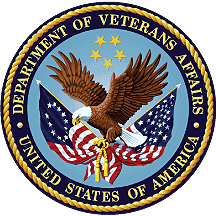 Process Asset Library
Office of Information and TechnologyTable of ContentsProcess Maps: Contractors On/Off-Boarding	1Process: Contractors On/Off-Boarding	17Contractors On/Off-Boarding: Description and Goals	20Description	20Goals	20Contractors On/Off-Boarding: RACI Information	21Contractors On/Off-Boarding: Associated Artifacts Information	37Contractors On/Off-Boarding: Tools and Web Sites Information	38Contractors On/Off-Boarding: Standards Information	40Contractors On/Off-Boarding: Acronyms	42Contractors On/Off-Boarding Process	44Activity Name: CONB-01 Conduct On-Boarding (Using VA On/Off-Boarding Services)	44Activity Name: CONB-01.01 Complete/Update VA On/Off-Boarding Services for all New and Existing Contractors	45Activity Name: CONB-01.02 GFE Required?	46Activity Name: CONB-01.03 Notify DSO POC of Pending GFE Requirements	47Activity Name: CONB-01.04 Validate GFE Availability	48Activity Name: CONB-01.05 Send Required Forms to Individual	49Activity Name: CONB-01.06 Complete All Required Forms	51Activity Name: CONB-01.07 Receive All Required Information from Contractor	52Activity Name: CONB-01.08 Submit Information for Investigation/SAC	54Activity Name: CONB-01.09 Complete Fingerprint Adjudication and Request BI	56Activity Name: CONB-01.09.01 Notify Individual	56Activity Name: CONB-01.09.02 New Fingerprints Required?	58Activity Name: CONB-01.09.03 Obtain Fingerprints	58Activity Name: CONB-01.09.04 Submit Request for SAC Adjudication	60Activity Name: CONB-01.09.05 Withdraw?	61Activity Name: CONB-01.09.06 Request Background Investigation	61Activity Name: CONB-01.09.06.01 Request Investigation in VA CABS	62Activity Name: CONB-01.09.06.02 Submit Documents to VA Personnel Security Adjudications Center	64Activity Name: CONB-01.09.06.03 Submit Completed e-QIP	65Activity Name: CONB-01.09.06.04 Send Certificate of Eligibility	67Activity Name: CONB-01.09.06.05 Validate Investigation Is Received	68Activity Name: CONB-01.10 Submit Contractor Profile in VA On/Off-Boarding Service	69Activity Name: CONB-01.11 Confirm SAC Results Are Favorable	71Activity Name: CONB-01.12 Complete Required Training	72Activity Name: CONB-01.13 Monitor Contractor Onboarding Progress Within VA On/Offboarding Services	74Activity Name: CONB-01.13.01 Confirm Email and Network Access	74Activity Name: CONB-01.13.02 Confirm Remote Access	75Activity Name: CONB-01.13.03 Confirm GFE Request Status	76Activity Name: CONB-01.14 Obtain PIV Badge	78Activity Name: CONB-01.14.01 Submit PIV Card Request	78Activity Name: CONB-01.14.02 Determine if Soft Certificate Necessary	80Activity Name: CONB-01.14.03 Review and Approve PIV Request	81Activity Name: CONB-01.14.04 Approve?	83Activity Name: CONB-01.14.05 Schedule PIV Appointment	84Activity Name: CONB-01.14.06 Issue PIV Card	85Activity Name: CONB-01.14.07 Soft Certificate Needed?	86Activity Name: CONB-01.14.08 Submit Soft Certificate Request	87Activity Name: CONB-01.14.09 Provide Soft Certificate Information	88Activity Name: CONB-01.14.10 Validate Soft Certificate	89Activity Name: CONB-01.14.11 Add to Auto Enroll Security Group	90Activity Name: CONB-01.15 Issue GFE	92Activity Name: CONB-01.15.01 Review/Update and Process GFE Request	92Activity Name: CONB-01.15.02 New GFE or Transfer?	93Activity Name: CONB-01.15.03 Stage and Ship GFE	94Activity Name: CONB-01.15.04 Receive and/or Pick-up GFE	95Activity Name: CONB-01.15.05 Assist Individual in First Time Access	97Activity Name: CONB-01.15.06 Update GFE Information in the System	98Activity Name: CONB-01.15.07 Sign/Update VA Property Pass	99Activity Name: CONB-01.15.08 Receive GFE Status	100Activity Name: CONB-01.16 Access Network	101Activity Name: CONB-01.17 Begin Work	102Activity Name: CONB-01.18 Additional Apps Access Required?	103Activity Name: CONB-01.19 Grant Application Access	104Activity Name: CONB-01.19.01 Define Applications the Individual Needs to Access	104Activity Name: CONB-01.19.02 Review Application Request	105Activity Name: CONB-01.19.03 Approve?	106Activity Name: CONB-01.19.04 Grant Access	107Activity Name: CONB-01.19.05 Grant Access	108Activity Name: CONB-01.19.06 Additional Training Required?	109Activity Name: CONB-01.19.07 Complete Additional Training	109Activity Name: CONB-01.19.08 Access Applications	110Activity Name: CONB-01.19.09 Access Successful?	111Activity Name: CONB-01.19.10 Receive Notification that the Individual has Access	112Activity Name: CONB-01.20 Elevated Privileges?	113Activity Name: CONB-01.21 Complete Elevated Privileges	114Activity Name: CONB-01.21.01 Request Elevated Privileges	114Activity Name: CONB-01.21.02 Assign Elevated Privileges Required Training	116Activity Name: CONB-01.21.03 Complete Elevated Privileges Required Training	116Activity Name: CONB-01.21.04 Complete Elevated Privileges Request	117Activity Name: CONB-01.21.05 Review and Approve Elevated Privileges Request	118Activity Name: CONB-01.21.06 Approve?	119Activity Name: CONB-01.21.07 Review and Approve Elevated Privileges Request	120Activity Name: CONB-01.21.08 Approve?	121Activity Name: CONB-01.21.09 Grant Elevated Privileges	121Activity Name: CONB-01.21.10 Approve?	122Activity Name: CONB-01.21.11 Complete Final Approval	123Activity Name: CONB-01.21.12 Approve?	124Activity Name: CONB-01.21.13 Did Elevated Privileges Request Originate in 'Update Electronic Access'?	125Activity Name: CONB-01.22 BI Results?	125Activity Name: CONB-01.23 Update VA Notification System	126Activity Name: CONB-02 Monitor and Control Access	127Activity Name: CONB-02.01 Contractor Action Needed?	128Activity Name: CONB-02.02 Update VA On/Off-Boarding Service and Reassign Contractor	129Activity Name: CONB-02.03 Monitor Status	130Activity Name: CONB-02.04 Is Training Required?	131Activity Name: CONB-02.05 Complete Required Training	132Activity Name: CONB-02.06 Is PIV Update Required?	133Activity Name: CONB-02.07 Update PIV Card	134Activity Name: CONB-02.07.01 Update PIV?	135Activity Name: CONB-02.07.02 Request PIV Card Update	135Activity Name: CONB-02.07.03 Review and Approve PIV Request	137Activity Name: CONB-02.07.04 Approve?	138Activity Name: CONB-02.07.05 Schedule PIV Appointment	139Activity Name: CONB-02.07.06 Update PIV Card	140Activity Name: CONB-02.08 Need to Update GFE?	141Activity Name: CONB-02.09 Update GFE and Property Pass	142Activity Name: CONB-02.09.01 Submit GFE or Desktop Request	143Activity Name: CONB-02.09.02 Update/Process GFE Request	144Activity Name: CONB-02.09.03 Stage and Ship GFE	145Activity Name: CONB-02.09.04 Receive and/or Pick-up GFE	146Activity Name: CONB-02.09.05 Assist Individual in First Time Access	147Activity Name: CONB-02.09.06 Sign/Update VA Property Pass	148Activity Name: CONB-02.09.07 Receive GFE Status	149Activity Name: CONB-02.10 Need to Update Electronic Access?	150Activity Name: CONB-02.11 Update Electronic Access	151Activity Name: CONB-02.11.01 Update Information in VA On/Off-Boarding Service for Access	152Activity Name: CONB-02.11.02 Approve?	153Activity Name: CONB-02.11.03 Review Electronic Access Request	154Activity Name: CONB-02.11.04 Update Electronic Access	155Activity Name: CONB-02.11.05 Remote Access?	157Activity Name: CONB-02.11.06 Create/Update Remote Access Account	158Activity Name: CONB-02.11.07 Need Elevated Privileges?	159Activity Name: CONB-02.11.08 Access Updated Resources	160Activity Name: CONB-02.11.09 Access Successful?	161Activity Name: CONB-02.12 Need to Increase Position Risk Level?	161Activity Name: CONB-02.13 Increase Position Risk Level	162Activity Name: CONB-02.13.01 Update Staff Roster	163Activity Name: CONB-02.13.02 Submit Updated e-QIP	164Activity Name: CONB-02.13.03 Withdraw?	165Activity Name: CONB-02.13.04 Complete Background Investigation	165Activity Name: CONB-02.13.05 Upload BI Results	167Activity Name: CONB-02.13.06 Unfavorable BI?	167Activity Name: CONB-02.13.07 Notify Contractor Lead of Unfavorable BI	168Activity Name: CONB-02.14 Unfavorable BI?	169Activity Name: CONB-02.15 Review VANS Data	170Activity Name: CONB-02.16 Update VANS Data	171Activity Name: CONB-02.17 Update TMS Profile	172Activity Name: CONB-03 Conduct Off-Boarding	173Activity Name: CONB-03.01 Complete Off-Board Checklist	174Activity Name: CONB-03.02 Issues?	175Activity Name: CONB-03.03 Return Items for Off-Boarding	176Activity Name: CONB-03.04 Receive Notification PIV Card Turned In	177Activity Name: CONB-03.05 Deactivate PIV	178Activity Name: CONB-03.06 Items Returned?	179Activity Name: CONB-03.07 Hold Invoice Payment	180Activity Name: CONB-03.08 Communicate to Contractor Lead	181Activity Name: CONB-03.09 Validate Individual Removed from VANS	182Activity Name: CONB-03.10 Complete Emergent Off-Boarding	183Activity Name: CONB-03.10.01 Complete Emergent Off-Boarding	184Activity Name: CONB-03.10.02 Provide Recommended Actions	186Activity Name: CONB-03.10.03 Escort Off Premises	188Activity Name: CONB-03.10.04 Deactivate Physical Access	189Activity Name: CONB-03.10.05 Coordinate Account Deactivations	190Activity Name: CONB-03.10.06 Return Government Property	192Activity Name: CONB-03.10.07 Items Returned?	193Activity Name: CONB-03.10.08 Hold Invoice Payment	194Process Maps: Contractors On/Off-Boarding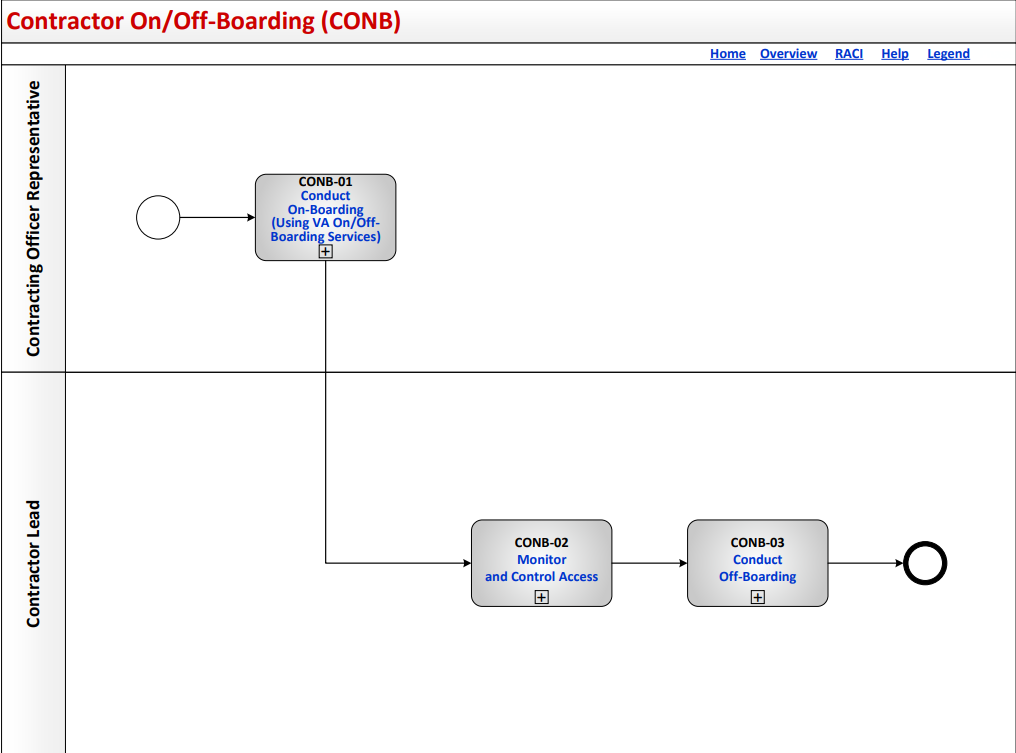 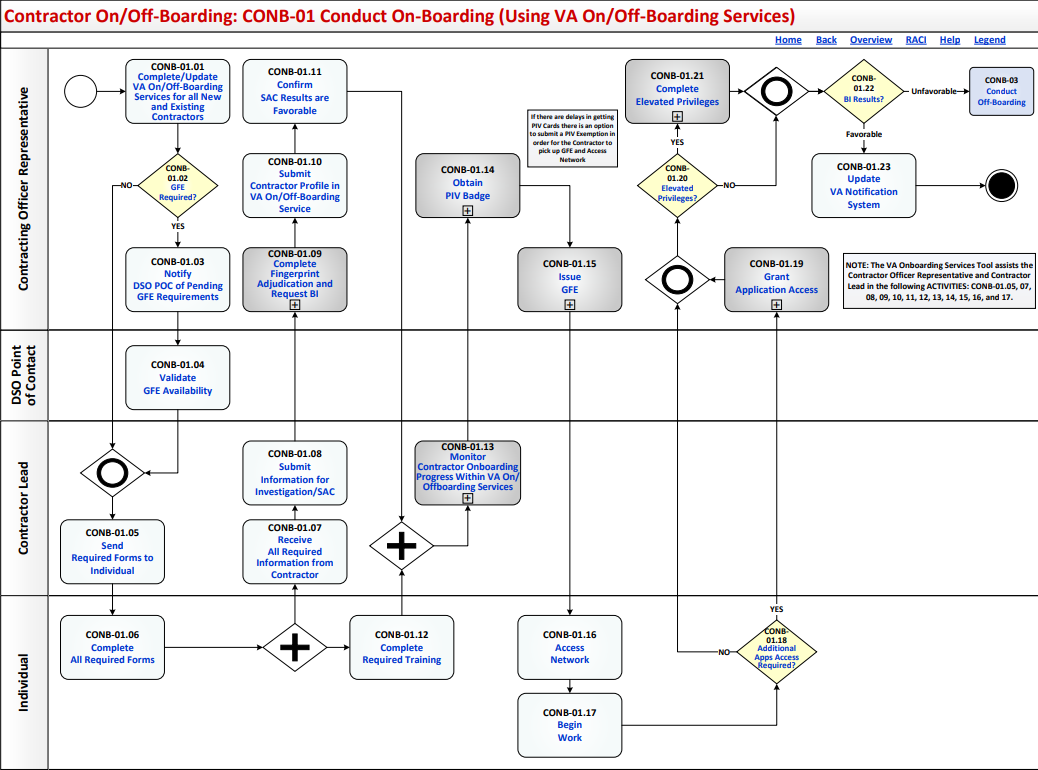 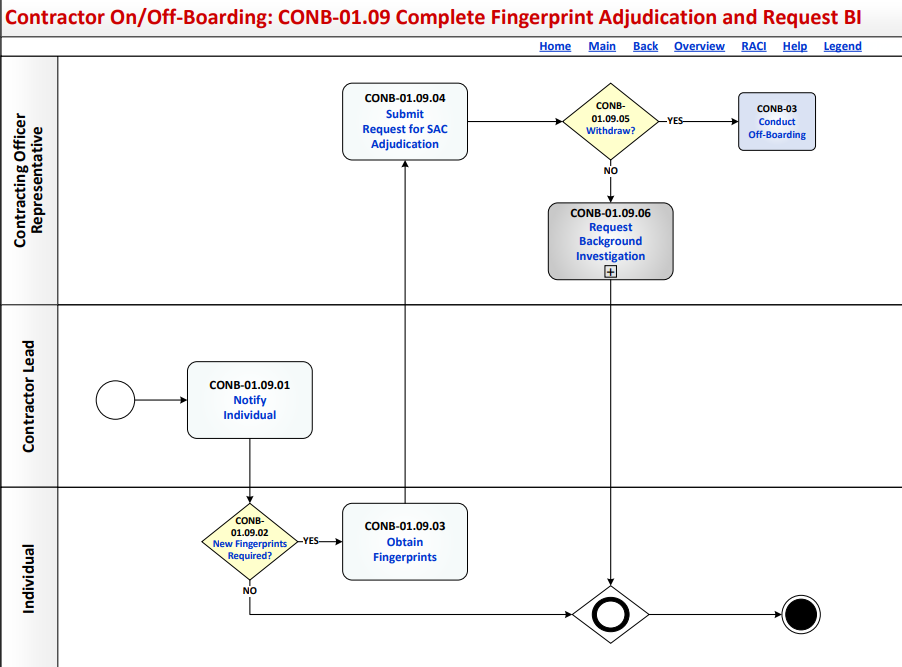 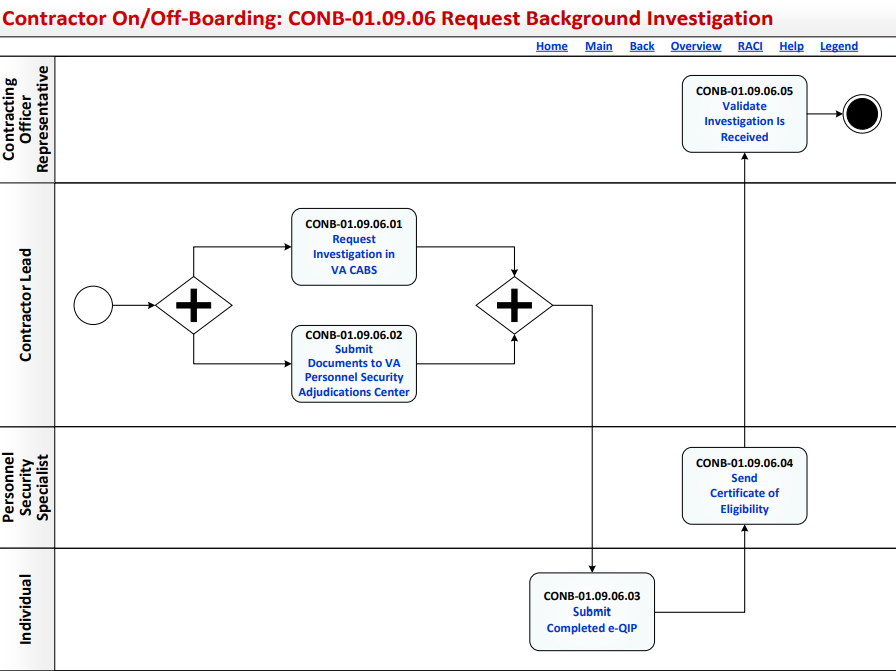 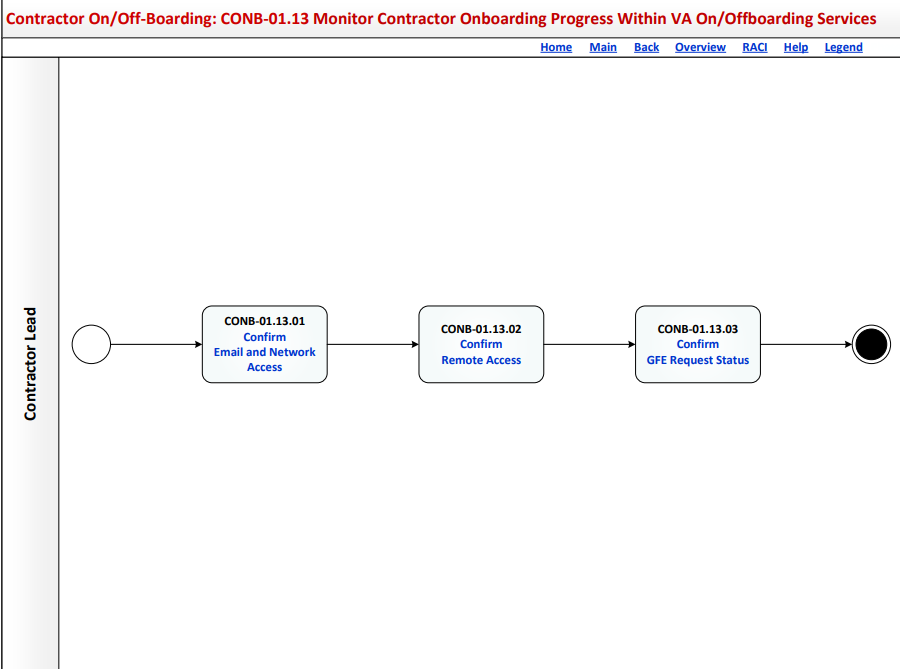 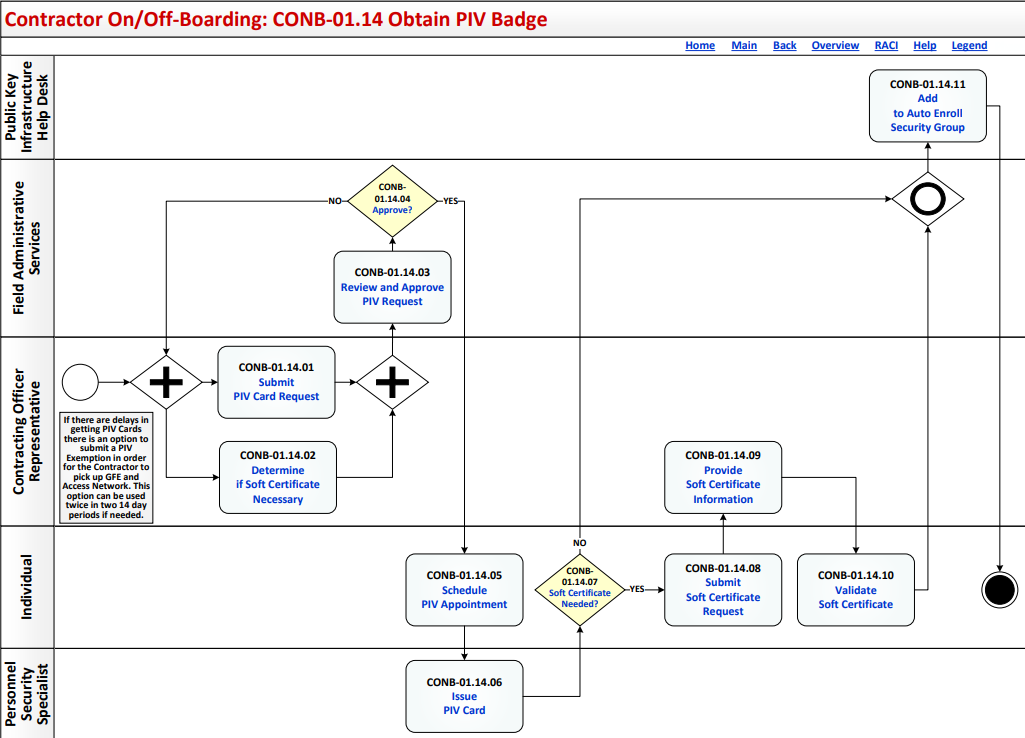 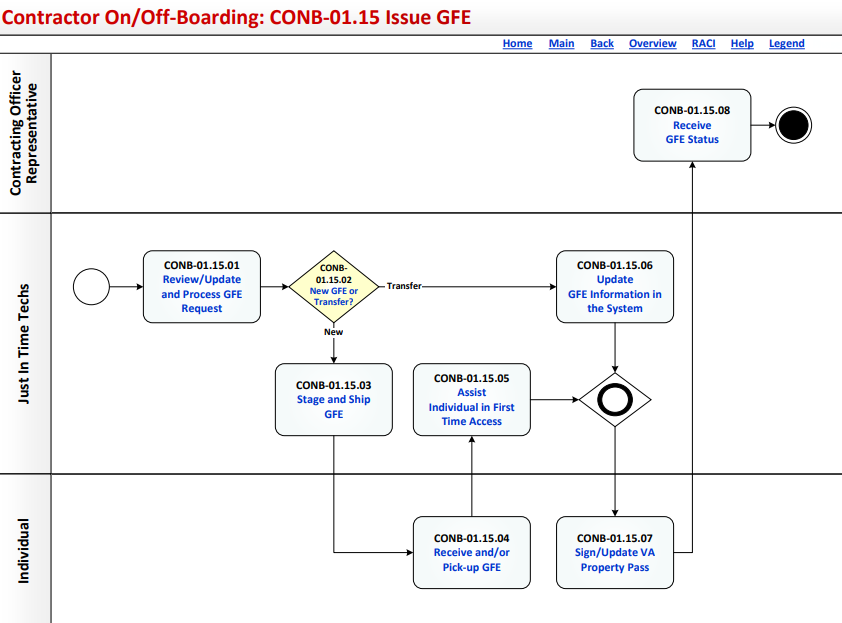 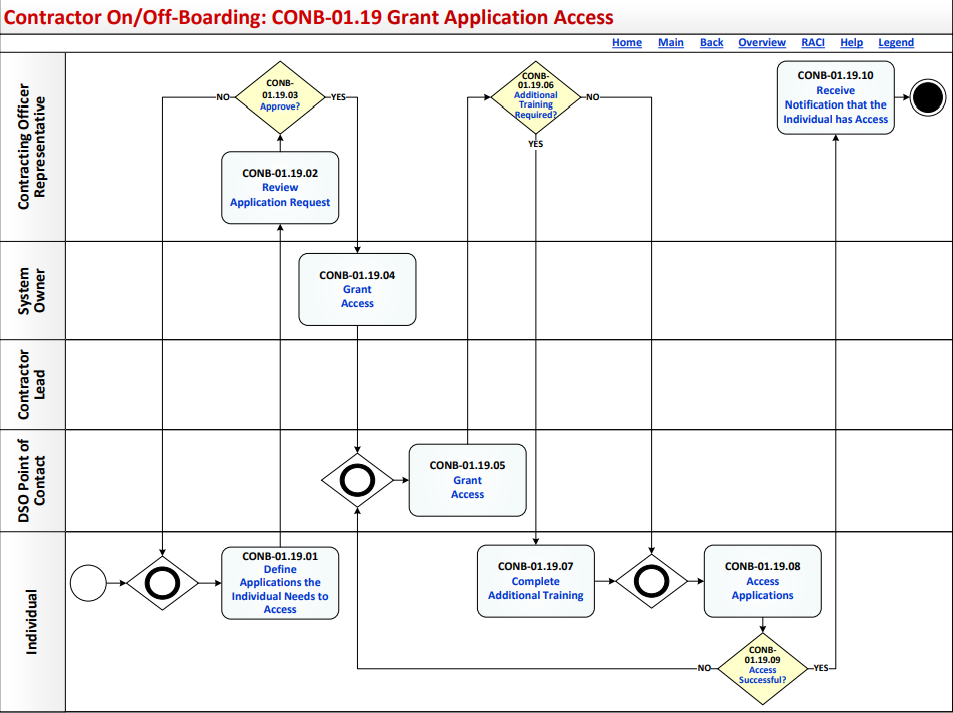 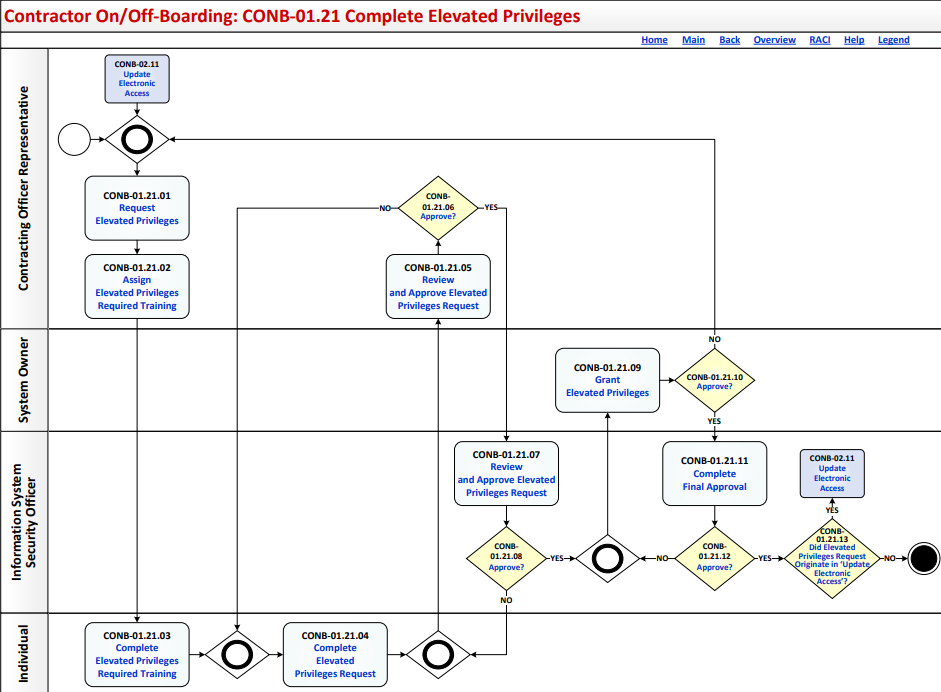 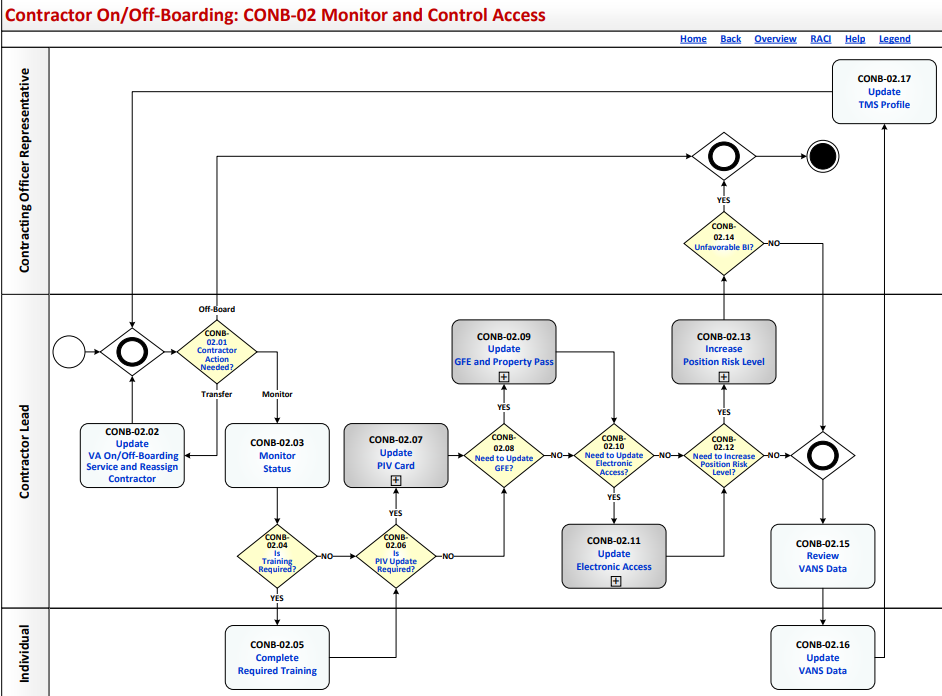 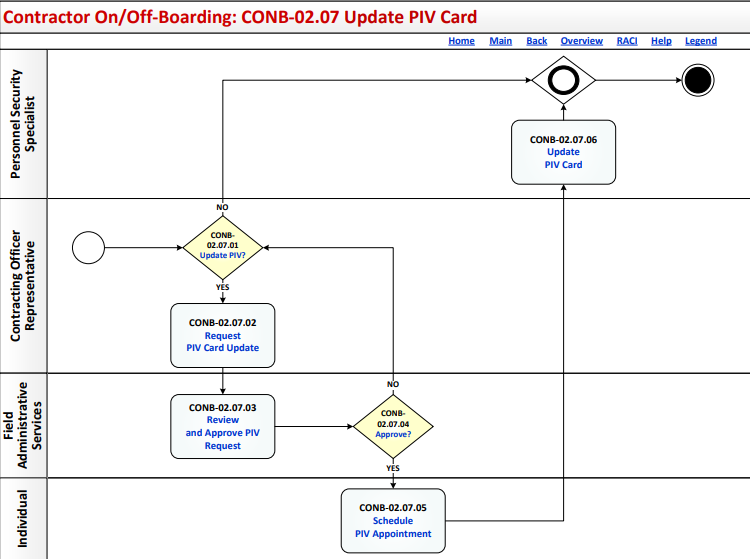 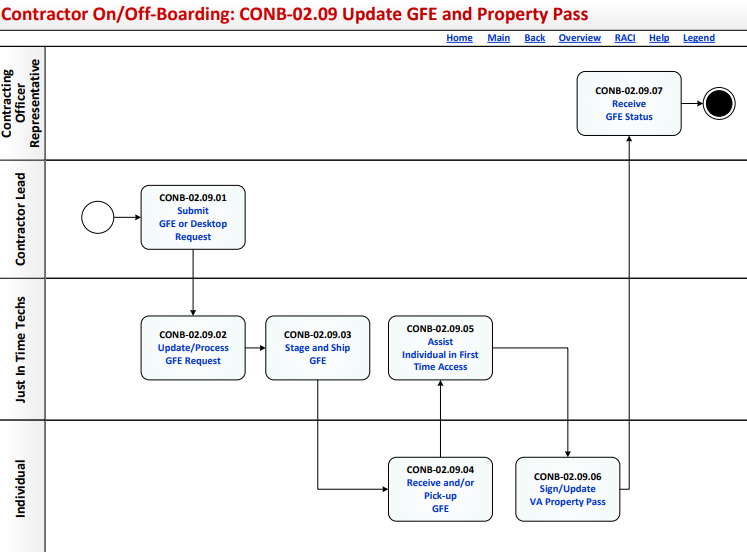 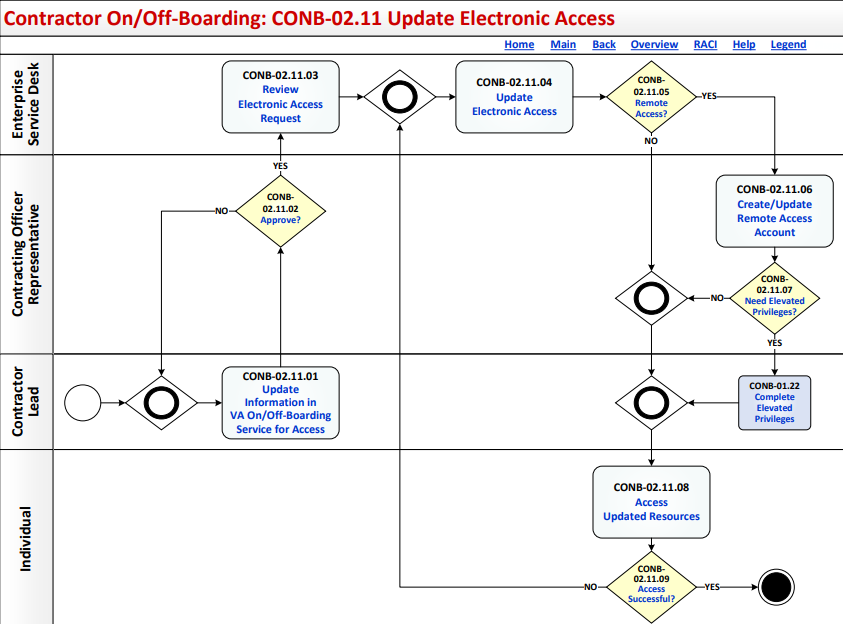 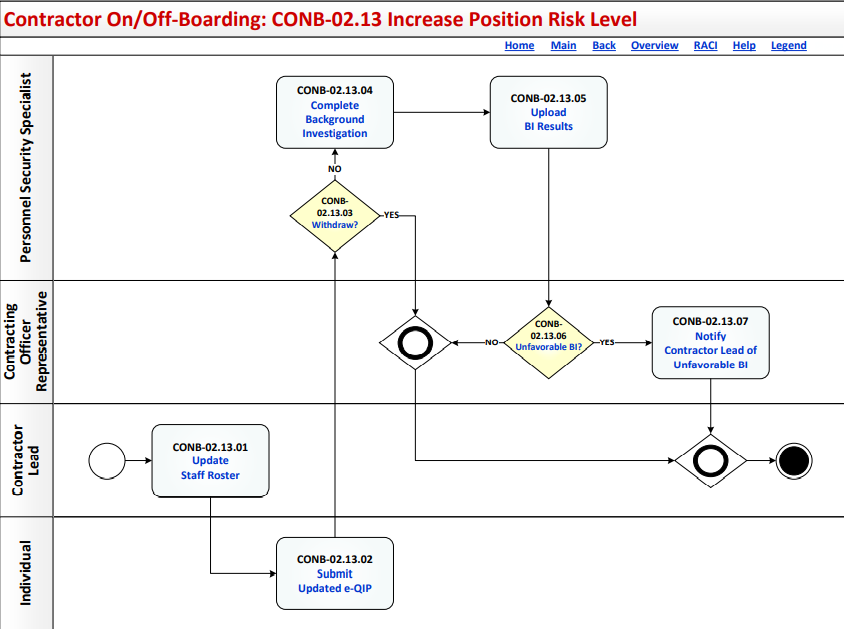 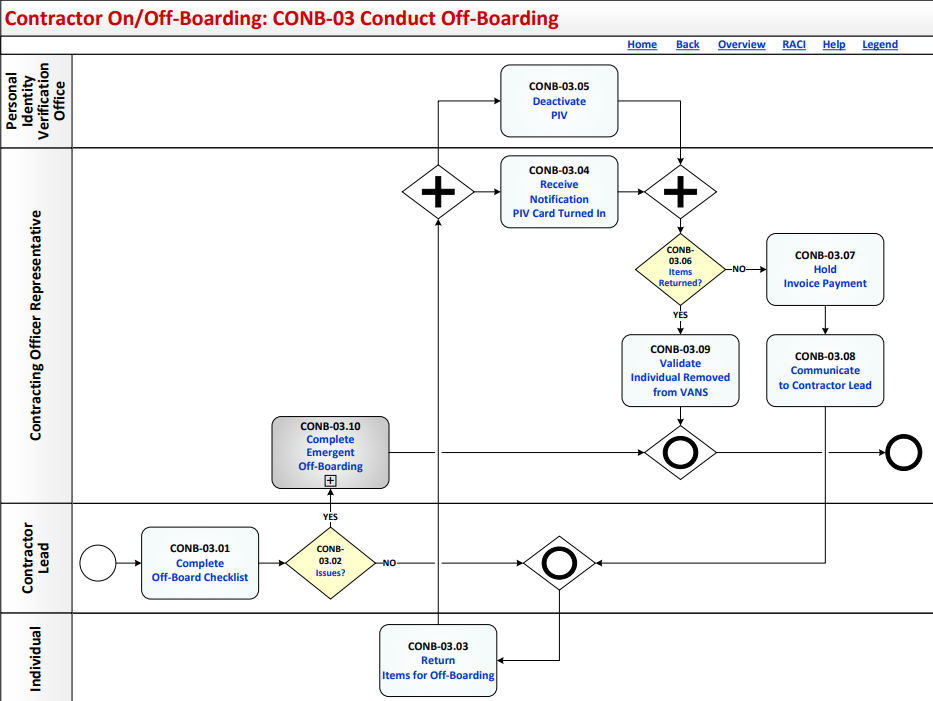 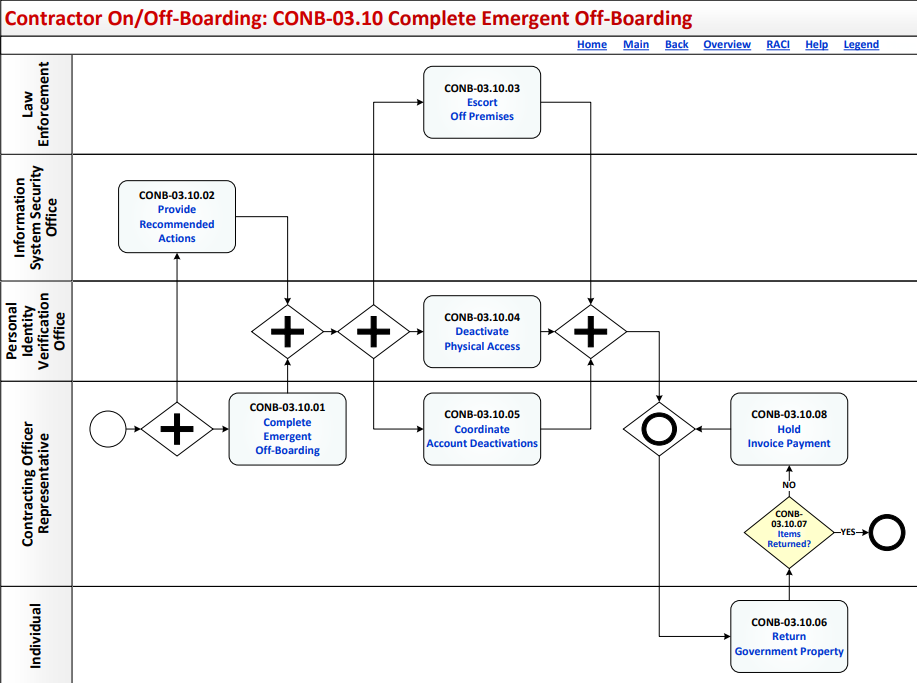 Process: Contractors On/Off-BoardingOverview: The process map for Contractors On/Off-Boarding cycles through the following process and review activities:CONB-01 Conduct On-Boarding (Using VA On/Off-Boarding Services)
CONB-01.01 Complete/Update VA On/Off-Boarding Services for all New and Existing Contractors
CONB-01.02 GFE Required?
CONB-01.03 Notify DSO POC of Pending GFE Requirements
CONB-01.04 Validate GFE Availability
CONB-01.05 Send Required Forms to Individual
CONB-01.06 Complete All Required Forms
CONB-01.07 Receive All Required Information from Contractor
CONB-01.08 Submit Information for Investigation/SAC
CONB-01.09 Complete Fingerprint Adjudication and Request BI
CONB-01.09.01 Notify Individual
CONB-01.09.02 New Fingerprints Required?
CONB-01.09.03 Obtain Fingerprints
CONB-01.09.04 Submit Request for SAC Adjudication
CONB-01.09.05 Withdraw?
CONB-01.09.06 Request Background Investigation
CONB-01.09.06.01 Request Investigation in VA CABS
CONB-01.09.06.02 Submit Documents to VA Personnel Security Adjudications Center
CONB-01.09.06.03 Submit Completed e-QIP
CONB-01.09.06.04 Send Certificate of Eligibility
CONB-01.09.06.05 Validate Investigation Is Received
CONB-01.10 Submit Contractor Profile in VA On/Off-Boarding Service
CONB-01.11 Confirm SAC Results Are Favorable
CONB-01.12 Complete Required Training
CONB-01.13 Monitor Contractor Onboarding Progress Within VA On/Offboarding Services
CONB-01.13.01 Confirm Email and Network Access
CONB-01.13.02 Confirm Remote Access
CONB-01.13.03 Confirm GFE Request Status
CONB-01.14 Obtain PIV Badge
CONB-01.14.01 Submit PIV Card Request
CONB-01.14.02 Determine if Soft Certificate Necessary
CONB-01.14.03 Review and Approve PIV Request
CONB-01.14.04 Approve?
CONB-01.14.05 Schedule PIV Appointment
CONB-01.14.06 Issue PIV Card
CONB-01.14.07 Soft Certificate Needed?
CONB-01.14.08 Submit Soft Certificate Request
CONB-01.14.09 Provide Soft Certificate Information
CONB-01.14.10 Validate Soft Certificate
CONB-01.14.11 Add to Auto Enroll Security Group
CONB-01.15 Issue GFE
CONB-01.15.01 Review/Update and Process GFE Request
CONB-01.15.02 New GFE or Transfer?
CONB-01.15.03 Stage and Ship GFE
CONB-01.15.04 Receive and/or Pick-up GFE
CONB-01.15.05 Assist Individual in First Time Access
CONB-01.15.06 Update GFE Information in the System
CONB-01.15.07 Sign/Update VA Property Pass
CONB-01.15.08 Receive GFE Status
CONB-01.16 Access Network
CONB-01.17 Begin Work
CONB-01.18 Additional Apps Access Required?
CONB-01.19 Grant Application Access
CONB-01.19.01 Define Applications the Individual Needs to Access
CONB-01.19.02 Review Application Request
CONB-01.19.03 Approve?
CONB-01.19.04 Grant Access
CONB-01.19.05 Grant Access
CONB-01.19.06 Additional Training Required?
CONB-01.19.07 Complete Additional Training
CONB-01.19.08 Access Applications
CONB-01.19.09 Access Successful?
CONB-01.19.10 Receive Notification that the Individual has Access
CONB-01.20 Elevated Privileges?
CONB-01.21 Complete Elevated Privileges
CONB-01.21.01 Request Elevated Privileges
CONB-01.21.02 Assign Elevated Privileges Required Training
CONB-01.21.03 Complete Elevated Privileges Required Training
CONB-01.21.04 Complete Elevated Privileges Request
CONB-01.21.05 Review and Approve Elevated Privileges Request
CONB-01.21.06 Approve?
CONB-01.21.07 Review and Approve Elevated Privileges Request
CONB-01.21.08 Approve?
CONB-01.21.09 Grant Elevated Privileges
CONB-01.21.10 Approve?
CONB-01.21.11 Complete Final Approval
CONB-01.21.12 Approve?
CONB-01.21.13 Did Elevated Privileges Request Originate in 'Update Electronic Access'?
CONB-01.22 BI Results?
CONB-01.23 Update VA Notification System
CONB-02 Monitor and Control Access
CONB-02.01 Contractor Action Needed?
CONB-02.02 Update VA On/Off-Boarding Service and Reassign Contractor
CONB-02.03 Monitor Status
CONB-02.04 Is Training Required?
CONB-02.05 Complete Required Training
CONB-02.06 Is PIV Update Required?
CONB-02.07 Update PIV Card
CONB-02.07.01 Update PIV?
CONB-02.07.02 Request PIV Card Update
CONB-02.07.03 Review and Approve PIV Request
CONB-02.07.04 Approve?
CONB-02.07.05 Schedule PIV Appointment
CONB-02.07.06 Update PIV Card
CONB-02.08 Need to Update GFE?
CONB-02.09 Update GFE and Property Pass
CONB-02.09.01 Submit GFE or Desktop Request
CONB-02.09.02 Update/Process GFE Request
CONB-02.09.03 Stage and Ship GFE
CONB-02.09.04 Receive and/or Pick-up GFE
CONB-02.09.05 Assist Individual in First Time Access
CONB-02.09.06 Sign/Update VA Property Pass
CONB-02.09.07 Receive GFE Status
CONB-02.10 Need to Update Electronic Access?
CONB-02.11 Update Electronic Access
CONB-02.11.01 Update Information in VA On/Off-Boarding Service for Access
CONB-02.11.02 Approve?
CONB-02.11.03 Review Electronic Access Request
CONB-02.11.04 Update Electronic Access
CONB-02.11.05 Remote Access?
CONB-02.11.06 Create/Update Remote Access Account
CONB-02.11.07 Need Elevated Privileges?
CONB-02.11.08 Access Updated Resources
CONB-02.11.09 Access Successful?
CONB-02.12 Need to Increase Position Risk Level?
CONB-02.13 Increase Position Risk Level
CONB-02.13.01 Update Staff Roster
CONB-02.13.02 Submit Updated e-QIP
CONB-02.13.03 Withdraw?
CONB-02.13.04 Complete Background Investigation
CONB-02.13.05 Upload BI Results
CONB-02.13.06 Unfavorable BI?
CONB-02.13.07 Notify Contractor Lead of Unfavorable BI
CONB-02.14 Unfavorable BI?
CONB-02.15 Review VANS Data
CONB-02.16 Update VANS Data
CONB-02.17 Update TMS Profile
CONB-03 Conduct Off-Boarding
CONB-03.01 Complete Off-Board Checklist
CONB-03.02 Issues?
CONB-03.03 Return Items for Off-Boarding
CONB-03.04 Receive Notification PIV Card Turned In
CONB-03.05 Deactivate PIV
CONB-03.06 Items Returned?
CONB-03.07 Hold Invoice Payment
CONB-03.08 Communicate to Contractor Lead
CONB-03.09 Validate Individual Removed from VANS
CONB-03.10 Complete Emergent Off-Boarding
CONB-03.10.01 Complete Emergent Off-Boarding
CONB-03.10.02 Provide Recommended Actions
CONB-03.10.03 Escort Off Premises
CONB-03.10.04 Deactivate Physical Access
CONB-03.10.05 Coordinate Account Deactivations
CONB-03.10.06 Return Government Property
CONB-03.10.07 Items Returned?
CONB-03.10.08 Hold Invoice PaymentContractors On/Off-Boarding: Description and GoalsDescriptionThe Contractors On/Off-Boarding (CONB) process describes the activities to obtain access to VA networks, facilities, and equipment by completing background investigations and required training, and obtaining Government Furnished Equipment with appropriate software. After initial on-boarding, the process also establishes the framework for consistently ensuring that all individual contractors have the proper access necessary to perform the role they are assigned and that they continue to meet those minimum requirements necessary to support granting the access. The CONB process complies with the Federal acquisition, security and privacy regulations.GoalsThe goal of the CONB process is to establish the set of activities required to provide, monitor, control, and remove an individual's access to VA systems, equipment, and facilities as appropriate to meet the needs of the VA.

Specific goals include:

- Completing required background investigation including the Special Agreement Check (SAC) for fingerprinting
- Reviewing and accepting VA Rules of Behavior
- Obtaining access to the Talent Management System
- Documenting the required information security and privacy training to access the VA network
- Receiving Government Furnished Equipment with needed software, if required
- Accessing the VA Network and establishing remote VA network access as required
- Obtaining VA identification and access to VA facilities
- Monitoring and verifying successful completion of annual security training requirements
- Monitoring and verifying successful adjudication of SAC, National Agency Check with Inquiries, Minimum Background Investigation, or Background Investigation as appropriate to the role
- Granting or withdrawing access based upon meeting or failing to meet requirements and initiating personnel actions as necessary
- Notifying appropriate management personnel of access changes required based upon clearance adjudications or failure to meet requirements
- Ensuring recovery of identity badges, Personal Identity Verification (PIV) cards, keys and other access granting items are recovered before the individual departs from the VA
- Ensuring access to Public Key Infrastructure (PKI), as applicable
- Ensuring all GFE (desktops, laptops, smart phone, printers, faxes, etc.) and other government property are properly recovered and transferred to the appropriate office in the VA within 24 hours if the individual departs from the VA
- Ensuring clearance through appropriate physical security personnel occurs
- Ensuring all system access privileges and network access are terminated
- Ensuring all appropriate personnel actions are initiated, documented and notifications are madeContractors On/Off-Boarding: RACI InformationThe following describes the RACI information for this process: CONB-01.01 Complete/Update VA On/Off-Boarding Services for all New and Existing ContractorsResponsible Role: Contracting Officer Representative
Accountable Role: Contractor Lead
Informed Role: IndividualCONB-01.02 GFE Required?Responsible Role: Contracting Officer Representative
Accountable Role: Contractor Lead
Consulted Role: IndividualCONB-01.03 Notify DSO POC of Pending GFE RequirementsResponsible Role: Contracting Officer Representative
Accountable Role: Contractor Lead
Informed Role: DSO Point of ContactCONB-01.04 Validate GFE AvailabilityResponsible Role: DSO Point of Contact
Accountable Role: Principal Deputy Assistant Secretary for Information and TechnologyCONB-01.05 Send Required Forms to IndividualResponsible Role: Contractor Lead
Accountable Role: Contracting Officer Representative
Informed Role: IndividualCONB-01.06 Complete All Required FormsResponsible Role: Individual
Accountable Role: Contractor Lead
Informed Role: Contracting Officer RepresentativeCONB-01.07 Receive All Required Information from ContractorResponsible Role: Contractor Lead
Accountable Role: IndividualCONB-01.08 Submit Information for Investigation/SACResponsible Role: Contractor Lead
Accountable Role: Contracting Officer Representative
Informed Role: IndividualCONB-01.09.01 Notify IndividualResponsible Role: Contractor Lead
Accountable Role: Contracting Officer Representative
Informed Role: IndividualCONB-01.09.02 New Fingerprints Required?Responsible Role: Individual
Accountable Role: Contractor LeadCONB-01.09.03 Obtain FingerprintsResponsible Role: Individual
Accountable Role: Contracting Officer Representative
Informed Role: Contractor LeadCONB-01.09.04 Submit Request for SAC AdjudicationResponsible Role: Contracting Officer Representative
Accountable Role: Contractor LeadCONB-01.09.05 Withdraw?Responsible Role: Contracting Officer Representative
Accountable Role: Contractor Lead
Informed Role: IndividualCONB-01.09.06.01 Request Investigation in VA CABSResponsible Role: Contractor Lead
Accountable Role: Security and Investigations CenterCONB-01.09.06.02 Submit Documents to VA Personnel Security Adjudications CenterResponsible Role: Contractor Lead
Accountable Role: Contracting Officer Representative
Consulted Role: Security and Investigations Center
Informed Role: IndividualCONB-01.09.06.03 Submit Completed e-QIPResponsible Role: Individual
Accountable Role: Contracting Officer Representative
Consulted Role: Personnel Security SpecialistCONB-01.09.06.04 Send Certificate of EligibilityResponsible Role: Personnel Security Specialist
Accountable Role: Contracting Officer Representative
Consulted Role: VA Security Specialist
Informed Role: IndividualCONB-01.09.06.05 Validate Investigation Is ReceivedResponsible Role: Contracting Officer Representative Supervisor
Accountable Role: Personnel Security Specialist
Informed Role: IndividualCONB-01.10 Submit Contractor Profile in VA On/Off-Boarding ServiceResponsible Role: Contracting Officer RepresentativeCONB-01.11 Confirm SAC Results Are FavorableResponsible Role: Contracting Officer Representative
Accountable Role: Contractor Lead
Informed Role: IndividualCONB-01.12 Complete Required TrainingResponsible Role: Individual
Accountable Role: Contractor LeadCONB-01.13.01 Confirm Email and Network AccessResponsible Role: Contractor Lead
Accountable Role: Contracting Officer Representative
Informed Role: IT SpecialistCONB-01.13.02 Confirm Remote AccessResponsible Role: Contractor Lead
Accountable Role: Contracting Officer Representative
Informed Role: Individual; IT SpecialistCONB-01.13.03 Confirm GFE Request StatusResponsible Role: Contractor Lead
Accountable Role: Contracting Officer Representative
Informed Role: Individual; IT SpecialistCONB-01.14.01 Submit PIV Card RequestResponsible Role: Contracting Officer Representative
Accountable Role: Contractor Lead
Consulted Role: Field Administrative Services
Informed Role: IndividualCONB-01.14.02 Determine if Soft Certificate NecessaryResponsible Role: Contracting Officer Representative
Accountable Role: Contractor Lead
Informed Role: IndividualCONB-01.14.03 Review and Approve PIV RequestResponsible Role: Field Administrative Services
Accountable Role: Contracting Officer Representative
Informed Role: Contractor LeadCONB-01.14.04 Approve?Responsible Role: Field Administrative Services
Accountable Role: Contracting Officer RepresentativeCONB-01.14.05 Schedule PIV AppointmentResponsible Role: Individual
Accountable Role: Contracting Officer RepresentativeCONB-01.14.06 Issue PIV CardResponsible Role: Personnel Security Specialist
Accountable Role: IndividualCONB-01.14.07 Soft Certificate Needed?Responsible Role: Individual
Accountable Role: Contracting Officer RepresentativeCONB-01.14.08 Submit Soft Certificate RequestResponsible Role: Individual
Accountable Role: Contracting Officer RepresentativeCONB-01.14.09 Provide Soft Certificate InformationResponsible Role: Contracting Officer Representative
Accountable Role: Contractor Lead
Informed Role: IndividualCONB-01.14.10 Validate Soft CertificateResponsible Role: Individual
Accountable Role: Contracting Officer RepresentativeCONB-01.14.11 Add to Auto Enroll Security GroupResponsible Role: Public Key Infrastructure (PKI) Help Desk
Accountable Role: Contracting Officer Representative
Informed Role: IndividualCONB-01.15.01 Review/Update and Process GFE RequestResponsible Role: Just in Time Techs
Accountable Role: Contracting Officer Representative
Informed Role: Individual; Contractor LeadCONB-01.15.02 New GFE or Transfer?Responsible Role: Just in Time Techs
Accountable Role: Contracting Officer RepresentativeCONB-01.15.03 Stage and Ship GFEResponsible Role: Just in Time Techs
Accountable Role: Contracting Officer Representative
Informed Role: Contracting Officer Representative; Contractor Lead; IndividualCONB-01.15.04 Receive and/or Pick-up GFEResponsible Role: Individual
Accountable Role: Just in Time Techs
Informed Role: Contracting Officer RepresentativeCONB-01.15.05 Assist Individual in First Time AccessResponsible Role: Just in Time Techs
Accountable Role: Individual
Informed Role: Contractor LeadCONB-01.15.06 Update GFE Information in the SystemResponsible Role: Just in Time Techs
Accountable Role: Contracting Officer Representative
Consulted Role: Individual
Informed Role: IndividualCONB-01.15.07 Sign/Update VA Property PassResponsible Role: Individual
Accountable Role: Contracting Officer RepresentativeCONB-01.15.08 Receive GFE StatusResponsible Role: Contracting Officer Representative
Accountable Role: Contractor Lead
Consulted Role: IndividualCONB-01.16 Access NetworkResponsible Role: Individual
Accountable Role: Contractor Lead
Informed Role: Contracting Officer RepresentativeCONB-01.17 Begin WorkResponsible Role: Individual
Accountable Role: Contracting Officer Representative
Informed Role: Contractor LeadCONB-01.18 Additional Apps Access Required?Responsible Role: Individual
Accountable Role: Contracting Officer RepresentativeCONB-01.19.01 Define Applications the Individual Needs to AccessResponsible Role: Individual
Accountable Role: Contracting Officer Representative Supervisor
Consulted Role: IndividualCONB-01.19.02 Review Application RequestResponsible Role: Contracting Officer Representative
Accountable Role: Contractor LeadCONB-01.19.03 Approve?Responsible Role: Contracting Officer Representative
Accountable Role: Contractor LeadCONB-01.19.04 Grant AccessResponsible Role: System Owner
Accountable Role: Contracting Officer RepresentativeCONB-01.19.05 Grant AccessResponsible Role: DSO Point of Contact
Accountable Role: System OwnerCONB-01.19.06 Additional Training Required?Responsible Role: Contracting Officer Representative
Accountable Role: Talent Management System AdministratorCONB-01.19.07 Complete Additional TrainingResponsible Role: Individual
Accountable Role: Contracting Officer RepresentativeCONB-01.19.08 Access ApplicationsResponsible Role: Individual
Accountable Role: Contracting Officer Representative
Informed Role: Contractor LeadCONB-01.19.09 Access Successful?Responsible Role: Individual
Accountable Role: Contracting Officer Representative
Informed Role: Contractor Lead; DSO Point of ContactCONB-01.19.10 Receive Notification that the Individual has AccessResponsible Role: Contracting Officer Representative
Accountable Role: Individual
Informed Role: Contractor LeadCONB-01.20 Elevated Privileges?Responsible Role: Contracting Officer Representative
Accountable Role: Contractor LeadCONB-01.21.01 Request Elevated PrivilegesResponsible Role: Contracting Officer Representative
Accountable Role: Contractor Lead
Consulted Role: DSO Point of Contact; IndividualCONB-01.21.02 Assign Elevated Privileges Required TrainingResponsible Role: Contracting Officer Representative
Accountable Role: Contractor LeadCONB-01.21.03 Complete Elevated Privileges Required TrainingResponsible Role: Individual
Accountable Role: Contractor LeadCONB-01.21.04 Complete Elevated Privileges RequestResponsible Role: Individual
Accountable Role: Contractor LeadCONB-01.21.05 Review and Approve Elevated Privileges RequestResponsible Role: Contracting Officer Representative
Accountable Role: IndividualCONB-01.21.06 Approve?Responsible Role: Contracting Officer Representative
Accountable Role: Individual
Informed Role: Contractor LeadCONB-01.21.07 Review and Approve Elevated Privileges RequestResponsible Role: Information System Security Officer
Accountable Role: IndividualCONB-01.21.08 Approve?Responsible Role: Information System Security Officer
Accountable Role: Contracting Officer RepresentativeCONB-01.21.09 Grant Elevated PrivilegesResponsible Role: System Owner
Accountable Role: Contracting Officer RepresentativeCONB-01.21.10 Approve?Responsible Role: System Owner
Accountable Role: Information System Security OfficerCONB-01.21.11 Complete Final ApprovalResponsible Role: Information System Security Officer
Accountable Role: Contracting Officer RepresentativeCONB-01.21.12 Approve?Responsible Role: Information System Security Officer
Accountable Role: Contracting Officer RepresentativeCONB-01.21.13 Did Elevated Privileges Request Originate in 'Update Electronic Access'?Responsible Role: Information System Security Officer
Accountable Role: Contracting Officer RepresentativeCONB-01.22 BI Results?Responsible Role: Contracting Officer Representative
Accountable Role: Contractor Lead
Informed Role: IndividualCONB-01.23 Update VA Notification SystemResponsible Role: Contracting Officer Representative
Accountable Role: Contractor Lead
Informed Role: Contracting OfficerCONB-02.01 Contractor Action Needed?Responsible Role: Contractor Lead
Accountable Role: Contracting Officer RepresentativeCONB-02.02 Update VA On/Off-Boarding Service and Reassign ContractorResponsible Role: Contractor Lead
Accountable Role: Contracting Officer Representative
Consulted Role: IndividualCONB-02.03 Monitor StatusResponsible Role: Contractor Lead
Accountable Role: Contracting Officer RepresentativeCONB-02.04 Is Training Required?Responsible Role: Contractor Lead
Accountable Role: Contracting Officer RepresentativeCONB-02.05 Complete Required TrainingResponsible Role: Individual
Accountable Role: Contractor Lead
Informed Role: Contracting Officer RepresentativeCONB-02.06 Is PIV Update Required?Responsible Role: Contractor Lead
Accountable Role: Contracting Officer RepresentativeCONB-02.07.01 Update PIV?Responsible Role: Contracting Officer Representative
Accountable Role: Contractor LeadCONB-02.07.02 Request PIV Card UpdateResponsible Role: Contracting Officer Representative
Accountable Role: Contractor Lead
Informed Role: Field Administrative ServicesCONB-02.07.03 Review and Approve PIV RequestResponsible Role: Field Administrative Services
Accountable Role: Contracting Officer Representative
Consulted Role: Contractor Lead
Informed Role: IndividualCONB-02.07.04 Approve?Responsible Role: Field Administrative Services
Accountable Role: Contracting Officer RepresentativeCONB-02.07.05 Schedule PIV AppointmentResponsible Role: Individual
Accountable Role: Contractor Lead
Informed Role: Contracting Officer RepresentativeCONB-02.07.06 Update PIV CardResponsible Role: Personnel Security Specialist
Accountable Role: Contracting Officer Representative
Informed Role: Contractor Lead; IndividualCONB-02.08 Need to Update GFE?Responsible Role: Contractor Lead
Accountable Role: Contracting Officer RepresentativeCONB-02.09.01 Submit GFE or Desktop RequestResponsible Role: Contractor Lead
Accountable Role: Contracting Officer RepresentativeCONB-02.09.02 Update/Process GFE RequestResponsible Role: Just in Time Techs
Accountable Role: Contractor Lead
Informed Role: Contracting Officer RepresentativeCONB-02.09.03 Stage and Ship GFEResponsible Role: Just in Time Techs
Accountable Role: Contractor Lead
Informed Role: Contracting Officer Representative; IndividualCONB-02.09.04 Receive and/or Pick-up GFEResponsible Role: Individual
Accountable Role: Just in Time Techs
Consulted Role: Contractor Lead; Contracting Officer RepresentativeCONB-02.09.05 Assist Individual in First Time AccessResponsible Role: Just in Time Techs
Accountable Role: IndividualCONB-02.09.06 Sign/Update VA Property PassResponsible Role: Individual
Accountable Role: Contractor Lead
Informed Role: Contracting Officer RepresentativeCONB-02.09.07 Receive GFE StatusResponsible Role: Contracting Officer Representative
Accountable Role: Contractor Lead
Consulted Role: IndividualCONB-02.10 Need to Update Electronic Access?Responsible Role: Contractor Lead
Accountable Role: Contracting Officer RepresentativeCONB-02.11.01 Update Information in VA On/Off-Boarding Service for AccessResponsible Role: Contractor Lead
Accountable Role: Contracting Officer RepresentativeCONB-02.11.02 Approve?Responsible Role: Contracting Officer Representative
Accountable Role: Contractor LeadCONB-02.11.03 Review Electronic Access RequestResponsible Role: Enterprise Service Desk
Accountable Role: Contracting Officer Representative
Informed Role: Contractor LeadCONB-02.11.04 Update Electronic AccessResponsible Role: Enterprise Service Desk
Accountable Role: Contracting Officer Representative
Informed Role: Contracting Officer Representative; Area ManagerCONB-02.11.05 Remote Access?Responsible Role: Enterprise Service Desk
Accountable Role: Contractor LeadCONB-02.11.06 Create/Update Remote Access AccountResponsible Role: Contracting Officer Representative
Accountable Role: Contractor Lead
Informed Role: Contractor Lead; IndividualCONB-02.11.07 Need Elevated Privileges?Responsible Role: Contracting Officer Representative
Accountable Role: Contractor LeadCONB-02.11.08 Access Updated ResourcesResponsible Role: Individual
Accountable Role: Contractor LeadCONB-02.11.09 Access Successful?Responsible Role: Individual
Accountable Role: Contracting Officer RepresentativeCONB-02.12 Need to Increase Position Risk Level?Responsible Role: Contractor Lead
Accountable Role: Contracting Officer RepresentativeCONB-02.13.01 Update Staff RosterResponsible Role: Contractor Lead
Accountable Role: Contracting Officer RepresentativeCONB-02.13.02 Submit Updated e-QIPResponsible Role: Individual
Accountable Role: Contractor LeadCONB-02.13.03 Withdraw?Responsible Role: Personnel Security Specialist
Accountable Role: Contracting Officer RepresentativeCONB-02.13.04 Complete Background InvestigationResponsible Role: Personnel Security Specialist
Accountable Role: Principal Deputy Assistant Secretary for Information and Technology
Consulted Role: VA Security Specialist
Informed Role: Contracting Officer RepresentativeCONB-02.13.05 Upload BI ResultsResponsible Role: Personnel Security Specialist
Accountable Role: Principal Deputy Assistant Secretary for Information and TechnologyCONB-02.13.06 Unfavorable BI?Responsible Role: Contracting Officer Representative
Accountable Role: Contracting Officer RepresentativeCONB-02.13.07 Notify Contractor Lead of Unfavorable BIResponsible Role: Contracting Officer Representative
Accountable Role: Principal Deputy Assistant Secretary for Information and TechnologyCONB-02.14 Unfavorable BI?Responsible Role: Contracting Officer Representative
Accountable Role: Contracting Officer RepresentativeCONB-02.15 Review VANS DataResponsible Role: Contractor Lead
Accountable Role: Contracting Officer RepresentativeCONB-02.16 Update VANS DataResponsible Role: Individual
Accountable Role: Contracting Officer RepresentativeCONB-02.17 Update TMS ProfileResponsible Role: Contracting Officer Representative
Accountable Role: Contractor Lead
Informed Role: Contracting Officer RepresentativeCONB-03.01 Complete Off-Board ChecklistResponsible Role: Contractor Lead
Accountable Role: Contracting Officer RepresentativeCONB-03.02 Issues?Responsible Role: Contractor Lead
Accountable Role: Contracting Officer RepresentativeCONB-03.03 Return Items for Off-BoardingResponsible Role: Individual
Accountable Role: Contractor LeadCONB-03.04 Receive Notification PIV Card Turned InResponsible Role: Contracting Officer Representative
Accountable Role: Local Administrative Support
Informed Role: Contractor Lead; Contracting OfficerCONB-03.05 Deactivate PIVResponsible Role: PIV Office
Accountable Role: Contracting Officer RepresentativeCONB-03.06 Items Returned?Responsible Role: Contracting Officer Representative
Accountable Role: Contractor LeadCONB-03.07 Hold Invoice PaymentResponsible Role: Contracting Officer Representative
Accountable Role: Contractor Lead
Informed Role: Contracting OfficerCONB-03.08 Communicate to Contractor LeadResponsible Role: Contracting Officer Representative
Accountable Role: Contractor LeadCONB-03.09 Validate Individual Removed from VANSResponsible Role: Contracting Officer Representative
Accountable Role: Contractor LeadCONB-03.10.01 Complete Emergent Off-BoardingResponsible Role: Contracting Officer Representative
Accountable Role: Principal Deputy Assistant Secretary for Information and Technology; Contractor LeadCONB-03.10.02 Provide Recommended ActionsResponsible Role: Information System Security Officer
Accountable Role: Contracting Officer RepresentativeCONB-03.10.03 Escort Off PremisesResponsible Role: Law Enforcement
Accountable Role: Principal Deputy Assistant Secretary for Information and TechnologyCONB-03.10.04 Deactivate Physical AccessResponsible Role: PIV Office
Accountable Role: Principal Deputy Assistant Secretary for Information and Technology
Informed Role: Contracting Officer RepresentativeCONB-03.10.05 Coordinate Account DeactivationsResponsible Role: Contracting Officer Representative
Accountable Role: Contractor Lead
Consulted Role: Just in Time TechsCONB-03.10.06 Return Government PropertyResponsible Role: Individual
Accountable Role: Contractor LeadCONB-03.10.07 Items Returned?Responsible Role: Contracting Officer Representative
Accountable Role: Principal Deputy Assistant Secretary for Information and TechnologyCONB-03.10.08 Hold Invoice PaymentResponsible Role: Contracting Officer Representative
Accountable Role: Principal Deputy Assistant Secretary for Information and TechnologyContractors On/Off-Boarding: Associated Artifacts InformationAssociated Artifacts information (including hyperlinks) for this process include: Acquisition Requirements PackageApplicant Contractor On-boarding ChecklistContract Employee: Background Investigation Request Worksheet Template Contractor Staff Roster Template GFE Space Form TemplateOPM Form OF306-Declaration for Federal Employment TemplateOPM INV-70B Request for PIPS-CVS User ID-Access TemplatePerformance Work StatementPIV Applicant Information for Employees and ContractorsPIV Office Fingerprint Request FormSelf-Certification of Continuous Service TemplateSF-85 Questionnaire for Non-Sensitive PositionSoft Certificate [Public Key Infrastructure (PKI)] Enrollment FormSpecial Agreement Check Request FormVA Form 0710- Authorization for a Release of Information TemplateVA Form 0752-Confidentiality of Sensitive Information Non-Disclosure Agreement TemplateVA Form 0887-VA Government Property Loan Form TemplateVA Form 0923-Serious Incident Report Template VA Form 3248-Employees Clearance from Indebtedness Template VA Form 4236-Certificate of Eligibility TemplateVA Handbook 6500.6 - Appendix A - Checklist for Information Security in the Initiation Phase of AcquisitionsContractors On/Off-Boarding: Tools and Web Sites InformationThe Tools and Web Sites associated with this process (including hyperlinks) include: Access VABudget Tracking Tool (BTT)Citrix Access GatewayElectronic Questionnaires for Investigations Processing (e-QIP)Form I-9, Employment Eligibility VerificationInvoice Payment Processing SystemISSO Locator ListISSO Virtual Private Network PortalIT Service ManagementMyVA Elevated PrivilegesOIT ITOPS SMP Facility and Travel Administration Home PagePersonal Identity Verification DatabasePersonnel Investigations Processing System (PIPS)Physical Access Control SystemPIV Appointment Scheduling ToolPIV Badge OfficesPIV Credential Identity Verification MatrixPosition Designation Automated Tool (PDAT)Remote Access PortalRescue AnyConnect Virtual Private NetworkService Desk Ticketing SystemTalent Management System Self Enrollment PortalThe VA On/Offboarding Service PortalVA Enterprise Architecture RepositoryVA Enterprise PKI Information and Enrollment PortalVA Forms LibraryVA HSPD-12 Program, How to Get a VA ID BadgeVA Notification SystemVA Office of Identity, Credential, and Access ManagementVA On/Offboarding ServiceVA PIV Enrollment PortalVA Remote Access InformationVA Talent Management System (TMS)VA-Personnel Security Adjudication Center Resource SiteyourIT Service PortalContractors On/Off-Boarding: Standards InformationStandards associated with this process (including hyperlinks) include: Code of Federal Regulations, Part 731 - Suitability (Title 5, CFR 731)eCOR File End User Guide Executive Order 13467, Reforming Processes Related to Suitability for Government Employment, Fitness for Contractor Employees, and Eligibility for Access to Classified National Security InformationExecutive Order 13488, Granting Reciprocity on Excepted Service and Federal Contractor Employee Fitness and Reinvestigating Individuals in Positions of Public TrustFederal Information Processing Standards Publications (FIPS) 140-2, Security Requirements for Cryptographic ModulesFederal Information Processing Standards Publications (FIPS) 201-2, Personal Identity Verification (PIV) of Federal Employees and ContractorsFramework for Improving Critical Infrastructure CybersecurityHow to Get a VA ID CardHSPD-12 Communication - New Identity Source Document GuidelinesInformation Access and Privacy ProgramIT Operations and Services (ITOPS) Automated Service Catalog (SVC) User Guide Approver EditionJob Aid: Assign Learning via Assignment ProfilesMandatory Use of PIV Multifactor Authentication for Users with Elevated Privileges (VAIQ 7613597)Mandatory Use of PIV Multifactor Authentication to VA Information System (VAIQ 7613595)Office of Information and Technology Space Standards (VAIQ 7282835)Personal Identity Verification (PIV) Logical Access Policy Clarification (VIEWS 00155984)Personal Identity Verification (PIV) Responsibilities and Deadlines for OIT Offices (VAIQ 7103588)PIV Credential Identity Verification MatrixResource Decision MatrixSpecial Agreement Checks RequirementsSuitability Processing Handbook VA Card Types and RequirementsVA Directive 0320, Comprehensive Emergency Management Homeland Security ProgramVA Directive 0321, Serious Incident ReportsVA Directive 0710, Personnel Security and Suitability ProgramVA Directive 0735, Homeland Security Presidential Directive 12 (HSPD-12) ProgramVA Directive 6500, VA Cybersecurity ProgramVA Handbook 0710, Personnel Security and Suitability ProgramVA Handbook 0730/4, Security and Law EnforcementVA Handbook 6500, Risk Management Framework for VA Information Systems: VA Information Security ProgramVA Handbook 6500.6, Contract SecurityVA Handbook 7002, Logistics Management ProceduresVA Public Key Infrastructure (PKI) Program Setting up E-mail Outlook 2003VA Public Key Infrastructure (PKI) Program Setting up E-mail Outlook 2007VA Public Key Infrastructure (PKI) Program Setting up E-mail Outlook 2010VA Public Key Infrastructure (PKI) Program, Completing PKI Paperwork Instructional DocumentVAPERSEC 17-02 Personal Identity Verification (PIV) Card IssuanceVAPERSEC 18-01 Special Agreement Checks RequirementsContractors On/Off-Boarding: AcronymsAcronyms associated with this process include: ARP : Acquisition Requirements PackageBI : Background InvestigationCOI : Certificate of InvestigationCOR : Contracting Officer RepresentativeCRISP : Continuous Readiness in Information Security ProgramEDR : Education Data RepositoryEP : Elevated Privilegese-QIP : Electronic Questionnaires for Investigations Processing FAS : Field Administrative ServicesFIPS : Federal Information Processing StandardsGAL : Global Address ListGFE : Government Furnished EquipmentHSPD : Homeland Security Presidential DirectiveITOPS : IT Operations and Services / IT Operations PlatformJIT : Just In TimeOF 306 : Optional Form (OF) 306, Declaration for Federal EmploymentOPM : Office of Personnel ManagementPDT; PDAT : Position Designation Automated ToolPIPS/CVS : Personnel Investigations Processing System/Clearance Verification SystemPIV : Personal Identity VerificationPKI : Public Key InfrastructureRACI : Responsible Accountable Consulted InformedSAC : Special Agreement CheckSIC : Security Investigation CenterSOP : Standard Operating ProcedureTMS : Talent Management SystemUSCIS : United States Citizenship and Immigration ServicesVAIQ : Veterans Affairs Intranet QuorumVASI : VA Systems Inventory Contractors On/Off-Boarding ProcessActivity Name: CONB-01 Conduct On-Boarding (Using VA On/Off-Boarding Services)Previous ActivitiesProcess BeginsNext ActivitiesCONB-01.01 Complete/Update VA On/Off-Boarding Services for all New and Existing ContractorsDescriptionThe sub-process map for Conduct On-Boarding (Using VA On/Off-Boarding Services) cycles through the following dependent activities: 
- Complete/Update VA On/Off-Boarding Services for all New and Existing Contractors
- GFE Required?
- Notify DSO POC of Pending GFE Requirements
- Validate GFE Availability
- Send Required Forms to Individual 
- Complete All Required Forms
- Receive All Required Information from Contractor
- Submit Information for Investigation/SAC
- Compete Fingerprint Adjudication and Request BI
- Submit Contractor Profile in VA On/Off-Boarding Service
- Confirm SAC Results are Favorable
- Complete Required Training
- Monitor Contractor Onboarding Progress Within VA On/Off-Boarding Services
- Obtain PIV Badge
- Issue GFE
- Access Network
- Begin Work
- Additional Apps Access Required?
- Grant Application Access
- Elevated Privileges?
- Complete Elevated Privileges
- BI Results?
- Update VA Notification SystemResponsible RoleContracting Officer RepresentativeAccountable RoleContracting Officer RepresentativeActivity Name: CONB-01.01 Complete/Update VA On/Off-Boarding Services for all New and Existing ContractorsPrevious ActivitiesCONB-01 Conduct On-Boarding (Using VA On/Off-Boarding Services)Next ActivitiesCONB-01.02 GFE Required?DescriptionThe Contracting Officer Representative (COR) updates information for the Contractor in the VA On/Offboarding Service tool. The VA On/Offboarding Service will provide information to the COR for the documentation needed from the Contractor. The COR assigns the Contractor Lead to work with the Contractor to complete all required information.
The Contracting Officer Representative (COR) updates the VA On/Offboarding Service Tool with key information about the Contractor. If this is a new Contractor, the COR will need to fill out all information about the Contractor require in the tool. If this is an existing Contractor the COR will update their information with the new contract.

The COR, using the VA On/Offboarding Service tool is able to identify key requirements for the Contractor to include GFE, Space, Access, and Security requirements. 

The COR completes, signs and obtains required signatures for the Checklist for Information Security in the Initiation Phase of Acquisitions within Appendix A of VA Handbook 6500.6, Contract Security Tailoring and completing Appendix C of VA Handbook 6500.6, Contract Security.InputAcquisition Requirements Package
Performance Work Statement
VA Handbook 6500.6 - Appendix A - Checklist for Information Security in the Initiation Phase of AcquisitionsOutputApplicant Contractor On-boarding Checklist
VA On/Offboarding Service UpdatesAssociated ArtifactsApplicant Contractor On-boarding ChecklistAcquisition Requirements PackagePerformance Work StatementVA Handbook 6500.6 - Appendix A - Checklist for Information Security in the Initiation Phase of AcquisitionsResponsible RoleContracting Officer RepresentativeAccountable RoleContractor LeadInformed RoleIndividualTools and WebsitesVA On/Offboarding ServiceVA Office of Identity, Credential, and Access ManagementThe VA On/Offboarding Service PortalActivity Name: CONB-01.02 GFE Required?Previous ActivitiesCONB-01.01 Complete/Update VA On/Off-Boarding Services for all New and Existing ContractorsNext ActivitiesIf 'YES': CONB-01.03 Notify DSO POC of Pending GFE RequirementsOrIf 'NO': CONB-01.05 Send Required Forms to IndividualDescriptionThe Contracting Officer Representative reviews the information from the Statement of Work to see if Government Furnished Equipment (GFE) is required for the Contractor(s) (YES) or not (NO).Responsible RoleContracting Officer RepresentativeAccountable RoleContractor LeadConsulted RoleIndividualActivity Name: CONB-01.03 Notify DSO POC of Pending GFE RequirementsPrevious ActivitiesCONB-01.02 GFE Required?Next ActivitiesCONB-01.04 Validate GFE AvailabilityDescriptionThe Contracting Officer Representative (COR) determines whether Government Furnished Equipment (GFE) is needed. Upon the COR determining GFE is needed, the COR notifies the Development, Security and Operations (DSO) Point of Contact at least 30 days prior to when the GFE is needed.InputAcquisition Requirements Package (Awarded Contract)
GFE /GFS MemoOutputUpdated GFE/GFS Memo
Notification to IT Operations and Services on Government Furnished EquipmentAssociated ArtifactsGFE Space Form TemplateResponsible RoleContracting Officer RepresentativeAccountable RoleContractor LeadInformed RoleDSO Point of ContactTools and WebsitesyourIT Service PortalBudget Tracking Tool (BTT)More InfoRequirements for GFE are ideally identified early in the acquisition life cycle and appropriate forms emailed to “VA IT FO GFE SUPPORT FOR IT FUNDED CONTRACTOR” GFE requirements must be identified in Performance Work Statements (PWS) and contract award documentation. The Budget Tracking Tool (BTT) Acquisition Review Module (ARM) streamlines the acquisition process by combining acquisition, budget, and the technical review process for all IT-related requirements.Activity Name: CONB-01.04 Validate GFE AvailabilityPrevious ActivitiesCONB-01.03 Notify DSO POC of Pending GFE RequirementsNext ActivitiesCONB-01.05 Send Required Forms to IndividualDescriptionThe IT Operations and Services (ITOPS) Point of Contact receives the Government Furnished Equipment (GFE) notification from the Contracting Officer's Representative and validates Government Furnished Equipment (GFE) availability.InputNotification to IT Operations and Services on Government Furnished EquipmentOutputUpdated InventoryResponsible RoleDSO Point of ContactAccountable RolePrincipal Deputy Assistant Secretary for Information and TechnologyActivity Name: CONB-01.05 Send Required Forms to IndividualPrevious ActivitiesCONB-01.02 GFE Required?OrCONB-01.04 Validate GFE AvailabilityNext ActivitiesCONB-01.06 Complete All Required FormsDescriptionThe Contractor Lead sends information to the Contractor to complete for onboarding. The information required to start will be, Office of Personnel Management Form OF306, Declaration for Federal Employment, Self-Certification of Continuous Service (if applicable), SF-85 Questionnaire for Non-Sensitive Position (if applicable), Special Agreement Check Fingerprint Verification Worksheet Form, and other documents as required by the contract.InputAcquisition Requirements Package (Awarded Contract)
Announcement of Contract Award (E-mail)
Applicant Contractor On-boarding Checklist
Contracting Officer's Representative Designation Letter
Continuous Readiness in Information Security Program (CRISP) Screening ChecklistOutputContract Employee: Background Investigation Request Worksheet
Contractor Staff Roster
Office of Personnel Management Form OF306, Declaration for Federal Employment
Self-Certification of Continuous Service (if applicable)
SF-85 Questionnaire for Non-Sensitive Position (if applicable)
Special Agreement Check Fingerprint Verification Worksheet Form
Updated Applicant Contractor On-boarding Checklist
Updated CRISP Screening ChecklistAssociated ArtifactsContract Employee: Background Investigation Request Worksheet TemplateContractor Staff Roster TemplateOPM Form OF306-Declaration for Federal Employment TemplateSelf-Certification of Continuous Service TemplatePIV Office Fingerprint Request FormApplicant Contractor On-boarding ChecklistSF-85 Questionnaire for Non-Sensitive PositionResponsible RoleContractor LeadAccountable RoleContracting Officer RepresentativeInformed RoleIndividualTools and WebsitesVA Talent Management System (TMS)VA Forms LibraryVA-Personnel Security Adjudication Center Resource SiteActivity Name: CONB-01.06 Complete All Required FormsPrevious ActivitiesCONB-01.05 Send Required Forms to IndividualNext ActivitiesCONB-01.07 Receive All Required Information from ContractorAndCONB-01.12 Complete Required TrainingDescriptionThe Individual completes all information requested by the Contractor Lead and sends back all required information no later than day two of onboarding for submittal to the Contracting Officer Representative.InputContract Employee: Background Investigation Request Worksheet
Contractor Staff Roster
Continuous Readiness in Information Security Program (CRISP) Screening Checklist
Office of Personnel Management (OPM) Form OF306, Declaration for Federal Employment
Security Information Center (SIC) Fingerprint Verification Worksheet Form
Self-Certification of Continuous Service (if applicable)OutputSubmitted Contract Employee: Background Investigation Request Worksheet
Submitted OPM Form OF306, Declaration for Federal Employment
Submitted SIC Fingerprint Verification Form
Submitted Self-Certification of Continuous Service (if applicable)
Worksheet Form
Updated Contractor Staff Roster
Updated CRISP Screening ChecklistAssociated ArtifactsContract Employee: Background Investigation Request Worksheet TemplateSelf-Certification of Continuous Service TemplatePIV Office Fingerprint Request FormResponsible RoleIndividualAccountable RoleContractor LeadInformed RoleContracting Officer RepresentativeTools and WebsitesVA-Personnel Security Adjudication Center Resource SiteVA Talent Management System (TMS)Talent Management System Self Enrollment PortalActivity Name: CONB-01.07 Receive All Required Information from ContractorConcurrent ActivitiesCONB-01.12 Complete Required TrainingPrevious ActivitiesCONB-01.06 Complete All Required FormsNext ActivitiesCONB-01.08 Submit Information for Investigation/SACDescriptionThe Contractor completes and submits all forms requested by the Contractor Lead within two days for submittal to the Contractor Lead and/or the Contracting Officer Representative.InputContract Employee: Background Investigation Request Worksheet
Contractor Staff Roster
Continuous Readiness in Information Security Program (CRISP) Screening Checklist
Office of Personnel Management (OPM) Form OF306, Declaration for Federal Employment
Security Information Center (SIC) Fingerprint Verification Worksheet Form
Self-Certification of Continuous Service (if applicable)OutputSubmitted Contract Employee: Background Investigation Request Worksheet
Submitted OPM Form OF306, Declaration for Federal Employment
Submitted SIC Fingerprint Verification Form
Submitted Self-Certification of Continuous Service (if applicable)
Worksheet Form
Updated Contractor Staff Roster
Updated CRISP Screening ChecklistResponsible RoleContractor LeadAccountable RoleIndividualTools and WebsitesVA-Personnel Security Adjudication Center Resource SiteActivity Name: CONB-01.08 Submit Information for Investigation/SACPrevious ActivitiesCONB-01.07 Receive All Required Information from ContractorNext ActivitiesCONB-01.09 Complete Fingerprint Adjudication and Request BIDescriptionThe Contractor Lead submits all onboarding information to the Contracting Officer Representative for Investigation/Special Agreement Check (SAC) as required.
The Contractor may also need to submit fingerprints for the Special Agreement Check, PIV Badge and/or for the Background Investigation. 
The Contractor, working with the Contract Lead, determines if new fingerprints are required, (YES) or not, (NO). If new fingerprints are required the Contractor Lead works with the Individual to make an appointment with a VA facility to have electronic fingerprints taken (if appointments are required). Otherwise, the individual requests information from the Contracting Officer Representative (COR) or their designee, to obtain fingerprints on a walk-in basis. Only electronic fingerprints are accepted by the VA, except for exceptional situations.InputContract Employee: Background Investigation Request Worksheet
Contractor Staff Roster
Continuous Readiness in Information Security Program (CRISP) Screening Checklist
Office of Personnel Management (OPM) Form OF306, Declaration for Federal Employment
Security Information Center (SIC) Fingerprint Verification Worksheet Form
Self-Certification of Continuous Service (if applicable)
List of Locations to Obtain Cards (and Fingerprints)
Notification to Contract Lead Regarding Completion of Special Agreement Check (SAC) Fingerprint Verification Form
SAC Fingerprint Verification FormOutputSubmitted Contract Employee: Background Investigation Request Worksheet
Submitted OPM Form OF306, Declaration for Federal Employment
Submitted SIC Fingerprint Verification Form
Submitted Self-Certification of Continuous Service (if applicable)
Worksheet Form
Updated Contractor Staff Roster
Updated CRISP Screening Checklist
Notification to Complete Fingerprinting (E-Mail)Associated ArtifactsContract Employee: Background Investigation Request Worksheet TemplateContractor Staff Roster TemplateSelf-Certification of Continuous Service TemplatePIV Office Fingerprint Request FormOPM Form OF306-Declaration for Federal Employment TemplateResponsible RoleContractor LeadAccountable RoleContracting Officer RepresentativeInformed RoleIndividualTools and WebsitesVA-Personnel Security Adjudication Center Resource SiteVA Talent Management System (TMS)Talent Management System Self Enrollment PortalVA Forms LibraryMore InfoThe list of locations to obtain cards and fingerprints is located on the VA HSPD-12 Program web site. Some VA facilities require authorization from the COR before a fingerprint appointment is granted. Fingerprints are sent electronically from VA to Office of Personnel Management (OPM) to the Federal Bureau of Investigation where the fingerprints are run against several databases. The results are then sent electronically back to VA and stored in folders according to the Security Office Identifier.Activity Name: CONB-01.09 Complete Fingerprint Adjudication and Request BIPrevious ActivitiesCONB-01.08 Submit Information for Investigation/SACNext ActivitiesCONB-01.09.01 Notify IndividualDescriptionThe sub-process for Complete Fingerprint Adjudication cycles through the following dependent activities and decisions:
- Notify Individual
- New Fingerprints Required?
- Obtain Fingerprints
- Submit Request for SAC Adjudication
- Withdraw?
- Request Background InvestigationResponsible RoleContracting Officer RepresentativeActivity Name: CONB-01.09.01 Notify IndividualPrevious ActivitiesCONB-01.09 Complete Fingerprint Adjudication and Request BINext ActivitiesCONB-01.09.02 New Fingerprints Required?DescriptionThe Contractor Lead notifies the Individual to move forward with fingerprinting if required. Existing contractors may not be required to obtain new fingerprints.InputContractor Staff Roster
List of Locations to Obtain Cards (and Fingerprints)
Notification to Contract Lead Regarding Completion of Special Agreement Check (SAC) Fingerprint Verification Form
SAC Fingerprint Verification FormOutputForwarded CRISP Screening Checklist
Forwarded List of Locations to Obtain Cards (and Fingerprints)
Forwarded SAC Fingerprint Verification Form
Notification to Complete Fingerprinting (E-mail)Associated ArtifactsPIV Office Fingerprint Request FormResponsible RoleContractor LeadAccountable RoleContracting Officer RepresentativeInformed RoleIndividualTools and WebsitesPIV Badge OfficesVA-Personnel Security Adjudication Center Resource SiteMore InfoThe list of locations to obtain cards and fingerprints is located on the VA HSPD-12 Program web site. Some VA facilities require authorization from the COR before a fingerprint appointment is granted. The preferred method to send the forwarded SAC Fingerprint Verification Form is by encrypted e-mail. If unable to send encrypted e-mail, reply with another method which complies with FIPS 140-2 compliant methods such as secure fax or using a traceable mail service.Activity Name: CONB-01.09.02 New Fingerprints Required?Previous ActivitiesCONB-01.09.01 Notify IndividualNext ActivitiesIf 'YES': CONB-01.09.03 Obtain FingerprintsOrIf 'NO': CONB-01.10 Submit Contractor Profile in VA On/Off-Boarding ServiceDescriptionThe Individual, working with the Contractor Lead, determines if new fingerprints are required, (YES) or not, (NO).Responsible RoleIndividualAccountable RoleContractor LeadActivity Name: CONB-01.09.03 Obtain FingerprintsPrevious ActivitiesCONB-01.09.02 New Fingerprints Required?Next ActivitiesCONB-01.09.04 Submit Request for SAC AdjudicationDescriptionUpon receipt of the Notification to Complete Fingerprinting (E-mail) the Individual makes an appointment with a VA facility to have electronic fingerprints taken (if appointments are required). Otherwise, the individual requests information from the Contracting Officer Representative (COR) or their designee, to obtain fingerprints on a walk-in basis. Only electronic fingerprints are accepted by the VA, except for exceptional situations.InputList of Locations to Obtain Cards (and Fingerprints)
Notification to Complete Fingerprinting (E-mail)OutputSecurity and Investigations Center Contractor/Employee Fingerprinting Request FormAssociated ArtifactsOPM INV-70B Request for PIPS-CVS User ID-Access TemplatePIV Office Fingerprint Request FormResponsible RoleIndividualAccountable RoleContracting Officer RepresentativeInformed RoleContractor LeadTools and WebsitesPersonnel Investigations Processing System (PIPS)PIV Badge OfficesMore InfoThe list of locations to obtain cards and fingerprints is located on the VA HSPD-12 Program web site. Some VA facilities require authorization from the COR before a fingerprint appointment is granted. Fingerprints are sent electronically from VA to Office of Personnel Management (OPM) to the Federal Bureau of Investigation where the fingerprints are run against several databases. The results are then sent electronically back to VA and stored in folders according to the Security Office Identifier. Personnel Investigation Processing System (PIPS) is a secured site. Access to the site will require the user to first obtain access to the OPM. Once access is granted to the OPM site, the user will then need to request access to PIPS using form INV-70B.Activity Name: CONB-01.09.04 Submit Request for SAC AdjudicationPrevious ActivitiesCONB-01.09.03 Obtain FingerprintsNext ActivitiesCONB-01.09.05 Withdraw?DescriptionThe Contracting Officer Representative, or designee, submits the request for Special Agreement Check (SAC) Adjudication to the VA Security Specialist to receive notification once fingerprints are adjudicated.InputSAC Request FormOutputUpdated SAC Request FormAssociated ArtifactsSpecial Agreement Check Request FormResponsible RoleContracting Officer RepresentativeAccountable RoleContractor LeadTools and WebsitesVA-Personnel Security Adjudication Center Resource SiteActivity Name: CONB-01.09.05 Withdraw?Previous ActivitiesCONB-01.09.04 Submit Request for SAC AdjudicationNext ActivitiesIf 'YES': CONB-03 Conduct Off-BoardingOrIf 'NO': CONB-01.09.06 Request Background InvestigationDescriptionThe Contracting Officer Representative makes a determination if the issues identified in the SIC would require the individual to withdraw from the onboarding process (YES) or continue (NO).Responsible RoleContracting Officer RepresentativeAccountable RoleContractor LeadInformed RoleIndividualActivity Name: CONB-01.09.06 Request Background InvestigationPrevious ActivitiesCONB-01.09.05 Withdraw?Next ActivitiesCONB-01.09.06.01 Request Investigation in VA CABSAndCONB-01.09.06.02 Submit Documents to VA Personnel Security Adjudications CenterDescriptionThe sub-process Request Background Investigation cycles through the following dependent activities: 
- Request Investigation in VA CABS
- Submit Documents to VA Personnel Security Adjudications Center
- Submit Completed e-QIP
- Send Certificate of Eligibility
- Validate Investigation Is ReceivedResponsible RoleContractor LeadAccountable RoleContracting Officer RepresentativeActivity Name: CONB-01.09.06.01 Request Investigation in VA CABSConcurrent ActivitiesCONB-01.09.06.02 Submit Documents to VA Personnel Security Adjudications CenterPrevious ActivitiesCONB-01.09.06 Request Background InvestigationNext ActivitiesCONB-01.09.06.03 Submit Completed e-QIPDescriptionThe Contract Lead follows the guidance to submit a background investigation through VA CABS for the Individual.InputContract Employee: Background Investigation Request Worksheet
Contractor Staff Roster
Office of Personnel Management (OPM) Form OF306, Declaration for Federal Employment 
Special Agreement Check Fingerprint Verification Form
VA Form 0710, Authorization for a Release of Information (for moderate and high risk investigations only)OutputUpdated Contract Employee: Background Investigation Request Worksheet
Updated Contractor Staff Roster
Updated CRISP Screening Checklist
The Background Investigation scheduled date will be displayed in the VA On/Offboarding ServiceAssociated ArtifactsContract Employee: Background Investigation Request Worksheet TemplateSelf-Certification of Continuous Service TemplateVA Form 0710- Authorization for a Release of Information TemplateOPM Form OF306-Declaration for Federal Employment TemplateContractor Staff Roster TemplateResponsible RoleContractor LeadAccountable RoleSecurity and Investigations CenterTools and WebsitesVA-Personnel Security Adjudication Center Resource SiteVA On/Offboarding ServiceMore InfoSee the Security and Investigations Center Resource Site page for Contract Officers and COR's for more guidance.Activity Name: CONB-01.09.06.02 Submit Documents to VA Personnel Security Adjudications CenterConcurrent ActivitiesCONB-01.09.06.01 Request Investigation in VA CABSPrevious ActivitiesCONB-01.09.06 Request Background InvestigationNext ActivitiesCONB-01.09.06.03 Submit Completed e-QIPDescriptionThe Contractor Lead, or Contracting Officer Representative, submits the required documents by uploading the documents through the VA-Personnel Security Adjudication Center (PSAC) Resource Site. The Contractor Lead scans documents received from the Individual and renames them using PSAC Naming Convention Instructions. The naming system is used to save and upload documents. If the forms contain any mistakes or omissions, the Contractor Lead returns the forms to the Individual for corrections.InputContract Employee: Background Investigation Request Worksheet
Contractor Staff Roster
OPM Form OF306, Declaration for Federal Employment 
Self-Certification of Continuous Service (if applicable)
VA Form 0710, Authorization for a Release of Information (for moderate and high risk investigations only)OutputUpdated CRISP Screening Checklist
Uploaded Contract Employee: Background Investigation Request Worksheet
Uploaded OPM Form OF306, Declaration for Federal Employment 
Uploaded Self-Certification of Continuous Service
Uploaded VA Form 0710, Authorization for a Release of Information (for moderate and high risk investigations only)Associated ArtifactsOPM Form OF306-Declaration for Federal Employment TemplateSelf-Certification of Continuous Service TemplateVA Form 0710- Authorization for a Release of Information TemplateContract Employee: Background Investigation Request Worksheet TemplateResponsible RoleContractor LeadAccountable RoleContracting Officer RepresentativeConsulted RoleSecurity and Investigations CenterInformed RoleIndividualTools and WebsitesVA-Personnel Security Adjudication Center Resource SitePosition Designation Automated Tool (PDAT)More InfoThe documents required for individual background investigations are located on the SIC Resource Site on a page for contractors in the web site. A secure scanner is used to process faxed documents which include Personally Identifiable Information.Activity Name: CONB-01.09.06.03 Submit Completed e-QIPPrevious ActivitiesCONB-01.09.06.01 Request Investigation in VA CABSAndCONB-01.09.06.02 Submit Documents to VA Personnel Security Adjudications CenterNext ActivitiesCONB-01.09.06.04 Send Certificate of EligibilityDescriptionThe Individual completes the Electronic Questionnaire for Investigations Processing (e-QIP) online form, certifies and prints the required e-QIP signature pages [Certification (CER), Release (REL), and Medical Release (MEL), as appropriate]. The Individual is instructed to complete e-QIP within five business days of receipt of the notice from the Personnel Security Specialist.
The Individual sends the e-QIP signature pages via e-mail, mail service, or fax to the Contracting Officer Representative to upload into the e-QIP system.
The e-QIP process will begin once the Personnel Security Specialist receives the following (which must be fully completed and accurate): a contractor background request form, all required supporting documents (as identified in the contractor required document chart), and verification of a current SACInputE-mail Request to Complete e-QIP FormsOutputCompleted e-QIP Form
Signature Pages CER, REL and MEL, as appropriateResponsible RoleIndividualAccountable RoleContracting Officer RepresentativeConsulted RolePersonnel Security SpecialistTools and WebsitesElectronic Questionnaires for Investigations Processing (e-QIP)More InfoApplicants will be notified that their e-QIP questionnaire has been initiated by the Security and Investigations Center (SIC) via email. In order to access e-QIP, the applicant will require a Registration Code. This Registration Code may be received through encrypted email if the individual has access to encrypted email. If not, the individual needs to contact the SIC Help Desk at (501) 257-4469/4490 or send an email to vhalitbackgroundinvestigations@va.gov. In all cases the applicant should not contact the SIC unless they have received notification to complete the e-QIP.Activity Name: CONB-01.09.06.04 Send Certificate of EligibilityPrevious ActivitiesCONB-01.09.06.03 Submit Completed e-QIPNext ActivitiesCONB-01.09.06.05 Validate Investigation Is ReceivedDescriptionThe Personnel Security Specialist sends a Certificate of Eligibility to the Contracting Officer Representative.InputSignature Pages [Certification (CER), Release (REL) and Medical Release (MEL) (as appropriate)]
VA Form 4236, Certificate of EligibilityOutputSubmitted VA Form 4236, Certificate of EligibilityAssociated ArtifactsVA Form 4236-Certificate of Eligibility TemplateResponsible RolePersonnel Security SpecialistAccountable RoleContracting Officer RepresentativeConsulted RoleVA Security SpecialistInformed RoleIndividualTools and WebsitesElectronic Questionnaires for Investigations Processing (e-QIP)More InfoA secure scanner is used to process faxed documents which include Personally Identifiable Information.Activity Name: CONB-01.09.06.05 Validate Investigation Is ReceivedPrevious ActivitiesCONB-01.09.06.04 Send Certificate of EligibilityNext ActivitiesCONB-01.10 Submit Contractor Profile in VA On/Off-Boarding ServiceDescriptionThe Contracting Officer Representative validates the Background Investigation is received and the information is stored for the Contract Period of Performance.InputContract Employee: Background Investigation Request Worksheet
OPM Form OF306, Declaration for Federal Employment 
Self-Certification of Continuous Service 
VA Form 0710, Authorization for a Release of Information (for moderate and high risk investigations only)
VA Form 0752, Confidentiality of Sensitive Information Non-Disclosure Agreement (if applicable)
VA Handbook 6500.6, Contract Security (Appendix D, Contractor Rules of Behavior)OutputBackground Investigation in Received StatusResponsible RoleContracting Officer Representative SupervisorAccountable RolePersonnel Security SpecialistInformed RoleIndividualTools and WebsitesVA-Personnel Security Adjudication Center Resource SitePersonnel Investigations Processing System (PIPS)Activity Name: CONB-01.10 Submit Contractor Profile in VA On/Off-Boarding ServicePrevious ActivitiesCONB-01.09.02 New Fingerprints Required?OrCONB-01.09.06.05 Validate Investigation Is ReceivedNext ActivitiesCONB-01.11 Confirm SAC Results Are FavorableDescriptionThe Contracting Officer Representative (COR) searches for the Contractor in the VA On/Offboarding Service that is integrated with the Master Person Index (MPI). 
If the contractor is found, the VA On/Offboarding Service will display the current contractor information for review and allow the COR to make updates on the profile page. If the contractor is not found within the VA On/Offboarding Service, the COR will enter the required information on the contractor onboarding profile page. 
Within the VA On/Offboarding Service, the COR will specify the date that the documents required for the Special Agreement Check (SAC) were uploaded to the VA-Personnel Security Adjudication Center. 
Additionally, the COR will specify requirements for logical access, remote access (Citrix Access Gateway (CAG) / Virtual Private Network (VPN)), and government furnished equipment (GFE).
Based on the information provided, the VA On/Offboarding Service will:
• Create/Update TMS profile.
• Assign Privacy and Information Security Act (PISA) training and VHA Privacy and Health Insurance Portability and Accountability Act (HIPAA) training, if specified to the contractor.
• Send an email to the contractor’s non-VA email address with instructions to complete assigned training within the Talent Management System (TMS).
• Obtain SAC results from the VACABS system.
• Create the Active Directory account in a disabled state (new contractor) / Update the Active Directory account (existing contractor).
o Upon receipt of favorable SAC and completion of training, the VA OBS will automatically enable the Active Directory account.
• Create the Remote Access Portal account for CAG/VPN access.
• Submit a request to the Service Now system for requested GFE. 
• Update Service Now GFE ticket status.
The COR completes, signs and obtains required signatures for the Checklist for Information Security in the Initiation Phase of Acquisitions within Appendix A of VA Handbook 6500.6, Contract Security Tailoring and completing Appendix C of VA Handbook 6500.6, Contract Security.InputAcquisition Requirements Package
Performance Work Statement
VA Handbook 6500.6 - Appendix A - Checklist for Information Security in the Initiation Phase of AcquisitionsOutputSubmitted ProfileAssociated ArtifactsAcquisition Requirements PackageApplicant Contractor On-boarding ChecklistPerformance Work StatementVA Handbook 6500.6 - Appendix A - Checklist for Information Security in the Initiation Phase of AcquisitionsResponsible RoleContracting Officer RepresentativeTools and WebsitesVA On/Offboarding ServiceVA Office of Identity, Credential, and Access ManagementActivity Name: CONB-01.11 Confirm SAC Results Are FavorablePrevious ActivitiesCONB-01.10 Submit Contractor Profile in VA On/Off-Boarding ServiceNext ActivitiesCONB-01.13 Monitor Contractor Onboarding Progress Within VA On/Offboarding ServicesDescriptionThe Contracting Officer Representative makes a determination if the issues identified in the Security and Investigation Center (SIC) would require the individual to withdraw from the onboarding process (YES) or continue (NO).
SAC adjudication results will be displayed in the VA On/Offboarding Service.
If the results are favorable, the onboarding process will proceed.
If the results are unfavorable, the onboarding process will stop and the contractor will be offboarded.InputSpecial Agreement Check Request FormOutputFavorable Special Agreement Check Request ResultsAssociated ArtifactsSpecial Agreement Check Request FormResponsible RoleContracting Officer RepresentativeAccountable RoleContractor LeadInformed RoleIndividualTools and WebsitesVA On/Offboarding ServiceActivity Name: CONB-01.12 Complete Required TrainingConcurrent ActivitiesCONB-01.07 Receive All Required Information from ContractorAndCONB-01.08 Submit Information for Investigation/SACAndCONB-01.09 Complete Fingerprint Adjudication and Request BIAndCONB-01.10 Submit Contractor Profile in VA On/Off-Boarding ServiceAndCONB-01.11 Confirm SAC Results Are FavorablePrevious ActivitiesCONB-01.06 Complete All Required FormsNext ActivitiesCONB-01.13 Monitor Contractor Onboarding Progress Within VA On/Offboarding ServicesDescriptionUpon receipt of favorable SAC adjudication, the VA On/Offboarding Service will email instructions to the Contractor’s non-VA email to inform them that mandatory training has been assigned. The Contractor will receive login instructions in a separate email. The training must be completed within five days of contract award: 
- VA Privacy and Information Security Awareness and Rules of Behavior 
- VHA Privacy and Health Insurance Portability and Accountability Act (HIPAA) Training (if anyone accesses Protected Health Information) 
Role-based cyber security or privacy training may also be assigned, when applicable, by the Contracting Officer's Representatives for VA personnel with equivalent information system access.InputNotification to Individual of Required Actions and TimeframesOutputTMS Record of Training CompletionResponsible RoleIndividualAccountable RoleContractor LeadTools and WebsitesVA Talent Management System (TMS)Talent Management System Self Enrollment PortalActivity Name: CONB-01.13 Monitor Contractor Onboarding Progress Within VA On/Offboarding ServicesPrevious ActivitiesCONB-01.12 Complete Required TrainingAndCONB-01.11 Confirm SAC Results Are FavorableNext ActivitiesCONB-01.13.01 Confirm Email and Network AccessDescriptionThe sub-process Monitor Contractor Onboarding Progress within VA On/Offboarding Services cycles through the following dependent activities and decisions:
- Confirm Email and Network Access
- Confirm Remote Access
- Confirm GFE Request StatusResponsible RoleContractor LeadAccountable RoleContracting Officer RepresentativeActivity Name: CONB-01.13.01 Confirm Email and Network AccessPrevious ActivitiesCONB-01.13 Monitor Contractor Onboarding Progress Within VA On/Offboarding ServicesNext ActivitiesCONB-01.13.02 Confirm Remote AccessDescriptionThe Contractor Lead indicated when they submitted the Contractor Profile whether the Contractor needed logical access. During this process, the COR or Contract Lead identified the existing Active Directory email or indicated that a new email was needed. Upon receipt of favorable SAC and completion of mandatory training, the Active Directory account will be enabled based on the information provided on the Profile page.InputInformation Provided on the VA OBS Contractor Profile 
Personnel Investigations Processing System Results
Talent Management System (TMS) PISA Training StatusOutputActive Directory Email Account StatusResponsible RoleContractor LeadAccountable RoleContracting Officer RepresentativeInformed RoleIT SpecialistTools and WebsitesVA On/Offboarding ServiceMore InfoThe Personal Identify Verification Card Management and Personnel Investigations Processing Systems are restricted access systems only accessible by authorized personnel.Activity Name: CONB-01.13.02 Confirm Remote AccessPrevious ActivitiesCONB-01.13.01 Confirm Email and Network AccessNext ActivitiesCONB-01.13.03 Confirm GFE Request StatusDescriptionThe Contractor Lead indicated when they submitted the Contractor Profile whether the Contractor needed remote access. If remote access was requested, the remote access request was automatically submitted. 
The Contract Lead may confirm the status of the RAP account creation within the VA On/Offboarding Service.InputInformation provided on the VA OBS Contractor ProfileOutputRemote Access StatusResponsible RoleContractor LeadAccountable RoleContracting Officer RepresentativeInformed RoleIndividualIT SpecialistTools and WebsitesVA On/Offboarding ServiceRemote Access PortalActivity Name: CONB-01.13.03 Confirm GFE Request StatusPrevious ActivitiesCONB-01.13.02 Confirm Remote AccessNext ActivitiesCONB-01.14 Obtain PIV BadgeDescriptionThe Contractor Lead indicated during the submission of the Contractor Profile whether the Contractor needed Government Furnished Equipment (GFE), and if so, specified the type and other details. If GFE was requested, a Service Now (SNOW) request was automatically submitted. 
The SNOW Request # is visible on the GFE tab of the Contractor Profile within the VA On/Offboarding Service. As status of the GFE request changes, the results are visible within VA OBS.InputInformation provided on the VA OBS Contractor ProfileOutputGFE Request StatusResponsible RoleContractor LeadAccountable RoleContracting Officer RepresentativeInformed RoleIndividualIT SpecialistTools and WebsitesyourIT Service PortalVA On/Offboarding ServiceActivity Name: CONB-01.14 Obtain PIV BadgePrevious ActivitiesCONB-01.13.03 Confirm GFE Request StatusNext ActivitiesCONB-01.14.01 Submit PIV Card RequestAndCONB-01.14.02 Determine if Soft Certificate NecessaryDescriptionThe sub-process, Obtain PIV Badge, cycles through the following dependent activities:
- Submit PIV Card Request
- Determine if Soft Certificate Necessary
- Review and Approve PIV Request
- Approve?
- Schedule PIV Appointment
- Issue PIV Card
- Soft Certificate Needed?
- Submit Soft Certificate Request
- Provide Soft Certificate Information
- Validate Soft Certificate 
- Add to Auto Enroll Security GroupResponsible RoleContracting Officer RepresentativeAccountable RoleContracting Officer RepresentativeActivity Name: CONB-01.14.01 Submit PIV Card RequestConcurrent ActivitiesCONB-01.14.02 Determine if Soft Certificate NecessaryPrevious ActivitiesCONB-01.14 Obtain PIV BadgeNext ActivitiesCONB-01.14.03 Review and Approve PIV RequestDescriptionThe Contracting Officer Representative (COR) gathers and inputs the Individual's data in the online application form within VA Personal Identity Verification (PIV) Enrollment Portal tool. The COR determines the appropriate type of card. Information on the card types is provided in the VA Card Types and Requirements document. The VA uses hard certificates for public key infrastructure as part of the PIV card. If the COR selects logical access for the individual, the PIV contains the hard certificate.

If the need for a new PIV Badge is due to a change in contracts a new Special Agreement Check is no longer required as this will be considered a replacement card per VAPERSEC18-01 guidance.

In the event there are delays due to backlogs in OPM updating the scheduled date of the Background Investigation in PIPS the COR can request a PIV exemption which will be good for 14 days. If needed a second extension can be requested, but only 2 are permitted per the PIV Office.InputPIV Sponsor Delegation of Authority MemorandumOutputDetermination if New PIV is Needed 
PIV Applicant Information for Employees and ContractorsAssociated ArtifactsPIV Applicant Information for Employees and ContractorsResponsible RoleContracting Officer RepresentativeAccountable RoleContractor LeadConsulted RoleField Administrative ServicesInformed RoleIndividualTools and WebsitesOIT ITOPS SMP Facility and Travel Administration Home PageVA PIV Enrollment PortalPersonal Identity Verification DatabasePIV Appointment Scheduling ToolPIV Badge OfficesVA On/Offboarding ServiceMore InfoThe VA PIV Card Management System is a restricted access system only accessible by authorized personnel.Activity Name: CONB-01.14.02 Determine if Soft Certificate NecessaryConcurrent ActivitiesCONB-01.14.01 Submit PIV Card RequestPrevious ActivitiesCONB-01.14 Obtain PIV BadgeNext ActivitiesCONB-01.14.03 Review and Approve PIV RequestDescriptionThe Contracting Officer Representative (COR), or designee, determines whether a soft certificate [Public Key Infrastructure (PKI)] is necessary in order to use encrypted e-mail on BlackBerry or for other special use. The COR notifies the Individual to initiate obtaining the Soft Certificate (PKI). The Citrix Access Gateway does not presently use certificates.InputAwarded Contract 
Contractor Staff RosterOutputIdentity Proofing Form
Notice to Obtain Soft Certificate (PKI)Responsible RoleContracting Officer RepresentativeAccountable RoleContractor LeadInformed RoleIndividualTools and WebsitesVA Enterprise PKI Information and Enrollment PortalMore InfoAll VA users on the VA Network use automatic enrollment; manual requests for PKI are no longer approved for VA contractors who qualify for automatic enrollment. For training on PKI go to VA Talent Management System and take the course entitled, "Getting Started With Public Key Infrastructure - PKI".Activity Name: CONB-01.14.03 Review and Approve PIV RequestPrevious ActivitiesCONB-01.14.01 Submit PIV Card RequestAndCONB-01.14.02 Determine if Soft Certificate NecessaryNext ActivitiesCONB-01.14.04 Approve?DescriptionThe OIT DevSecOps SMP Facility and Travel Administration reviews the Personal Identity Verification (PIV) Application Information for Employees and Contractors to ensure all information is complete and either approves or sends back to the Contracting Officer Representative to submit the required information.

If the need for a new PIV Badge is due to a change in contracts a new Special Agreement Check is no longer required as this will be considered a replacement card per VAPERSEC18-01 guidance.InputPIV Application Information for Employees and ContractorsOutputApproved PIV Application Information for Employees and ContractorsAssociated ArtifactsPIV Applicant Information for Employees and ContractorsResponsible RoleField Administrative ServicesAccountable RoleContracting Officer RepresentativeInformed RoleContractor LeadTools and WebsitesOIT ITOPS SMP Facility and Travel Administration Home PageVA PIV Enrollment PortalPIV Badge OfficesVA HSPD-12 Program, How to Get a VA ID BadgeActivity Name: CONB-01.14.04 Approve?Previous ActivitiesCONB-01.14.03 Review and Approve PIV RequestNext ActivitiesIf 'YES': CONB-01.14.05 Schedule PIV AppointmentOrIf 'NO': CONB-01.14.01 Submit PIV Card RequestAndCONB-01.14.02 Determine if Soft Certificate NecessaryDescriptionThe OIT DevSecOps SMP Facility and Travel Administration reviews the Personal Identity Verification (PIV) Application Information of Employees and Contractors for approval and requests the individual to schedule a PIV appointment (YES) or sends the application back to the Contracting Officer Representative for more information (NO).Responsible RoleField Administrative ServicesAccountable RoleContracting Officer RepresentativeActivity Name: CONB-01.14.05 Schedule PIV AppointmentPrevious ActivitiesCONB-01.14.04 Approve?Next ActivitiesCONB-01.14.06 Issue PIV CardDescriptionUpon notification by the OIT DevSecOps SMP Facility and Travel Administration representative with the Individual's adjudicated Special Agreement Check (SAC) date and received or Favorably Adjudicated Background Investigation (BI) date, the Individual makes an appointment with the Personal Identity Verification (PIV) Office. The Individual uses the automated scheduling tool in PIV System to schedule appointments unless the tool is down or the location does not have access to the automated scheduling tool.

NOTE: If the need for a new PIV Badge is due to a change in contracts a new Special Agreement Check is no longer required as this will be considered a replacement card per VAPERSEC18-01 guidance.

The Individual will notify both the Contracting Officer Representative and Contract Lead once they schedule to get their PIV Badge and also when they have their PIV Badge.

Note: Per the HSPD-12 Program Management Office Communication, the Lists of Acceptable Documents table on the I-9 form should no longer be used as a reference for acceptable forms of ID for the issuance of a PIV credential. The individual is to use the two Identity source documents from the matrix imbedded in the HSPD-12 PMO New Identity Source Document Guidelines Communication.InputEither SAC Adjudication Date with Investigation Received Date OR Favorably Adjudicated BI Completion Date
Identity Proofing Documents
PIV Application Information for Employees and Contractors
USCIS Form I-9 Employment Eligibility VerificationOutputScheduled Appointment with PIV OfficeResponsible RoleIndividualAccountable RoleContracting Officer RepresentativeTools and WebsitesOIT ITOPS SMP Facility and Travel Administration Home PagePIV Badge OfficesVA PIV Enrollment PortalVA HSPD-12 Program, How to Get a VA ID BadgePIV Credential Identity Verification MatrixMore InfoThe Individual must provide two forms of acceptable personal identification at the PIV appointment. The HSPD-12 PMO Communication in Standards contains a matrix that is used as the list of acceptable documents for obtaining PIV. The individual is to pick up the PIV Badge prior to picking up Government Furnished Equipment to ensure that they use the PIV to log in for the first time to be in compliance VA policy.Activity Name: CONB-01.14.06 Issue PIV CardPrevious ActivitiesCONB-01.14.05 Schedule PIV AppointmentNext ActivitiesCONB-01.14.07 Soft Certificate Needed?DescriptionThe Personnel Security Specialist issues the Personal Identification Verification (PIV) card to the Individual. If the need for a new PIV Badge is due to a change in contracts a new Special Agreement Check is no longer required as this will be considered a replacement card per VAPERSEC18-01 guidance.InputIdentity Proofing Documents
PIV Applicant Information for Employees and ContractorsOutputPersonal Identification Verification CardResponsible RolePersonnel Security SpecialistAccountable RoleIndividualTools and WebsitesOIT ITOPS SMP Facility and Travel Administration Home PageVA HSPD-12 Program, How to Get a VA ID BadgePIV Badge OfficesMore InfoThe PIV Card Management System is a restricted access system only accessible by authorized personnel. The Individual must provide two forms of acceptable personal identification at the PIV appointment. The HSPD-12 PMO Communication in Standards contains a matrix that is used as the list of acceptable documents for obtaining PIV.Activity Name: CONB-01.14.07 Soft Certificate Needed?Previous ActivitiesCONB-01.14.06 Issue PIV CardNext ActivitiesIf 'YES': CONB-01.14.08 Submit Soft Certificate RequestOrIf 'NO': CONB-01.14.11 Add to Auto Enroll Security GroupDescriptionThis activity determines if soft certificate is needed (YES) or not (NO).Responsible RoleIndividualAccountable RoleContracting Officer RepresentativeActivity Name: CONB-01.14.08 Submit Soft Certificate RequestPrevious ActivitiesCONB-01.14.07 Soft Certificate Needed?Next ActivitiesCONB-01.14.09 Provide Soft Certificate InformationDescriptionThe Individual submits the request for Soft Certificate [Public Key Infrastructure (PKI)] after proving his or her identity by completing Section 3 of the Soft Certificate [Public Key Infrastructure (PKI)] Enrollment Form in the presence of the Registrar, Information System Security Officer, Trusted Agent or Notary Public and having the person proofing complete Sections 4 through 8 of the Soft Certificate [Public Key Infrastructure (PKI)] Enrollment Form. (Sections 4 & 5 are only applicable for Notary Public.) The Individual provides two forms of identification, one of which contains photo identification.InputIdentity Proofing Form (including VA PKI Subscriber Agreement) 
Personal Identification Documents
Soft Certificate [Public Key Infrastructure (PKI)] Enrollment FormOutputUpdated Soft Certificate [Public Key Infrastructure (PKI)] Enrollment FormAssociated ArtifactsSoft Certificate [Public Key Infrastructure (PKI)] Enrollment FormResponsible RoleIndividualAccountable RoleContracting Officer RepresentativeTools and WebsitesVA PIV Enrollment PortalVA Enterprise PKI Information and Enrollment PortalActivity Name: CONB-01.14.09 Provide Soft Certificate InformationPrevious ActivitiesCONB-01.14.08 Submit Soft Certificate RequestNext ActivitiesCONB-01.14.10 Validate Soft CertificateDescriptionThe Contracting Officer Representative (COR), or designee, completes Section 2 of the Soft Certificate [Public Key Infrastructure (PKI)] Enrollment Form and submits to the Public Key Infrastructure Help Desk. The COR needs to be assigned to complete Section 2 of the soft Certificate.InputSoft Certificate [Public Key Infrastructure (PKI)] Enrollment FormOutputUpdated Soft Certificate [Public Key Infrastructure (PKI)] Enrollment FormAssociated ArtifactsSoft Certificate [Public Key Infrastructure (PKI)] Enrollment FormResponsible RoleContracting Officer RepresentativeAccountable RoleContractor LeadInformed RoleIndividualTools and WebsitesVA Enterprise PKI Information and Enrollment PortalVA PIV Enrollment PortalMore InfoThe Field Administration Services, or designee, accesses Section 2 of the Soft Certificate [Public Key Infrastructure (PKI)] Enrollment Form from the VA Public Key Infrastructure (PKI) Program, Completing PKI Paperwork Instructional Document.Activity Name: CONB-01.14.10 Validate Soft CertificatePrevious ActivitiesCONB-01.14.09 Provide Soft Certificate InformationNext ActivitiesCONB-01.14.11 Add to Auto Enroll Security GroupDescriptionThe Individual:
- Accesses VA Public Key Infrastructure (PKI) Information and Enrollment Portal
- Signs the VA PKI Subscriber Agreement portion of the Identity Proofing Form
- Fills out section one of the Soft Certificate [Public Key Infrastructure (PKI)] Enrollment Form (also part of the Identity Proofing Form)
- Submits to Information System Security Officer or Trusted Agent for Proofing. Two forms of identification must be provided.
The Individual submits the request for soft certificate [Public Key Infrastructure (PKI)] after proving his or her identity by completing Section 3 of the Soft Certificate [Public Key Infrastructure (PKI)] Enrollment Form in the presence of the Registrar, Information System Security Officer, Trusted Agent or Notary Public and having the person proofing complete Sections 4 through 8 of the Soft Certificate [Public Key Infrastructure (PKI)] Enrollment Form. (Sections 4 & 5 are only applicable for Notary Public).InputIdentity Proofing FormOutputForwarded Identity Proofing Form
Soft Certificate [Public Key Infrastructure (PKI)] Enrollment FormResponsible RoleIndividualAccountable RoleContracting Officer RepresentativeTools and WebsitesVA Enterprise PKI Information and Enrollment PortalMore InfoAll VA Users on the VA Network use automatic enrollment; manual requests for PKI are no longer approved for VA contractors who qualify for automatic enrollment.Activity Name: CONB-01.14.11 Add to Auto Enroll Security GroupPrevious ActivitiesCONB-01.14.07 Soft Certificate Needed?OrCONB-01.14.10 Validate Soft CertificateNext ActivitiesCONB-01.15 Issue GFEDescriptionThe Public Key Infrastructure (PKI) Help Desk adds the Individual's VA network account to the Auto-Enroll Security Group. An e-mail is sent to the Individual to enroll for certificates via the PKI portal.InputAuto Enroll Security Group
Identity Proofing Form (including VA PKI Subscriber Agreement)
Notification from Contracting Officer's Representative 
Soft Certificate [Public Key Infrastructure (PKI)] Enrollment FormOutputE-mail sent to the Individual
Updated Auto Enroll Security Group
Updated Soft Certificate [Public Key Infrastructure (PKI)] Enrollment FormResponsible RolePublic Key Infrastructure (PKI) Help DeskAccountable RoleContracting Officer RepresentativeInformed RoleIndividualTools and WebsitesVA Enterprise PKI Information and Enrollment PortalActivity Name: CONB-01.15 Issue GFEPrevious ActivitiesCONB-01.14.11 Add to Auto Enroll Security GroupNext ActivitiesCONB-01.15.01 Review/Update and Process GFE RequestDescriptionThe sub-process for Request/Issue Government Furnished Equipment (GFE) cycles through the following dependent activities and decisions
- Review/Update and Process GFE Request
- New GFE or Transfer?
- Stage and Ship GFE 
- Receive and/or Pick-up GFE
- Assist Individual in First Time Access
- Update GFE Information in the System
- Sign/Update VA Property Pass
- Receive GFE StatusResponsible RoleContracting Officer RepresentativeAccountable RoleContracting Officer RepresentativeActivity Name: CONB-01.15.01 Review/Update and Process GFE RequestPrevious ActivitiesCONB-01.15 Issue GFENext ActivitiesCONB-01.15.02 New GFE or Transfer?DescriptionThe Just In Time (JIT) Techs review/update and process the Government Furnished Equipment (GFE) request. The JIT Techs review the request to determine if the Contractor needs a laptop or desktop system and reviews provisioning information for set up and shipping requirements.InputJIT GFE Request Form 
Notification to Individual to Obtain GFE (E-mail)OutputForwarded Notification to Individual to Obtain GFE (E-mail)
Reviewed JIT GFE Request Form Responsible RoleJust in Time TechsAccountable RoleContracting Officer RepresentativeInformed RoleIndividualContractor LeadTools and WebsitesyourIT Service PortalVA On/Offboarding ServiceMore InfoThe Service Catalog GFE Request Form is located in the IT Operation Services Service Catalog.Activity Name: CONB-01.15.02 New GFE or Transfer?Previous ActivitiesCONB-01.15.01 Review/Update and Process GFE RequestNext ActivitiesIf 'New': CONB-01.15.03 Stage and Ship GFEOrIf 'Transfer': CONB-01.15.06 Update GFE Information in the SystemDescriptionThe Just in Time Tech reviews the Government Furnished Equipment (GFE) request to determine if a new GFE is being issued (New) or the GFE is being transferred (Transfer).Responsible RoleJust in Time TechsAccountable RoleContracting Officer RepresentativeActivity Name: CONB-01.15.03 Stage and Ship GFEPrevious ActivitiesCONB-01.15.02 New GFE or Transfer?Next ActivitiesCONB-01.15.04 Receive and/or Pick-up GFEDescriptionThe Just In Time (JIT) Techs stage and ship the Government Furnished Equipment (GFE) to the Individual per the Service Catalog GFE Request. The JIT Tech creates the VA Form 0887, VA Government Property Loan Form and submits for signatures by the Contracting Officer Representative (COR) and all required Individuals.InputService Catalog GFE Request Form
Notification to Individual to Obtain GFE (E-mail) OutputRecord of Issuance of Government Furnished Equipment
VA Form 0887, VA Government Property Loan FormAssociated ArtifactsVA Form 0887-VA Government Property Loan Form TemplateResponsible RoleJust in Time TechsAccountable RoleContracting Officer RepresentativeInformed RoleContracting Officer RepresentativeContractor LeadIndividualTools and WebsitesyourIT Service PortalMore InfoAll issuance of GFE is in accordance with protocols from the IT Asset Management Process. The COR assumes responsibility for the management and tracking of the GFE.Activity Name: CONB-01.15.04 Receive and/or Pick-up GFEPrevious ActivitiesCONB-01.15.03 Stage and Ship GFENext ActivitiesCONB-01.15.05 Assist Individual in First Time AccessDescriptionThe Individual works with the Contracting Officer Representative (COR) and the Just In Time Techs (JIT) to have the Government Furnished Equipment (GFE) shipped to the location for the individual. 

Prior to picking up the GFE the individual must have already picked up their Personal Identity Verification (PIV) Badge to ensure first time access with the GFE uses the PIV Badge to be in compliance with VA Policy.

The JIT provide instructions for logging into the GFE for first time users. In the event the Individual requires assistance, the Individual can contact the Local Just In Time Techs or call the National Service Desk DEV/OPS at 855-673-4357 and chose Option 4.InputService Catalog GFE Request Form
VA Form 0887, VA Government Property Loan FormOutputSigned VA Form 0887, VA Government Property Loan FormAssociated ArtifactsVA Form 0887-VA Government Property Loan Form TemplateResponsible RoleIndividualAccountable RoleJust in Time TechsInformed RoleContracting Officer RepresentativeTools and WebsitesyourIT Service PortalMore InfoThe GFE Request information can be found in the Service Catalog tool.Activity Name: CONB-01.15.05 Assist Individual in First Time AccessPrevious ActivitiesCONB-01.15.04 Receive and/or Pick-up GFENext ActivitiesCONB-01.15.07 Sign/Update VA Property PassDescriptionThe Just In Time Techs assist all Individuals in the first time access of the Government Furnished Equipment (GFE) to ensure the requirements for using Personal Identification Verification badges are followed.InputService Catalog GFE Request Form
VA Form 0887-VA Government Property Loan Form Template OutputUpdated VA Form 0887-VA Government Property Loan Form Template Associated ArtifactsVA Form 0887-VA Government Property Loan Form TemplateResponsible RoleJust in Time TechsAccountable RoleIndividualInformed RoleContractor LeadTools and WebsitesyourIT Service PortalActivity Name: CONB-01.15.06 Update GFE Information in the SystemPrevious ActivitiesCONB-01.15.02 New GFE or Transfer?Next ActivitiesCONB-01.15.07 Sign/Update VA Property PassDescriptionThe Just in Time Tech updates the information from the Government Furnished Equipment (GFE) Request to transfer the GFE to the Individual's new contract.InputGFE RequestOutputUpdated GFE RequestResponsible RoleJust in Time TechsAccountable RoleContracting Officer RepresentativeConsulted RoleIndividualInformed RoleIndividualTools and WebsitesIT Service ManagementActivity Name: CONB-01.15.07 Sign/Update VA Property PassPrevious ActivitiesCONB-01.15.05 Assist Individual in First Time AccessOrCONB-01.15.06 Update GFE Information in the SystemNext ActivitiesCONB-01.15.08 Receive GFE StatusDescriptionThe Individual signs/updates the VA Form 0887 VA Government Property Loan Form electronically before taking the Government Furnished Equipment off-site. The Individual signs VA Form 0887, VA Government Property Loan Form when the unit is received and this is sent to the Contracting Officer Representative for signature.InputVA Form 0887 VA Government Property Loan Form OutputSigned VA Form 0887 VA Government Property Loan Form Associated ArtifactsVA Form 0887-VA Government Property Loan Form TemplateResponsible RoleIndividualAccountable RoleContracting Officer RepresentativeTools and WebsitesVA Forms LibraryActivity Name: CONB-01.15.08 Receive GFE StatusPrevious ActivitiesCONB-01.15.07 Sign/Update VA Property PassNext ActivitiesCONB-01.16 Access NetworkDescriptionThe Contracting Officer Representative (COR) receives information that the Government Furnished Equipment (GFE) was picked up by the Individual. The COR receives notification to sign the VA Form 0887, VA Government Property Loan Form for the equipment.InputService Catalog GFE Request Form
VA Form 0887, VA Government Property Loan FormOutputNotification of GFE was Picked Up Signed VA Form 0887 VA Government Property Loan Form Responsible RoleContracting Officer RepresentativeAccountable RoleContractor LeadConsulted RoleIndividualTools and WebsitesyourIT Service PortalActivity Name: CONB-01.16 Access NetworkPrevious ActivitiesCONB-01.15.08 Receive GFE StatusNext ActivitiesCONB-01.17 Begin WorkDescriptionWithin one business day of receipt of notification that the Individual has a Temporary Password in the system, the Individual logs into the system(s), using their Personal Identity Verification (PIV) Badge. If the Individual has any issues accessing the network using the PIV Badge, they contact their Contracting Officer Representative (COR) and designated Information Security Specialist to resolve the issue.

In addition the Individual updates the Talent Management System (TMS) profile to ensure the COR's name is in the supervisor field (supervisor field in TMS) and e-mail addresses are correct. The Individual also updates the information in the Global Address List (GAL) (address and telephone number) and requests necessary changes through the IT Operations and Services (ITOPS) Point of Contract.InputInstructions to Access the GAL
Service Desk Ticket 
Temporary VA Network PasswordOutputAccess VA Network
GAL Data for the Individual
Strong VA Network Password 
Updated Service Desk TicketResponsible RoleIndividualAccountable RoleContractor LeadInformed RoleContracting Officer RepresentativeTools and WebsitesVA Talent Management System (TMS)Personnel Investigations Processing System (PIPS)Service Desk Ticketing SystemMore InfoThe Personnel Investigations Processing System is a restricted access system only accessible by authorized personnel.Activity Name: CONB-01.17 Begin WorkPrevious ActivitiesCONB-01.16 Access NetworkNext ActivitiesCONB-01.18 Additional Apps Access Required?DescriptionThe Individual, after receiving notification from the Contracting Officer Representative, starts work on the contract.InputContinuous Readiness in Information Security (CRISP) Screening Checklist
Personal Identification Verification (PIV) Card
Special Agreement Check Fingerprint Verification Report 
Talent Management System Record of Training Completion
VA Form 0887, VA Government Property Loan Form
VA Form 0710, Authorization for a Release of Information (for moderate and high risk investigations only) 
VA Form 0752, Confidentiality of Sensitive Information Non-Disclosure Agreement (if applicable) 
VA Handbook 6500.6, Contract Security (Appendix D, Contractor Rules of Behavior) 
VA Personnel Accountability System ProfileOutputNotification to Start Work
Updated CRISP Screening Checklist
Updated Signed VA Handbook 6500.6, Contract Security (Appendix D, Contractor Rules of Behavior)
Working PIV CardResponsible RoleIndividualAccountable RoleContracting Officer RepresentativeInformed RoleContractor LeadActivity Name: CONB-01.18 Additional Apps Access Required?Previous ActivitiesCONB-01.17 Begin WorkNext ActivitiesIf 'YES': CONB-01.19 Grant Application AccessOrIf 'NO': CONB-01.20 Elevated Privileges?DescriptionThe Individual, working with the Contracting Officer Representative, makes a determination if additional applications (Apps) access is required (YES) or not (NO).Responsible RoleIndividualAccountable RoleContracting Officer RepresentativeActivity Name: CONB-01.19 Grant Application AccessPrevious ActivitiesCONB-01.18 Additional Apps Access Required?Next ActivitiesCONB-01.19.01 Define Applications the Individual Needs to AccessDescriptionThe sub-process map for Grant Application Access cycles through the following dependent activities: 
- Define Applications the Individual Needs to Access
- Review Application Request
- Approve?
- Grant Access
- Grant Access
- Additional Training Required?
- Complete Additional Training
- Access Applications
- Access Successful?
- Receive Notification that the Individual has AccessResponsible RoleContracting Officer RepresentativeActivity Name: CONB-01.19.01 Define Applications the Individual Needs to AccessPrevious ActivitiesCONB-01.19 Grant Application AccessOrCONB-01.19.03 Approve?Next ActivitiesCONB-01.19.02 Review Application RequestDescriptionThe Individual, working with the Contracting Officer Representative (COR), submits an email requesting the additional applications required for the Contractor. The Individual will work with other contractors working on the project to make a determination of all system access required, and if this is a new project the Individual works directly with the COR or their designee on the list.InputVA Systems Inventory ListOutputEmail RequestResponsible RoleIndividualAccountable RoleContracting Officer Representative SupervisorConsulted RoleIndividualTools and WebsitesVA Enterprise Architecture RepositoryActivity Name: CONB-01.19.02 Review Application RequestPrevious ActivitiesCONB-01.19.01 Define Applications the Individual Needs to AccessNext ActivitiesCONB-01.19.03 Approve?DescriptionThe Contracting Officer Representative, or designee, reviews the list of systems the Contractor Lead submits and either approves or returns the submittal for additional information.InputEmail RequestOutputApproved or Disapproved Email RequestResponsible RoleContracting Officer RepresentativeAccountable RoleContractor LeadTools and WebsitesVA Enterprise Architecture RepositoryAccess VAActivity Name: CONB-01.19.03 Approve?Previous ActivitiesCONB-01.19.02 Review Application RequestNext ActivitiesIf 'YES': CONB-01.19.04 Grant AccessOrIf 'NO': CONB-01.19.01 Define Applications the Individual Needs to AccessDescriptionThe Contracting Officer Representative reviews and approves the email request for additional systems access submitted by the Contractor Lead for approval (YES) or not (NO).Responsible RoleContracting Officer RepresentativeAccountable RoleContractor LeadActivity Name: CONB-01.19.04 Grant AccessPrevious ActivitiesCONB-01.19.03 Approve?Next ActivitiesCONB-01.19.05 Grant AccessDescriptionThe System Owner reviews the Email Request for systems the Contractor needs access to and grants approval by sending the request to the IT Operations and Services Point of Contact. If there are any issues or concerns, the System Owner resolves these by contacting the Contracting Office Representative by email and/or phone call to resolve.InputEmail RequestOutputApproved Email RequestResponsible RoleSystem OwnerAccountable RoleContracting Officer RepresentativeTools and WebsitesVA Enterprise Architecture RepositoryActivity Name: CONB-01.19.05 Grant AccessPrevious ActivitiesCONB-01.19.04 Grant AccessOrCONB-01.19.09 Access Successful?Next ActivitiesCONB-01.19.06 Additional Training Required?DescriptionThe DSO Point of Contact grants access to the systems submitted by the System Owner and Contracting Officer Representative.InputEmail RequestOutputGranted System AccessResponsible RoleDSO Point of ContactAccountable RoleSystem OwnerTools and WebsitesVA Enterprise Architecture RepositoryActivity Name: CONB-01.19.06 Additional Training Required?Previous ActivitiesCONB-01.19.05 Grant AccessNext ActivitiesIf 'YES': CONB-01.19.07 Complete Additional TrainingOrIf 'NO': CONB-01.19.08 Access ApplicationsDescriptionThe Contracting Officer Representative, or designee, working in conjunction with the Talent Management System Administrator determines if any of the systems the contractor accesses will require additional training (Yes) or not (NO). Responsible RoleContracting Officer RepresentativeAccountable RoleTalent Management System AdministratorActivity Name: CONB-01.19.07 Complete Additional TrainingPrevious ActivitiesCONB-01.19.06 Additional Training Required?Next ActivitiesCONB-01.19.08 Access ApplicationsDescriptionIf required, the Individual completes the additional training recommended by the Contracting Officer Representative before accessing the systems.InputNotification to Individual of Required Actions and TimeframesOutputTalent Management System Record of Training CompletionResponsible RoleIndividualAccountable RoleContracting Officer RepresentativeTools and WebsitesVA Talent Management System (TMS)Activity Name: CONB-01.19.08 Access ApplicationsPrevious ActivitiesCONB-01.19.06 Additional Training Required?OrCONB-01.19.07 Complete Additional TrainingNext ActivitiesCONB-01.19.09 Access Successful?DescriptionThe Individual alerts the Contracting Officer Representative and the Contractor Lead that they have been able to successfully access the systems.InputEmail RequestOutputAcknowledgement Email Responsible RoleIndividualAccountable RoleContracting Officer RepresentativeInformed RoleContractor LeadTools and WebsitesVA Enterprise Architecture RepositoryActivity Name: CONB-01.19.09 Access Successful?Previous ActivitiesCONB-01.19.08 Access ApplicationsNext ActivitiesIf 'YES': CONB-01.19.10 Receive Notification that the Individual has AccessOrIf 'NO': CONB-01.19.05 Grant AccessDescriptionThe Individual acknowledges if they have been successful in accessing the applications/systems (YES) or not (NO). If yes, the acknowledgement goes to the Contracting Office Representative (COR) and Contractor Lead. If No the acknowledgment goes to the COR, Contractor Lead and IT Operations and Services Point of Contact.Responsible RoleIndividualAccountable RoleContracting Officer RepresentativeInformed RoleContractor LeadDSO Point of ContactActivity Name: CONB-01.19.10 Receive Notification that the Individual has AccessPrevious ActivitiesCONB-01.19.09 Access Successful?Next ActivitiesCONB-01.20 Elevated Privileges?DescriptionThe Contracting Officer Representative, or designee, receives email acknowledgement that the individual has been successful in accessing the applications/systems assigned.InputEmail RequestOutputEmail Acknowledgement Responsible RoleContracting Officer RepresentativeAccountable RoleIndividualInformed RoleContractor LeadActivity Name: CONB-01.20 Elevated Privileges?Previous ActivitiesCONB-01.18 Additional Apps Access Required?OrCONB-01.19.10 Receive Notification that the Individual has AccessNext ActivitiesIf 'YES': CONB-01.21 Complete Elevated PrivilegesOrIf 'NO': CONB-01.22 BI Results?DescriptionThe Contracting Officer Representative, or designee, makes a determination if Elevated Privileges are required (YES) or not (NO).Responsible RoleContracting Officer RepresentativeAccountable RoleContractor LeadActivity Name: CONB-01.21 Complete Elevated PrivilegesPrevious ActivitiesCONB-01.20 Elevated Privileges?Next ActivitiesCONB-01.21.01 Request Elevated PrivilegesDescriptionThe sub-process, Complete Elevated Privileges, cycles through the following dependent activities and decisions: 
- Request Elevated Privileges 
- Assign Elevated Privileges Required Training
- Complete Elevated Privileges Required Training
- Complete Elevated Privileges Request
- Review and Approve Elevated Privileges Request
- Approve?
- Review and Approve Elevated Privileges Request
- Approve?
- Grant Elevated Privileges 
- Approve?
- Complete Final Approval
- Approve?
- Did Elevated Privileges Request Originate in "Update Electronic Access"?Responsible RoleContracting Officer RepresentativeAccountable RoleContracting Officer RepresentativeActivity Name: CONB-01.21.01 Request Elevated PrivilegesPrevious ActivitiesCONB-01.21 Complete Elevated PrivilegesOrCONB-01.21.10 Approve?OrCONB-02.11 Update Electronic AccessNext ActivitiesCONB-01.21.02 Assign Elevated Privileges Required TrainingDescriptionThe Contracting Officer Representative requests elevated privileges for the contractor if required in the performance of the contractor requirements.InputPerformance Work StatementOutputElevated Privileges RequestResponsible RoleContracting Officer RepresentativeAccountable RoleContractor LeadConsulted RoleDSO Point of ContactIndividualTools and WebsitesMyVA Elevated PrivilegesActivity Name: CONB-01.21.02 Assign Elevated Privileges Required TrainingPrevious ActivitiesCONB-01.21.01 Request Elevated PrivilegesNext ActivitiesCONB-01.21.03 Complete Elevated Privileges Required TrainingDescriptionThe Contracting Officer Representative assigns the required training from the Talent Management System (TMS) to the Individual for obtaining elevated privileges.InputElevated Privileges RequestOutputTMS Record of Training CompletionResponsible RoleContracting Officer RepresentativeAccountable RoleContractor LeadTools and WebsitesMyVA Elevated PrivilegesActivity Name: CONB-01.21.03 Complete Elevated Privileges Required TrainingPrevious ActivitiesCONB-01.21.02 Assign Elevated Privileges Required TrainingNext ActivitiesCONB-01.21.04 Complete Elevated Privileges RequestDescriptionThe Individual completes the training assigned by the Contracting Officer Representative in order to obtain elevated privileges.InputTalent Management System (TMS) Record of Training CompletionOutputCompleted TMS Record of TrainingResponsible RoleIndividualAccountable RoleContractor LeadTools and WebsitesMyVA Elevated PrivilegesVA Talent Management System (TMS)Activity Name: CONB-01.21.04 Complete Elevated Privileges RequestPrevious ActivitiesCONB-01.21.03 Complete Elevated Privileges Required TrainingOrCONB-01.21.06 Approve?Next ActivitiesCONB-01.21.05 Review and Approve Elevated Privileges RequestDescriptionThe Individual completes the Elevated Privileges request online once all training is complete and submits the associated Training Certificates.InputElevated Privileges RequestOutputUpdated Elevated Privilege RequestResponsible RoleIndividualAccountable RoleContractor LeadTools and WebsitesMyVA Elevated PrivilegesVA Talent Management System (TMS)Activity Name: CONB-01.21.05 Review and Approve Elevated Privileges RequestPrevious ActivitiesCONB-01.21.04 Complete Elevated Privileges RequestOrCONB-01.21.08 Approve?Next ActivitiesCONB-01.21.06 Approve?DescriptionThe Contracting Officer Representative reviews and electronically signs the Elevated Privileges request completed by the Individual.InputElevated Privileges RequestOutputApproved Elevated Privileges RequestResponsible RoleContracting Officer RepresentativeAccountable RoleIndividualTools and WebsitesMyVA Elevated PrivilegesVA Talent Management System (TMS)Activity Name: CONB-01.21.06 Approve?Previous ActivitiesCONB-01.21.05 Review and Approve Elevated Privileges RequestNext ActivitiesIf 'YES': CONB-01.21.07 Review and Approve Elevated Privileges RequestOrIf 'NO': CONB-01.21.04 Complete Elevated Privileges RequestDescriptionThe Contracting Officer Representative reviews the Elevated Privilege request and approves (YES) or not (NO).Responsible RoleContracting Officer RepresentativeAccountable RoleIndividualInformed RoleContractor LeadActivity Name: CONB-01.21.07 Review and Approve Elevated Privileges RequestPrevious ActivitiesCONB-01.21.06 Approve?Next ActivitiesCONB-01.21.08 Approve?DescriptionThe Information System Security Officer (ISSO) from MyVA Elevated Privileges reviews the Elevated Privileges (EP) request for approval. If approved the ISSO sends the EP to the System Owner for approval.InputElevated Privileges RequestOutputApproved Elevated Privileges RequestResponsible RoleInformation System Security OfficerAccountable RoleIndividualTools and WebsitesMyVA Elevated PrivilegesVA Talent Management System (TMS)Activity Name: CONB-01.21.08 Approve?Previous ActivitiesCONB-01.21.07 Review and Approve Elevated Privileges RequestNext ActivitiesIf 'YES': CONB-01.21.09 Grant Elevated PrivilegesOrIf 'NO': CONB-01.21.05 Review and Approve Elevated Privileges RequestDescriptionThe Information System Security Officer reviews the Elevated Privilege Request and approves (YES) or not (NO).Responsible RoleInformation System Security OfficerAccountable RoleContracting Officer RepresentativeActivity Name: CONB-01.21.09 Grant Elevated PrivilegesPrevious ActivitiesCONB-01.21.08 Approve?OrCONB-01.21.12 Approve?Next ActivitiesCONB-01.21.10 Approve?DescriptionThe System Owner, or designee, reviews the request for Elevated Privileges (EP) and grants the request. If additional information is required, the System Owner returns the Elevated Privilege Request to the Individual for updates. If granted the System Owner updates the Service Desk Ticket that the EP is granted.InputEP RequestOutputGranted EP RequestResponsible RoleSystem OwnerAccountable RoleContracting Officer RepresentativeTools and WebsitesMyVA Elevated PrivilegesService Desk Ticketing SystemActivity Name: CONB-01.21.10 Approve?Previous ActivitiesCONB-01.21.09 Grant Elevated PrivilegesNext ActivitiesIf 'YES': CONB-01.21.11 Complete Final ApprovalOrIf 'NO': CONB-01.21.01 Request Elevated PrivilegesDescriptionThe System Owner reviews and either approves Elevated Privileges request (YES) or sends the request back to the Contracting Officer Representative for more information (NO).Responsible RoleSystem OwnerAccountable RoleInformation System Security OfficerActivity Name: CONB-01.21.11 Complete Final ApprovalPrevious ActivitiesCONB-01.21.10 Approve?Next ActivitiesCONB-01.21.12 Approve?DescriptionThe Information System Security Officer from MyVA Elevated Privileges completes a final review of the Elevated Privileges request to ensure all actions are complete. InputElevated Privilege RequestOutputApproved Elevated Privilege RequestResponsible RoleInformation System Security OfficerAccountable RoleContracting Officer RepresentativeTools and WebsitesMyVA Elevated PrivilegesService Desk Ticketing SystemActivity Name: CONB-01.21.12 Approve?Previous ActivitiesCONB-01.21.11 Complete Final ApprovalNext ActivitiesIf 'YES': CONB-01.21.13 Did Elevated Privileges Request Originate in 'Update Electronic Access'?OrIf 'NO': CONB-01.21.09 Grant Elevated PrivilegesDescriptionThe Information System Security Officer makes a final determination to approve the Elevated Privileges Request (YES) or not (NO).Responsible RoleInformation System Security OfficerAccountable RoleContracting Officer RepresentativeActivity Name: CONB-01.21.13 Did Elevated Privileges Request Originate in 'Update Electronic Access'?Previous ActivitiesCONB-01.21.12 Approve?Next ActivitiesIf 'YES': CONB-02.11 Update Electronic AccessOrIf 'NO': CONB-01.22 BI Results?DescriptionThe Information System Security Officers makes a determination if the Elevated Privileges Request originated in the Update Electronic Access, Yes, or not, No.Responsible RoleInformation System Security OfficerAccountable RoleContracting Officer RepresentativeActivity Name: CONB-01.22 BI Results?Previous ActivitiesCONB-01.20 Elevated Privileges?OrCONB-01.21.13 Did Elevated Privileges Request Originate in 'Update Electronic Access'?Next ActivitiesIf 'Favorable': CONB-01.23 Update VA Notification SystemOrIf 'Unfavorable': CONB-03 Conduct Off-BoardingDescriptionThe Contracting Officer Representative (COR) determines if the Background Investigation (BI) result is favorable (Favorable) or not (Unfavorable). The COR takes appropriate action for either outcome.Responsible RoleContracting Officer RepresentativeAccountable RoleContractor LeadInformed RoleIndividualActivity Name: CONB-01.23 Update VA Notification SystemPrevious ActivitiesCONB-01.22 BI Results?Next ActivitiesCONB-02 Monitor and Control AccessDescriptionThe Contracting Officer Representative updates the VA Notification System (VANS) when the Individual has a VA email address. VANS contains employee and contractor contact information for the sole purpose of alerting and collecting personnel accountability safety status during an emergency. VANS uses multiple means, e.g., phone, email, and text messaging, to alert employees in an emergency.InputContractor Staff Roster
Favorable Background Investigation Results
Completed TrainingOutputPassword and Log-in Instructions for VA Notification System
VA Notification System ProfileResponsible RoleContracting Officer RepresentativeAccountable RoleContractor LeadInformed RoleContracting OfficerTools and WebsitesVA Notification SystemMore InfoVANS will verify that your VANS username and your computer login username matches before logging you in. If you receive an error message stating that you do not have an account or your account is disabled, contact the help desk at 1-855-673-4357.Activity Name: CONB-02 Monitor and Control AccessPrevious ActivitiesCONB-01.23 Update VA Notification SystemNext ActivitiesCONB-02.01 Contractor Action Needed?DescriptionThe sub-process for Monitor and Control Access cycles through the following dependent activities:
- Contractor Action Needed?
- Update VA On/Off-Boarding Service and Reassign Contractor
- Monitor Status
- Is Training Required?
- Complete Required Training
- Is PIV Update Required?
- Update PIV Card
- Need to Update GFE?
- Update GFE and Property Pass
- Need to Update Electronic Access?
- Update Electronic Access
- Need to Increase Position Risk Level?
- Increase Position Risk Level
- Unfavorable BI?
- Review VANS Data
- Update VANS Data
- Update TMS ProfileResponsible RoleContracting Officer RepresentativeAccountable RoleContracting Officer RepresentativeActivity Name: CONB-02.01 Contractor Action Needed?Previous ActivitiesCONB-02 Monitor and Control AccessOrCONB-02.02 Update VA On/Off-Boarding Service and Reassign ContractorOrCONB-02.17 Update TMS ProfileNext ActivitiesIf 'Off-Board': CONB-03 Conduct Off-BoardingOrIf 'Transfer': CONB-02.02 Update VA On/Off-Boarding Service and Reassign ContractorOrIf 'Monitor': CONB-02.03 Monitor StatusDescriptionThe Contractor Lead makes a determination of the next steps for the Contractor. This can be to Off-Board is the Contractor is leaving, Transfer if the Contractor is moving to a new Project or Monitor if the Contractor is staying on the existing contract.Responsible RoleContractor LeadAccountable RoleContracting Officer RepresentativeActivity Name: CONB-02.02 Update VA On/Off-Boarding Service and Reassign ContractorPrevious ActivitiesCONB-02.01 Contractor Action Needed?Next ActivitiesCONB-02.01 Contractor Action Needed?DescriptionThe Contractor Lead updates the VA On/Offboarding Service to reflect the change in status that the Contractor is transferring to a new contract.InputPerformance Work StatementOutputUpdated VA On/Offboarding ServiceResponsible RoleContractor LeadAccountable RoleContracting Officer RepresentativeConsulted RoleIndividualTools and WebsitesVA On/Offboarding ServiceThe VA On/Offboarding Service PortalActivity Name: CONB-02.03 Monitor StatusPrevious ActivitiesCONB-02.01 Contractor Action Needed?Next ActivitiesCONB-02.04 Is Training Required?DescriptionThe Contractor Lead monitors status of the individual via the Identity, Credentialing, and Access Management Tool for Training requirements, and other requirements to include access, badging, GFE and any requirements needed to perform the contract.

If there is a change in status, the Contractor Lead determines if the change in status is due to pending separation. If the change in status is due to separation, Off-Boarding procedures are followed. If the change in status is not due to separation, the Contracting Officer Representative determines the type of change in status.

If there is no change in status, the Contractor Lead continues to monitor the Individual and ensures the annual security training requirements are met.InputContract 
Talent Management System (TMS) ProfileOutputIndividual File (COR keeps one file - COR Contract File)
Notification to the Individual to Update TMS Profile (if applicable)Responsible RoleContractor LeadAccountable RoleContracting Officer RepresentativeTools and WebsitesVA Talent Management System (TMS)VA On/Offboarding ServiceVA Office of Identity, Credential, and Access ManagementMore InfoThe Individual File is maintained, electronically preferably.Activity Name: CONB-02.04 Is Training Required?Previous ActivitiesCONB-02.03 Monitor StatusNext ActivitiesIf 'YES': CONB-02.05 Complete Required TrainingOrIf 'NO': CONB-02.06 Is PIV Update Required?DescriptionThe Contractor Lead determines if training needs to be completed, Yes, or not, No. This is a notification of the ICAM Tool as well as from TMS.Responsible RoleContractor LeadAccountable RoleContracting Officer RepresentativeActivity Name: CONB-02.05 Complete Required TrainingPrevious ActivitiesCONB-02.04 Is Training Required?Next ActivitiesCONB-02.06 Is PIV Update Required?DescriptionThe Individual completes the mandatory training upon notification by the Contractor Lead: 
- VA Privacy and Information Security Awareness and Rules of Behavior 
- VHA Privacy and Health Insurance Portability and Accountability Act (HIPAA) Training (if anyone accesses Protected Health Information) 
- Role based cyber security or privacy training when applicable and identified by the Contracting Officer's Representatives for VA personnel with equivalent information system access.InputNotification to Individual of Required Actions and Timeframes 
TMS Self-Enrollment ProfileOutputTMS Record of Training Completion
Updated TMS Self-Enrollment ProfileResponsible RoleIndividualAccountable RoleContractor LeadInformed RoleContracting Officer RepresentativeTools and WebsitesTalent Management System Self Enrollment PortalVA Talent Management System (TMS)Activity Name: CONB-02.06 Is PIV Update Required?Previous ActivitiesCONB-02.04 Is Training Required?OrCONB-02.05 Complete Required TrainingNext ActivitiesIf 'YES': CONB-02.07 Update PIV CardOrIf 'NO': CONB-02.08 Need to Update GFE?DescriptionThe Contractor Lead determines if a new PIV card is needed (Yes) or not (No).Responsible RoleContractor LeadAccountable RoleContracting Officer RepresentativeActivity Name: CONB-02.07 Update PIV CardPrevious ActivitiesCONB-02.06 Is PIV Update Required?Next ActivitiesCONB-02.07.01 Update PIV?DescriptionThe sub-process for Update PIV Card cycles through the following dependent activities:
- Update PIV?
- Request PIV Card Update
- Review and Approve PIV Request
- Approve?
- Schedule PIV Appointment
- Update PIV CardResponsible RoleContractor LeadAccountable RoleContractor LeadActivity Name: CONB-02.07.01 Update PIV?Previous ActivitiesCONB-02.07 Update PIV CardOrCONB-02.07.04 Approve?Next ActivitiesIf 'YES': CONB-02.07.02 Request PIV Card UpdateOrIf 'NO': CONB-02.08 Need to Update GFE?DescriptionThe Contracting Officer Representative (COR), working with the Contractor Lead, makes a determination if a new PIV Badge is needed, Yes, or not, No.Responsible RoleContracting Officer RepresentativeAccountable RoleContractor LeadActivity Name: CONB-02.07.02 Request PIV Card UpdatePrevious ActivitiesCONB-02.07.01 Update PIV?Next ActivitiesCONB-02.07.03 Review and Approve PIV RequestDescriptionThe Contracting Officer Representative (COR) gathers and inputs the Individual's data in the online application form within VA PIV Enrollment Portal tool. There are five card types of PIV. The COR determines the appropriate type of card. Information on the card types is provided in the VA Card Types and Requirements document. The VA uses hard certificates for public key infrastructure as part of the PIV card. If the COR selects logical access for the individual, the PIV contains the hard certificate. 

Since October 17, 2011, upon PIV card issuance, reissuance and renewal, VA-wide policy required a new Special Agreement Check (SAC) fingerprints. On October 5, 2017, the Assistant Secretary for Operations, Security, and Preparedness approved changing this and removing the requirement for a SAC upon PIV card replacement/reissuance and renewal.InputPIV Applicant Information for Employees and Contractors
PIV Sponsor Delegation of Authority MemorandumOutputCompleted PIV Applicant Information for Employees and ContractorsAssociated ArtifactsPIV Applicant Information for Employees and ContractorsResponsible RoleContracting Officer RepresentativeAccountable RoleContractor LeadInformed RoleField Administrative ServicesTools and WebsitesVA PIV Enrollment PortalPIV Appointment Scheduling ToolPIV Badge OfficesVA HSPD-12 Program, How to Get a VA ID BadgeMore InfoThe VA PIV Card Management System is a restricted access system only accessible by authorized personnel.Activity Name: CONB-02.07.03 Review and Approve PIV RequestPrevious ActivitiesCONB-02.07.02 Request PIV Card UpdateNext ActivitiesCONB-02.07.04 Approve?DescriptionThe Field Administrative Services reviews the PIV Application Information for Employees and Contractors to ensure all information is complete and determines whether or not to approve the PIV Request.InputPIV Applicant Information for Employees and ContractorsOutputReviewed PIV Applicant Information for Employees and ContractorsAssociated ArtifactsPIV Applicant Information for Employees and ContractorsResponsible RoleField Administrative ServicesAccountable RoleContracting Officer RepresentativeConsulted RoleContractor LeadInformed RoleIndividualTools and WebsitesOIT ITOPS SMP Facility and Travel Administration Home PageVA HSPD-12 Program, How to Get a VA ID BadgeVA PIV Enrollment PortalMore InfoSince October 17, 2011, upon PIV card issuance, reissuance and renewal, VA-wide policy required a new Special Agreement Check (SAC) fingerprints. On October 5, 2017, the Assistant Secretary for Operations, Security, and Preparedness approved changing this and removing the requirement for a SAC upon PIV card replacement/reissuance and renewal.Activity Name: CONB-02.07.04 Approve?Previous ActivitiesCONB-02.07.03 Review and Approve PIV RequestNext ActivitiesIf 'YES': CONB-02.07.05 Schedule PIV AppointmentOrIf 'NO': CONB-02.07.01 Update PIV?DescriptionIf the Field Administrative Services determines the PIV Application Information for Employees and Contractors is approved (YES), it is sent to the individual to schedule a PIV appointment. If the Field Administrative Services determines the PIV Application Information for Employees and Contractors is incomplete and is not approved (NO), it is sent back to the COR for more information.Responsible RoleField Administrative ServicesAccountable RoleContracting Officer RepresentativeActivity Name: CONB-02.07.05 Schedule PIV AppointmentPrevious ActivitiesCONB-02.07.04 Approve?Next ActivitiesCONB-02.07.06 Update PIV CardDescriptionUpon notification by the Field Administrative Services representative the Individual makes an appointment with the Personal Identity Verification (PIV) Office.InputApproved PIV Applicant Information for Employees and ContractorsOutputScheduled Appointment with PIV OfficeResponsible RoleIndividualAccountable RoleContractor LeadInformed RoleContracting Officer RepresentativeTools and WebsitesForm I-9, Employment Eligibility VerificationPIV Badge OfficesVA HSPD-12 Program, How to Get a VA ID BadgeOIT ITOPS SMP Facility and Travel Administration Home PageMore InfoThe Individual must provide two forms of acceptable personal identification at the PIV appointment. The USCIS Form I-9 is used as the list of acceptable documents for obtaining PIV. Since October 17, 2011, upon PIV card issuance, reissuance and renewal, VA-wide policy required a new Special Agreement Check (SAC) fingerprints. On October 5, 2017, the Assistant Secretary for Operations, Security, and Preparedness approved changing this and removing the requirement for a SAC upon PIV card replacement/reissuance and renewal.Activity Name: CONB-02.07.06 Update PIV CardPrevious ActivitiesCONB-02.07.05 Schedule PIV AppointmentNext ActivitiesCONB-02.08 Need to Update GFE?DescriptionThe Personnel Security Specialist issues the Personal Identification Verification (PIV) card to the Individual.InputIdentity Proofing Documents
PIV Applicant Information for Employees and ContractorsOutputPersonal Identification Verification CardResponsible RolePersonnel Security SpecialistAccountable RoleContracting Officer RepresentativeInformed RoleContractor LeadIndividualTools and WebsitesVA HSPD-12 Program, How to Get a VA ID BadgeOIT ITOPS SMP Facility and Travel Administration Home PagePIV Badge OfficesMore InfoThe PIV Card Management System is a restricted access system only accessible by authorized personnel. Since October 17, 2011, upon PIV card issuance, reissuance and renewal, VA-wide policy required a new Special Agreement Check (SAC) fingerprints. On October 5, 2017, the Assistant Secretary for Operations, Security, and Preparedness approved changing this and removing the requirement for a SAC upon PIV card replacement/reissuance and renewal.Activity Name: CONB-02.08 Need to Update GFE?Previous ActivitiesCONB-02.06 Is PIV Update Required?OrCONB-02.07.01 Update PIV?OrCONB-02.07.06 Update PIV CardNext ActivitiesIf 'YES': CONB-02.09 Update GFE and Property PassOrIf 'NO': CONB-02.10 Need to Update Electronic Access?DescriptionThe Contractor Lead makes a determination if the Government Furnished Equipment (GFE) needs updated or if new GFE may be needed, Yes, or not, No.Responsible RoleContractor LeadAccountable RoleContracting Officer RepresentativeActivity Name: CONB-02.09 Update GFE and Property PassPrevious ActivitiesCONB-02.08 Need to Update GFE?Next ActivitiesCONB-02.09.01 Submit GFE or Desktop RequestDescriptionThe sub-process, Update GFE and Property Pass, cycles through the following dependent activities:
- Submit GFE or Desktop Request
- Update/Process GFE Request
- Stage and Ship GFE
- Receive and/or Pick-up GFE
- Assist Individual in First Time Access
- Sign/Update VA Property Pass
- Receive GFE StatusResponsible RoleContractor LeadAccountable RoleContracting Officer RepresentativeActivity Name: CONB-02.09.01 Submit GFE or Desktop RequestPrevious ActivitiesCONB-02.09 Update GFE and Property PassNext ActivitiesCONB-02.09.02 Update/Process GFE RequestDescriptionThe Contractor Lead submits the Government Furnished Equipment (GFE) or Desktop Request form in the Service Catalog User Provisioning and GFE Request System.InputService Catalog GFE RequestOutputUpdated Service Catalog GFE RequestResponsible RoleContractor LeadAccountable RoleContracting Officer RepresentativeTools and WebsitesyourIT Service PortalActivity Name: CONB-02.09.02 Update/Process GFE RequestPrevious ActivitiesCONB-02.09.01 Submit GFE or Desktop RequestNext ActivitiesCONB-02.09.03 Stage and Ship GFEDescriptionThe Just In Time (JIT) Techs reviews and updates and processes the Government Furnished Equipment (GFE) request. The JIT Techs review the request to determine if the Contractor needs a laptop or desktop system and reviews provisioning information for set up and shipping requirements.InputService Catalog GFE Request FormOutputProcessed Service Catalog GFE Request FormResponsible RoleJust in Time TechsAccountable RoleContractor LeadInformed RoleContracting Officer RepresentativeTools and WebsitesyourIT Service PortalActivity Name: CONB-02.09.03 Stage and Ship GFEPrevious ActivitiesCONB-02.09.02 Update/Process GFE RequestNext ActivitiesCONB-02.09.04 Receive and/or Pick-up GFEDescriptionThe Just In Time (JIT) Techs stages and ships the Government Furnished Equipment (GFE) to the individual per the Service Catalog GFE Request. The JIT Tech creates the VA Form 0887, VA Government Property Loan Form and submits for signatures by the Contracting Officer Representative (COR) and all required individuals.Input•Notification to Individual to Obtain GFE (E-mail) 
•Service Catalog GFE RequestOutputUpdate Service Catalog GFE Request
VA Form 0887, VA Government Property Loan FormAssociated ArtifactsVA Form 0887-VA Government Property Loan Form TemplateResponsible RoleJust in Time TechsAccountable RoleContractor LeadInformed RoleContracting Officer RepresentativeIndividualTools and WebsitesVA Forms LibraryyourIT Service PortalActivity Name: CONB-02.09.04 Receive and/or Pick-up GFEPrevious ActivitiesCONB-02.09.03 Stage and Ship GFENext ActivitiesCONB-02.09.05 Assist Individual in First Time AccessDescriptionThe Individual works with the Contractor Lead, Contracting Officer Representative (COR) and the Just In Time Techs (JIT) to have the Government Furnished Equipment (GFE) shipped to the location for the individual. 

Prior to picking up the GFE the individual must have already picked up their Personal Identity Verification (PIV) Badge to ensure first time access with the GFE uses the PIV Badge to be in compliance with VA Policy.

The JIT provide instructions for logging into the GFE for first time users. In the event the Individual requires assistance, the Individual can contact the Local Just In Time Techs or call the National Service Desk DEV/OPS at 855-673-4357 and chose Option 4.InputService Catalog GFE Request Form
VA Form 0887, VA Government Property Loan FormOutputUpdated Service Catalog GFE Request Form
Signed VA Form 0887, VA Government Property Loan FormAssociated ArtifactsVA Form 0887-VA Government Property Loan Form TemplateResponsible RoleIndividualAccountable RoleJust in Time TechsConsulted RoleContractor LeadContracting Officer RepresentativeTools and WebsitesyourIT Service PortalActivity Name: CONB-02.09.05 Assist Individual in First Time AccessPrevious ActivitiesCONB-02.09.04 Receive and/or Pick-up GFENext ActivitiesCONB-02.09.06 Sign/Update VA Property PassDescriptionThe Just In Time Techs assist all individuals in the first time access of the Government Furnished Equipment (GFE) to ensure the requirements for using Personal Identification Verification badges are followed.InputService Catalog GFE Request Form
VA Form 0887-VA Government Property Loan Form TemplateOutputUpdated VA Form 0887-VA Government Property Loan Form Template Associated ArtifactsVA Form 0887-VA Government Property Loan Form TemplateResponsible RoleJust in Time TechsAccountable RoleIndividualTools and WebsitesVA Forms LibraryyourIT Service PortalActivity Name: CONB-02.09.06 Sign/Update VA Property PassPrevious ActivitiesCONB-02.09.05 Assist Individual in First Time AccessNext ActivitiesCONB-02.09.07 Receive GFE StatusDescriptionThe Individual signs/updates the VA Form 0887 VA Government Property Loan Form electronically before taking the Government Furnished Equipment off-site. The VA Form 0887, VA Government Property Loan Form is sent to the Contracting Officer Representative for signature as well.InputVA Form 0887-VA Government Property Loan FormOutputSigned VA Form 0887-VA Government Property Loan FormResponsible RoleIndividualAccountable RoleContractor LeadInformed RoleContracting Officer RepresentativeTools and WebsitesVA Forms LibraryActivity Name: CONB-02.09.07 Receive GFE StatusPrevious ActivitiesCONB-02.09.06 Sign/Update VA Property PassNext ActivitiesCONB-02.10 Need to Update Electronic Access?DescriptionThe Contracting Officer Representative (COR) receives information that the Government Furnished Equipment (GFE) was picked up by the individual. The COR receives notification to sign the VA Form 0887, VA Government Property Loan Form for the equipment.InputVA Form 0887, VA Government Property Loan FormOutputNotification of GFE was Picked Up 
Signed VA Form 0887 VA Government Property Loan Form Associated ArtifactsVA Form 0887-VA Government Property Loan Form TemplateResponsible RoleContracting Officer RepresentativeAccountable RoleContractor LeadConsulted RoleIndividualTools and WebsitesVA Forms LibraryyourIT Service PortalActivity Name: CONB-02.10 Need to Update Electronic Access?Previous ActivitiesCONB-02.08 Need to Update GFE?OrCONB-02.09.07 Receive GFE StatusNext ActivitiesIf 'YES': CONB-02.11 Update Electronic AccessOrIf 'NO': CONB-02.12 Need to Increase Position Risk Level?DescriptionThe Contractor Lead works with the Contracting Officer Representative to determine if electronic access needs updated, Yes, or not, No. 
NOTE: This includes Remote Access as well as Elevated Privileges.Responsible RoleContractor LeadAccountable RoleContracting Officer RepresentativeActivity Name: CONB-02.11 Update Electronic AccessPrevious ActivitiesCONB-02.10 Need to Update Electronic Access?OrCONB-02.11.02 Approve?Next ActivitiesCONB-02.11.01 Update Information in VA On/Off-Boarding Service for AccessDescriptionThe sub-process for Update Electronic Access cycles through the following dependent activities:
- Update Information in VA On/Off-Boarding Service for Access
- Approve?
- Review Electronic Access Request
- Update Electronic Access
- Remote Access?
- Create /Update Remote Access Account
- Need Elevated Privileges?
- Access Updated Resources
- Access Successful?Responsible RoleContractor LeadAccountable RoleContractor LeadActivity Name: CONB-02.11.01 Update Information in VA On/Off-Boarding Service for AccessPrevious ActivitiesCONB-02.11 Update Electronic AccessOrCONB-02.11.02 Approve?Next ActivitiesCONB-02.11.02 Approve?DescriptionThe Contractor Lead, or the designee, updates/modifies Master Person Index in the Identity, Credentialing, and Access Management tool for updating or modifying system access.InputContractor Rules of Behavior
Information System Security Officer Notification
Information System Security Officer Locator 
Personnel Investigations Processing System entry results
Talent Management System (TMS) Training Certificates
VA Form 0752, Confidentiality of Sensitive Information Non-Disclosure Agreement (if applicable)
VA Rules of BehaviorOutputElevated Privilege Request Memorandum
Service Desk Ticket
Your IT Service Catalog User Provisioning Request FormAssociated ArtifactsVA Form 0752-Confidentiality of Sensitive Information Non-Disclosure Agreement TemplateResponsible RoleContractor LeadAccountable RoleContracting Officer RepresentativeTools and WebsitesyourIT Service PortalISSO Locator ListISSO Virtual Private Network PortalService Desk Ticketing SystemVA Talent Management System (TMS)More InfoISSOs may verify/audit COR files to ensure documentation of completion. Information in COR files include completed Contractor Rules of Behavior, Electronic Contractor Onboarding Access Request, Non-Disclosure Statement Form (if applicable), TMS training certificates, and the favorable Special Agreement Check adjudication decision. Use ISSO Locator List or contact VA FSS ISO REQUESTS to identify ISSO. Encrypted e-mail to ISSO includes Name, Responsible Project Manager or COR, and Global Address List properties. The COR provides a COR Appointment Letter to the ISSO upon request. Contractor Rules of Behavior may be found in VA Handbook 6500.6, Contract Security (Appendix D, Contractor Rules of Behavior). The PIV Card Management and PIPS Systems are restricted access systems only accessible by authorized personnel.Activity Name: CONB-02.11.02 Approve?Previous ActivitiesCONB-02.11.01 Update Information in VA On/Off-Boarding Service for AccessNext ActivitiesIf 'YES': CONB-02.11.03 Review Electronic Access RequestOrIf 'NO': CONB-02.11.01 Update Information in VA On/Off-Boarding Service for AccessDescriptionThe Contracting Officer Representative reviews the electronic Contractor Onboarding Access Request Form for approval.Responsible RoleContracting Officer RepresentativeAccountable RoleContractor LeadActivity Name: CONB-02.11.03 Review Electronic Access RequestPrevious ActivitiesCONB-02.11.02 Approve?Next ActivitiesCONB-02.11.04 Update Electronic AccessDescriptionThe Enterprise Service Desk (ESD) reviews the request to determine if any separation of duty issues exists.

If the review reveals no known separation of duty issues, the ESD confirms with the Contracting Officer Representative (COR) that the network access will be completed.

For Individuals who access multiple sites, assurance to VA Directive 6500 compliance can be provided by the Information System Security Officer (ISSO) of record for the contract. If elevated privileges are requested by the COR, then additional role based training and elevated rules of behavior needs to be completed. The ISSO makes a risk based decision for Individuals requiring elevated access on what level of initial access oversight is granted.InputJIT GFE Request Form
Service Desk TicketOutputForwarded JIT GFE Request Form
Updated Service Desk Ticket Responsible RoleEnterprise Service DeskAccountable RoleContracting Officer RepresentativeInformed RoleContractor LeadTools and WebsitesyourIT Service PortalService Desk Ticketing SystemActivity Name: CONB-02.11.04 Update Electronic AccessPrevious ActivitiesCONB-02.11.03 Review Electronic Access RequestOrCONB-02.11.09 Access Successful?Next ActivitiesCONB-02.11.05 Remote Access?DescriptionThe Enterprise Service Desk (ESD) updates network, application systems and/or remote access by reviewing request form and adding the user and requested options into the appropriate system(s). The ESD generally uses the service desk ticketing system. The ESD notifies the Contracting Officer Representative (COR) and copies the Facility Chief Information Officer (FCIO), or designee, and Information System Security Officer that the account has been established and password is available.

The task is closed and the EDS staff resolve/close the service desk ticket. The COR is notified that the request has been completed. ESD provides the Individual with instructions to access the Global Address List.

If elevated privileges are requested, an additional active directory account is needed and the individual is directed to the MyElevated Privileges Portal to complete the request.InputYour IT Service Catalog User Provisioning Request Form
Service Desk TicketOutputActive Directory Account 
Instructions to Access the Global Address List (GAL)
Notice of Password (one time)
Notice to Contracting Officer's Representative 
Updated/Resolved/Closed Service Desk Ticket
Updated Your IT Service Catalog User Provisioning Request FormResponsible RoleEnterprise Service DeskAccountable RoleContracting Officer RepresentativeInformed RoleContracting Officer RepresentativeArea ManagerTools and WebsitesyourIT Service PortalService Desk Ticketing SystemMore InfoIntegrated Campus Support (ICS) performs this function in some instances.Activity Name: CONB-02.11.05 Remote Access?Previous ActivitiesCONB-02.11.04 Update Electronic AccessNext ActivitiesIf 'YES': CONB-02.11.06 Create/Update Remote Access AccountOrIf 'NO': CONB-02.11.08 Access Updated ResourcesDescriptionThe Enterprise Service Desk (ESD) reviews the request to verify if Remote Access is needed. This is a Yes, it is needed, or no, it is not needed per the request.Responsible RoleEnterprise Service DeskAccountable RoleContractor LeadActivity Name: CONB-02.11.06 Create/Update Remote Access AccountPrevious ActivitiesCONB-02.11.05 Remote Access?Next ActivitiesCONB-02.11.07 Need Elevated Privileges?DescriptionThe Contracting Officer Representative (COR) creates/updates the remote access account, The COR would only need to create the Remote Access Account if the initial request did not include this function. Updates are generally to the expiration date of the contractor for the period of performance of the contract, but can cover other changes such as name, address, phone contacts or other pertinent information on the request.InputService Desk Ticket
Your IT Service Catalog User Provisioning Request FormOutputRemote Access
Resolved/Closed Service Desk Ticket
Updated Your IT Service Catalog User Provisioning Request FormResponsible RoleContracting Officer RepresentativeAccountable RoleContractor LeadInformed RoleContractor LeadIndividualTools and WebsitesCitrix Access GatewayyourIT Service PortalRescue AnyConnect Virtual Private NetworkService Desk Ticketing SystemRemote Access PortalVA Remote Access InformationActivity Name: CONB-02.11.07 Need Elevated Privileges?Previous ActivitiesCONB-02.11.06 Create/Update Remote Access AccountNext ActivitiesIf 'YES': CONB-01.22 BI Results?OrIf 'NO': CONB-02.11.08 Access Updated ResourcesDescriptionThe Contracting Officer Representative, working with the Contractor Lead, determines if Elevated privileges is needed, Yes, or not, No.Responsible RoleContracting Officer RepresentativeAccountable RoleContractor LeadActivity Name: CONB-02.11.08 Access Updated ResourcesPrevious ActivitiesCONB-02.11.05 Remote Access?OrCONB-02.11.07 Need Elevated Privileges?OrCONB-01.22 BI Results?Next ActivitiesCONB-02.11.09 Access Successful?DescriptionWithin one business day the Individual accesses the sites to ensure they are able to access them without issues.InputInstructions to Access Global Address List (GAL)
Service Desk Ticket 
Temporary VA Network PasswordOutputAccess VA Network
Global Address List Data for the Individual
Strong VA Network Password 
Updated Service Desk TicketResponsible RoleIndividualAccountable RoleContractor LeadTools and WebsitesPersonnel Investigations Processing System (PIPS)Service Desk Ticketing SystemVA Talent Management System (TMS)yourIT Service PortalActivity Name: CONB-02.11.09 Access Successful?Previous ActivitiesCONB-02.11.08 Access Updated ResourcesNext ActivitiesIf 'YES': CONB-02.12 Need to Increase Position Risk Level?OrIf 'NO': CONB-02.11.04 Update Electronic AccessDescriptionThe Individual tests their access to see if successful (Yes) or not (No).Responsible RoleIndividualAccountable RoleContracting Officer RepresentativeActivity Name: CONB-02.12 Need to Increase Position Risk Level?Previous ActivitiesCONB-02.10 Need to Update Electronic Access?OrCONB-02.11.09 Access Successful?Next ActivitiesIf 'YES': CONB-02.13 Increase Position Risk LevelOrIf 'NO': CONB-02.15 Review VANS DataDescriptionThe Contractor Lead works with the Contracting Officer Representative to determine if the Security Risk Level of the Contractor will increase in the contract updates, Yes, or not, No.Responsible RoleContractor LeadAccountable RoleContracting Officer RepresentativeActivity Name: CONB-02.13 Increase Position Risk LevelPrevious ActivitiesCONB-02.12 Need to Increase Position Risk Level?Next ActivitiesCONB-02.13.01 Update Staff RosterDescriptionThe process map for Increase Position Risk Level cycles through the following dependent activities:
- Update Staff Roster
- Submit Update e-QIP
- Withdraw?
- Complete Background Investigation
- Upload BI Results
- Unfavorable BI?
- Notify Contractor Lead of Unfavorable BIResponsible RoleContractor LeadAccountable RoleContractor LeadActivity Name: CONB-02.13.01 Update Staff RosterPrevious ActivitiesCONB-02.13 Increase Position Risk LevelNext ActivitiesCONB-02.13.02 Submit Updated e-QIPDescriptionThe Contractor Lead receives notice from the Individual of completion of mandatory training in the Talent Management System (TMS) and updates the Contractor Staff Roster.InputContractor Staff Roster
Notification to Individual of Required Actions and Timeframe's
Notification to Contractor Lead of Completion of TrainingOutputUpdated and Forwarded Contractor Staff RosterAssociated ArtifactsContractor Staff Roster TemplateResponsible RoleContractor LeadAccountable RoleContracting Officer RepresentativeActivity Name: CONB-02.13.02 Submit Updated e-QIPPrevious ActivitiesCONB-02.13.01 Update Staff RosterNext ActivitiesCONB-02.13.03 Withdraw?DescriptionThe Individual updates the Electronic Questionnaire for Investigations Processing (e-QIP) online form, certifies and prints the required e-QIP signature pages [Certification (CER), Release (REL), and Medical Release (MEL), as appropriate]. The Individual is instructed to complete e-QIP within five business days of receipt of the notice from the Personnel Security Specialist.

The Individual then sends via e-mail, mail service, or faxes the e-QIP signature pages to the Contracting Officer Representative to upload into the e-QIP system.InputE-mail Request to Complete e-QIP FormsOutputElectronic Questionnaire for Investigations Processing (e-QIP) Form
Signature Pages [Certification (CER), Release (REL) and Medical Release (MEL), as appropriate]Responsible RoleIndividualAccountable RoleContractor LeadTools and WebsitesElectronic Questionnaires for Investigations Processing (e-QIP)Activity Name: CONB-02.13.03 Withdraw?Previous ActivitiesCONB-02.13.02 Submit Updated e-QIPNext ActivitiesIf 'YES': CONB-02.14 Unfavorable BI?OrIf 'NO': CONB-02.13.04 Complete Background InvestigationDescriptionThe Personnel Security Specialist determines whether to withdraw the candidate's application (Yes) or continue with the BI (No).Responsible RolePersonnel Security SpecialistAccountable RoleContracting Officer RepresentativeActivity Name: CONB-02.13.04 Complete Background InvestigationPrevious ActivitiesCONB-02.13.03 Withdraw?Next ActivitiesCONB-02.13.05 Upload BI ResultsDescriptionThe Personnel Security Specialist adjudicates the Background Investigation, signs off on the Certificate of Investigation (COI), and notifies the Contracting Officer's Representative (COR) of final adjudication and provides a copy of the Certificate of Investigation to the COR.InputCertificate of Investigation OutputRecorded Adjudication in Personnel Investigation Processing System (PIPS)
Signed Certificate of InvestigationResponsible RolePersonnel Security SpecialistAccountable RolePrincipal Deputy Assistant Secretary for Information and TechnologyConsulted RoleVA Security SpecialistInformed RoleContracting Officer RepresentativeTools and WebsitesPersonnel Investigations Processing System (PIPS)VA-Personnel Security Adjudication Center Resource SiteMore InfoThe PIPS System is a restricted access system only accessible by authorized personnel. No link is provided to the Suitability Processing Handbook because it is a controlled item.Activity Name: CONB-02.13.05 Upload BI ResultsPrevious ActivitiesCONB-02.13.04 Complete Background InvestigationNext ActivitiesCONB-02.13.06 Unfavorable BI?DescriptionThe Personnel Security Specialist uploads results of the Background Investigation into the Personnel Investigations Processing System (PIPS).InputCertificate of Investigation OutputRecorded Adjudication in Personnel Investigation Processing System (PIPS)
Signed Certificate of InvestigationResponsible RolePersonnel Security SpecialistAccountable RolePrincipal Deputy Assistant Secretary for Information and TechnologyTools and WebsitesPersonnel Investigations Processing System (PIPS)VA-Personnel Security Adjudication Center Resource SiteMore InfoThe PIPS System is a restricted access system only accessible by authorized personnel. No link is provided to the Suitability Processing Handbook because it is a controlled item.Activity Name: CONB-02.13.06 Unfavorable BI?Previous ActivitiesCONB-02.13.05 Upload BI ResultsNext ActivitiesIf 'YES': CONB-02.13.07 Notify Contractor Lead of Unfavorable BIOrIf 'NO': CONB-02.14 Unfavorable BI?DescriptionThe Contracting Officer Representative evaluates the BI to determine if Unfavorable (Yes) or Favorable (No).Responsible RoleContracting Officer RepresentativeAccountable RoleContracting Officer RepresentativeActivity Name: CONB-02.13.07 Notify Contractor Lead of Unfavorable BIPrevious ActivitiesCONB-02.13.06 Unfavorable BI?Next ActivitiesCONB-02.14 Unfavorable BI?DescriptionThe Contracting Officer Representative notifies the Contractor Lead of the background investigation (BI) determination received from the Personnel Security Specialist.

If the initial BI is unfavorable, the Contractor Lead initiates the off-boarding procedures.
If the initial BI is favorable, the routine monitoring and controlling of the Individual is begun.InputRecorded Adjudication in Personnel Investigation Processing System (PIPS)OutputUnfavorable BI NotificationResponsible RoleContracting Officer RepresentativeAccountable RolePrincipal Deputy Assistant Secretary for Information and TechnologyMore InfoNo link is provided to the Suitability Processing Handbook because it is a controlled item.Activity Name: CONB-02.14 Unfavorable BI?Previous ActivitiesCONB-02.13.03 Withdraw?OrCONB-02.13.06 Unfavorable BI?OrCONB-02.13.07 Notify Contractor Lead of Unfavorable BINext ActivitiesIf 'YES': CONB-03 Conduct Off-BoardingOrIf 'NO': CONB-02.15 Review VANS DataDescriptionThe Contracting Officer Representative reviews the BI to determine if the BI is unfavorable and additional action must be taken (Yes) or if the BI is acceptable and access level can be increased (No).Responsible RoleContracting Officer RepresentativeAccountable RoleContracting Officer RepresentativeActivity Name: CONB-02.15 Review VANS DataPrevious ActivitiesCONB-02.12 Need to Increase Position Risk Level?OrCONB-02.14 Unfavorable BI?Next ActivitiesCONB-02.16 Update VANS DataDescriptionThe Contractor Lead reviews the VA Notification System (VANS) data, as required, to ensure contact information, duty location, and cost accounting information is accurately maintained in VANS.InputVA Notification System DataOutputUpdated VA Notification System DataResponsible RoleContractor LeadAccountable RoleContracting Officer RepresentativeTools and WebsitesVA Notification SystemActivity Name: CONB-02.16 Update VANS DataPrevious ActivitiesCONB-02.15 Review VANS DataNext ActivitiesCONB-02.17 Update TMS ProfileDescriptionThe Individual reviews and/or updates the VA Notification System (VANS) data for changes in contact information, duty station or contract.InputVANS DataOutputUpdated VANS DataResponsible RoleIndividualAccountable RoleContracting Officer RepresentativeTools and WebsitesVA Notification SystemMore InfoVANS will verify that your VANS username and your computer login username matches before logging you in. If you receive an error message stating that you do not have an account or your account is disabled, contact the help desk at 1-855-673-4357.Activity Name: CONB-02.17 Update TMS ProfilePrevious ActivitiesCONB-02.16 Update VANS DataNext ActivitiesCONB-02.01 Contractor Action Needed?DescriptionThe Contracting Officer Representative, working with the Contractor Lead, updates the Talent Management System (TMS) profile with new status, contact information, supervisor (Contracting Officer's Representative) contact information, etc. when changes occur. InputNotification to Individual to Update Talent Management System Profile
Talent Management System ProfileOutputUpdated Talent Management System ProfileResponsible RoleContracting Officer RepresentativeAccountable RoleContractor LeadInformed RoleContracting Officer RepresentativeTools and WebsitesVA Talent Management System (TMS)VA On/Offboarding ServiceActivity Name: CONB-03 Conduct Off-BoardingPrevious ActivitiesCONB-01.09.05 Withdraw?OrCONB-01.23 Update VA Notification SystemOrCONB-02.01 Contractor Action Needed?OrCONB-02.14 Unfavorable BI?Next ActivitiesCONB-03.01 Complete Off-Board ChecklistDescriptionThe sub-process map for Conduct Off-Boarding cycles through the following dependent activities:
- Complete Off-Board Checklist
- Issues?
- Return Items for Off-Boarding
- Receive Notification PIV Card Turned In
- Deactivate PIV
- Items Returned?
- Hold Invoice Payment
- Communicate to Contractor Lead
- Validate Individual Removed from VANS
- Complete Emergent Off-BoardingResponsible RoleContractor LeadAccountable RoleContracting Officer RepresentativeActivity Name: CONB-03.01 Complete Off-Board ChecklistPrevious ActivitiesCONB-03 Conduct Off-BoardingNext ActivitiesCONB-03.02 Issues?DescriptionFrom the VA On/Offboarding Service Enterprise Offboarding Dashboard, the Contracting Officer Representative (COR) or Contractor Lead identifies the Contractor to be offboarded. 
User information is displayed to allow the COR/CL to confirm the correct user has been selected.
Upon confirmation, the COR/CL will proceed with the offboard by clicking on the “Start Full Offboard” button. 
The COR/CL will complete the offboard checklist, following the on-line instructions and entering required information regarding return and receipt of the contractor’s PIV badge, government-furnished equipment, disablement of user accounts, and other pertinent information.InputE-mail from Individual Requesting/Informing of Status Change (if applicable)
Notification of Deactivation (if applicable)
Notification of Non-Compliance for Annual Information Security Training Requirements (if applicable)OutputNotification to the Contracting Officer's Representative of Change in Status Responsible RoleContractor LeadAccountable RoleContracting Officer RepresentativeTools and WebsitesVA On/Offboarding ServiceVA Office of Identity, Credential, and Access ManagementThe VA On/Offboarding Service PortalActivity Name: CONB-03.02 Issues?Previous ActivitiesCONB-03.01 Complete Off-Board ChecklistNext ActivitiesIf 'YES': CONB-03.10 Complete Emergent Off-BoardingOrIf 'NO': CONB-03.03 Return Items for Off-BoardingDescriptionThe Contractor Lead determines if there are issues that would require emergent off-boarding (Yes) or not (No).Responsible RoleContractor LeadAccountable RoleContracting Officer RepresentativeActivity Name: CONB-03.03 Return Items for Off-BoardingPrevious ActivitiesCONB-03.02 Issues?OrCONB-03.08 Communicate to Contractor LeadNext ActivitiesCONB-03.04 Receive Notification PIV Card Turned InAndCONB-03.05 Deactivate PIVDescriptionThe Individual returns, or, as appropriate, turns in for destruction items in the manner directed by the Contractor Lead (i.e., turn in directly to the VA or turn in to the Contractor Lead to pass to the VA) within 24 hours of departing. If directed to return to the VA return to either the Contracting Officer Representative or Administrative Support Staff. Items include:
- Keys
- Equipment (laptops, hard drives, notebooks, tablets, thumb drives, government credit cards, smartphones, mobile devices, etc.)
- Parking Passes
- Personal Identity Verification (PIV) Card/ Local Identifications
- Sanitize non-Government Furnished Equipment (GFE) equipment
- Fitness Room equipment
- Sensitive data (paper or electronic) turn-in
- Library books
- etc.InputVA Form 0887, VA Government Property Loan Form
VA Form 3248, Employees Clearance from Indebtedness (if applicable) OutputUpdated VA Form 0887, VA Government Property Loan Form
Updated VA Form 3248, Employees Clearance from Indebtedness (if applicable)Associated ArtifactsVA Form 0887-VA Government Property Loan Form TemplateVA Form 3248-Employees Clearance from Indebtedness TemplateResponsible RoleIndividualAccountable RoleContractor LeadMore InfoVA Form 0887, VA Government Property Loan Form is updated in Part II - VA Property Return Receipt. Also, VA Form 3248 has multiple versions for the different locations and each location should select the one assigned by the Contracting Officer's Representative.Activity Name: CONB-03.04 Receive Notification PIV Card Turned InConcurrent ActivitiesCONB-03.05 Deactivate PIVPrevious ActivitiesCONB-03.03 Return Items for Off-BoardingNext ActivitiesCONB-03.06 Items Returned?DescriptionThe Contracting Officer Representative (COR) receives notification from the Local Administrative Support when the Personal Identity Verification (PIV) Card is returned. The COR maintains the notification in the record for the Individual being off-boarded. The COR verifies the Individual has successfully completed off-boarding and returned all government property to include the PIV Card. If the Individual has not successfully completed Off-Boarding, the COR coordinates with the Contracting Officer to withhold the next invoice payment for the Contract until all government property is recovered.InputForwarded VA Form 0887, VA Government Property Loan Form
Notification to Contracting Officer's Representative
Personal Identity Verification Database Card RecordOutputContracting Officer's Representative Record (if applicable)
Notification to Release PaymentAssociated ArtifactsVA Form 0887-VA Government Property Loan Form TemplateResponsible RoleContracting Officer RepresentativeAccountable RoleLocal Administrative SupportInformed RoleContractor LeadContracting OfficerTools and WebsitesPersonal Identity Verification DatabaseActivity Name: CONB-03.05 Deactivate PIVConcurrent ActivitiesCONB-03.04 Receive Notification PIV Card Turned InPrevious ActivitiesCONB-03.03 Return Items for Off-BoardingNext ActivitiesCONB-03.06 Items Returned?DescriptionThe Personal Identity Verification (PIV) Office staff deactivates the PIV and Non-PIV card according to VA Handbook 6500, Risk Management Framework for VA Information Systems - Tier 3: VA Information Security Program guidance. The PIV staff verifies the Individual's PIV deactivation information is properly entered into the PIV Database.InputPersonal Identity Verification Card
Personal Identity Verification Database Card Record
VA Form 3248, Employees Clearance from Indebtedness OutputDeactivated Personal Identity Verification Card RecordAssociated ArtifactsVA Form 3248-Employees Clearance from Indebtedness TemplateResponsible RolePIV OfficeAccountable RoleContracting Officer RepresentativeTools and WebsitesPersonal Identity Verification DatabaseActivity Name: CONB-03.06 Items Returned?Previous ActivitiesCONB-03.04 Receive Notification PIV Card Turned InAndCONB-03.05 Deactivate PIVNext ActivitiesIf 'YES': CONB-03.09 Validate Individual Removed from VANSOrIf 'NO': CONB-03.07 Hold Invoice PaymentDescriptionThe Contracting Officer Representative determines if all items are returned (Yes) or not (No).Responsible RoleContracting Officer RepresentativeAccountable RoleContractor LeadActivity Name: CONB-03.07 Hold Invoice PaymentPrevious ActivitiesCONB-03.06 Items Returned?Next ActivitiesCONB-03.08 Communicate to Contractor LeadDescriptionThe Contracting Officer Representative (COR) receives the VA Form 3248, Employees Clearance from Indebtedness, if applicable, electronically and reviews and completes for final off-boarding. If there are still items to be returned by the Contractor the COR is authorized to withhold payment until the items are returned. The COR will update the Invoice Payment Processing System (IPPS) to reflect the payment is being withheld. The COR needs to coordinate with the Contractor Lead to ensure the items in question are returned and informs them that payment is being withheld until all items are returned.InputIndividual's Files (if applicable)
Invoice Payment Processing System Invoice
VA Form 3248, Employees Clearance from IndebtednessOutputUpdated Individual's Files (if applicable)
Updated Invoice Payment Processing System Invoice
Updated VA Form 3248, Employees Clearance from IndebtednessAssociated ArtifactsVA Form 3248-Employees Clearance from Indebtedness TemplateResponsible RoleContracting Officer RepresentativeAccountable RoleContractor LeadInformed RoleContracting OfficerTools and WebsitesInvoice Payment Processing SystemActivity Name: CONB-03.08 Communicate to Contractor LeadPrevious ActivitiesCONB-03.07 Hold Invoice PaymentNext ActivitiesCONB-03.03 Return Items for Off-BoardingDescriptionThe Contracting Officer Representative (COR) informs the contractor lead once items are returned that payment is being held until all items are returned. In addition to the VA Form 3248 the COR uses the Invoice Payment Processing System (IPPS) to authorize payment of the final invoice.InputIndividual's Files (if applicable)
VA Form 3248, Employees Clearance from IndebtednessOutputUpdated Individual's Files (if applicable)
Updated VA Form 3248, Employees Clearance from IndebtednessAssociated ArtifactsVA Form 3248-Employees Clearance from Indebtedness TemplateResponsible RoleContracting Officer RepresentativeAccountable RoleContractor LeadTools and WebsitesInvoice Payment Processing SystemActivity Name: CONB-03.09 Validate Individual Removed from VANSPrevious ActivitiesCONB-03.06 Items Returned?Next ActivitiesProcess EndsDescriptionThe Contracting Officer Representative (COR) validates that the VA Notification System (VANS) information for the individual has been removed after the individual has been removed from the Talent Management System. If the information has not been removed, the COR contacts the Human Resource Representative to manually deactivate the profile data.InputIndividual File
VA Form 3248, Employees Clearance from IndebtednessOutputArchived Individual File (if applicable)Associated ArtifactsVA Form 3248-Employees Clearance from Indebtedness TemplateResponsible RoleContracting Officer RepresentativeAccountable RoleContractor LeadTools and WebsitesVA Notification SystemMore InfoIf you experience any problems disabling the account, contact the help desk at 1-855-673-4357.Activity Name: CONB-03.10 Complete Emergent Off-BoardingPrevious ActivitiesCONB-03.02 Issues?Next ActivitiesCONB-03.10.01 Complete Emergent Off-BoardingAndCONB-03.10.02 Provide Recommended ActionsDescriptionThe sub-process for Complete Emergent Off-Boarding cycles through the following dependent activities:
- Complete Emergent Off-Boarding
- Provide Recommended Actions
- Escort Off Premises
- Deactivate Physical Access
- Coordinate Account Deactivations
- Return Government Property
- Items Returned?
- Hold Invoice PaymentResponsible RoleContracting Officer RepresentativeAccountable RoleContractor LeadActivity Name: CONB-03.10.01 Complete Emergent Off-BoardingConcurrent ActivitiesCONB-03.10.02 Provide Recommended ActionsPrevious ActivitiesCONB-03.10 Complete Emergent Off-BoardingNext ActivitiesCONB-03.10.03 Escort Off PremisesAndCONB-03.10.04 Deactivate Physical AccessAndCONB-03.10.05 Coordinate Account DeactivationsDescriptionWhen the Contracting Officer Representative (COR) receives notice of a situation with an Individual from the appropriate (depending on the situation) VA personnel, the COR determines the need for and initiates emergent offboarding.
From the VA On/Offboarding Service Enterprise Offboarding Dashboard, the Contracting Officer Representative (COR) or Contractor Lead identifies the Contractor to be offboarded. 
User information is displayed to allow the COR/CL to confirm the correct user has been selected.
Upon confirmation, the COR/CL will proceed with the offboard by clicking on the “Start Full Offboard” button. 
The COR/CL will indicate “Emergent Offboard” to immediately revoke the online access of the user selected. 
The COR/CL will complete the required information for the offboard checklist, following the on-line instructions regarding return and receipt of the contractor’s PIV badge, government-furnished equipment, disablement of user accounts, and other pertinent information.InputIncident Report
Contracting Officer's Representative Statement
VA Form 0887, VA Government Property Loan FormOutputVA Form 0923, Serious Incident Report (if applicable)
Notifications to Information System Security Officer, IT Operations and Services (ITOPS) Point of Contact, and Law EnforcementAssociated ArtifactsVA Form 0887-VA Government Property Loan Form TemplateVA Form 0923-Serious Incident Report TemplateResponsible RoleContracting Officer RepresentativeAccountable RolePrincipal Deputy Assistant Secretary for Information and TechnologyContractor LeadTools and WebsitesVA Talent Management System (TMS)VA On/Offboarding ServiceMore InfoVA Handbook 6500, Risk Management Framework for VA Information Systems - Tier 3: VA Information Security Program includes Individual requirements which if not fulfilled, might initiate emergent off-boarding of an Individual, for instance: - Failure to immediately report a security incident - Theft or break-in or other criminal activity If applicable to the Program, the following steps must be followed as well: 1. The Individual’s Contracting Officer Representative/Supervisor notifies the Product Line (PL) Onboarding Analyst via email of the personnel change(s) (e.g., terminating, relocating out of PL). The PL Onboarding Analyst performs the following actions: - Removes the Individual from the Product Line distribution group(s). - Requests the PMO Support Program Manager remove the Individual’s access from the PL Internal Communications SharePoint site(s). - Requests the Jira Administrator remove the Individual’s access from PL Max.gov space/projects. 2. The Individual’s Contracting Officer Representative/Supervisor notifies the PL PMO Support Program Manager via email of the personnel change (e.g., terminating, relocating out of PL). The PMO Support Program Manager removes the Individual from the Product Line distribution groups. 3. The Individual’s Contracting Officer Representative/Supervisor emails the meeting organizers of known PL recurring meetings from which the Individual should be removed.Activity Name: CONB-03.10.02 Provide Recommended ActionsConcurrent ActivitiesCONB-03.10.01 Complete Emergent Off-BoardingPrevious ActivitiesCONB-03.10 Complete Emergent Off-BoardingNext ActivitiesCONB-03.10.03 Escort Off PremisesAndCONB-03.10.04 Deactivate Physical AccessAndCONB-03.10.05 Coordinate Account DeactivationsDescriptionThe Information System Security Officer provides recommended actions to the Contracting Officer's Representative and Security and Investigations Center and sends the Notification to the IT Operations and Services (ITOPS) Point of Contact to Deactivate Network Access if appropriate. InputNotifications to Information System Security Officer, IT Operations and Services (ITOPS) Point of Contact, and Law Enforcement
VA Form 0887, VA Government Property Loan FormOutputNotification to IT Operations and Services (ITOPS) Point of Contact to Deactivate Network Access
Recommendations to Contracting Officer's Representative and Security and Investigations Center Associated ArtifactsVA Form 0887-VA Government Property Loan Form TemplateResponsible RoleInformation System Security OfficerAccountable RoleContracting Officer RepresentativeActivity Name: CONB-03.10.03 Escort Off PremisesConcurrent ActivitiesCONB-03.10.04 Deactivate Physical AccessAndCONB-03.10.05 Coordinate Account DeactivationsPrevious ActivitiesCONB-03.10.01 Complete Emergent Off-BoardingOrCONB-03.10.02 Provide Recommended ActionsNext ActivitiesCONB-03.10.06 Return Government PropertyDescriptionIf necessary, Law Enforcement is contacted to escort Individual off the premises. Otherwise, the Contracting Officer Representative coordinates having the Individual escorted off the premises.

Law Enforcement or a designated official seizes and/or secures the Government Furnished Equipment.InputNotifications to Information System Security Officer, IT Operations and Services (ITOPS) Point of Contact, and Law Enforcement
Notification to Contracting Officer's Representative from IT Operations and Services (ITOPS) Point of Contact
Recommendations to Sponsor and Security and Investigations Center OutputNotification to Contracting Officer's Representative from Law Enforcement Responsible RoleLaw EnforcementAccountable RolePrincipal Deputy Assistant Secretary for Information and TechnologyActivity Name: CONB-03.10.04 Deactivate Physical AccessConcurrent ActivitiesCONB-03.10.03 Escort Off PremisesAndCONB-03.10.05 Coordinate Account DeactivationsPrevious ActivitiesCONB-03.10.01 Complete Emergent Off-BoardingOrCONB-03.10.02 Provide Recommended ActionsNext ActivitiesCONB-03.10.06 Return Government PropertyDescriptionThe Personal Identity Verification (PIV) Office deactivates physical access by disabling the PIV and Non-PIV card according to VA Handbook 6500, Risk Management Framework for VA Information Systems - Tier 3: VA Information Security Program guidance. The PIV Office notifies Contracting Officer's Representative that the action is complete.InputNotifications to Information System Security Officer, IT Operations and Services (ITOPS) Point of Contact, and Law EnforcementOutputNotification that Personal Identity Verification has been DisabledResponsible RolePIV OfficeAccountable RolePrincipal Deputy Assistant Secretary for Information and TechnologyInformed RoleContracting Officer RepresentativeTools and WebsitesPersonal Identity Verification DatabasePhysical Access Control SystemActivity Name: CONB-03.10.05 Coordinate Account DeactivationsConcurrent ActivitiesCONB-03.10.03 Escort Off PremisesAndCONB-03.10.04 Deactivate Physical AccessPrevious ActivitiesCONB-03.10.01 Complete Emergent Off-BoardingOrCONB-03.10.02 Provide Recommended ActionsNext ActivitiesCONB-03.10.06 Return Government PropertyDescriptionThe Contracting Officer Representative, coordinates account deactivations (i.e., IT systems, special system access, government credit cards, Talent Management System Profile, VA Personnel Accountability System (VA-PAS), etc.) through appropriate organizations such as the National Help Desk.InputVA Form 3248, Employees Clearance from Indebtedness (if appropriate)
Your IT Service Catalog Request FormOutputRequest to Deactivate Special System Access
Updated VA Form 3248, Employees Clearance from Indebtedness
Updated Your IT Service Catalog Request FormAssociated ArtifactsVA Form 3248-Employees Clearance from Indebtedness TemplateResponsible RoleContracting Officer RepresentativeAccountable RoleContractor LeadConsulted RoleJust in Time TechsTools and WebsitesService Desk Ticketing SystemVA Notification SystemyourIT Service PortalMore InfoThe User Provisioning and GFE Request Form is located in the Your IT Service Catalog. VA Form 3248 has multiple versions for the different locations and each location should select the appropriate location. When the individual's Talent Management Account is deactivated, the VA Personnel Accountability System is deactivated during the EDR data push every two weeks.Activity Name: CONB-03.10.06 Return Government PropertyPrevious ActivitiesCONB-03.10.03 Escort Off PremisesOrCONB-03.10.04 Deactivate Physical AccessOrCONB-03.10.05 Coordinate Account DeactivationsOrCONB-03.10.08 Hold Invoice PaymentNext ActivitiesCONB-03.10.07 Items Returned?DescriptionThe Individual returns any Government Property not already collected via the procedure outlined by the Contracting Officer's Representative (COR) within 24 hours.

The Contractor Lead is responsible for ensuring that all government property is collected from the Individual, all government property is returned to the appropriate VA personnel, and copies of receipts for turn-in of Government Furnished Equipment are provided to the COR.InputVA Form 0887, VA Government Property Loan Form
VA Form 3248, Employees Clearance from Indebtedness OutputReturned Government Property
Updated VA Form 0887, VA Government Property Loan FormAssociated ArtifactsVA Form 0887-VA Government Property Loan Form TemplateVA Form 3248-Employees Clearance from Indebtedness TemplateResponsible RoleIndividualAccountable RoleContractor LeadMore InfoVA Form 0887, VA Government Property Loan Form is updated in Part II-VA Property Return Receipt. Reference VA Form 3248, Employees Clearance from Indebtedness for a list of items that are to be returned. VA Form 3248 has multiple versions for the different locations and each location should select the version assigned for the appropriate location.Activity Name: CONB-03.10.07 Items Returned?Previous ActivitiesCONB-03.10.06 Return Government PropertyNext ActivitiesIf 'YES': Process EndsOrIf 'NO': CONB-03.10.08 Hold Invoice PaymentDescriptionThe Contracting Officer Representative determines if all items are returned (Yes) or not (No).InputVA Form 0887, VA Government Property Loan FormOutputNotification to Appropriate Office 
Updated VA Form 0887, VA Government Property Loan FormAssociated ArtifactsVA Form 0887-VA Government Property Loan Form TemplateResponsible RoleContracting Officer RepresentativeAccountable RolePrincipal Deputy Assistant Secretary for Information and TechnologyActivity Name: CONB-03.10.08 Hold Invoice PaymentPrevious ActivitiesCONB-03.10.07 Items Returned?Next ActivitiesCONB-03.10.06 Return Government PropertyDescriptionThe Contracting Officer Representative (COR) receives the VA Form 3248, Employees Clearance from Indebtedness, if applicable, electronically and reviews and completes for final off-boarding. If there are still items to be returned by the Contractor the COR is authorized to withhold payment until the items are returned. The COR will update the Invoice Payment Processing System (IPPS) to reflect the payment is being withheld. The COR needs to coordinate with the Contractor Lead to ensure the items in question are returned and informs them that payment is being withheld until all items are returned.InputIndividual's Files (if applicable)
VA Form 3248, Employees Clearance from Indebtedness OutputArchived Individual Files (if applicable)Associated ArtifactsVA Form 3248-Employees Clearance from Indebtedness TemplateResponsible RoleContracting Officer RepresentativeAccountable RolePrincipal Deputy Assistant Secretary for Information and TechnologyEND OF PROCESS